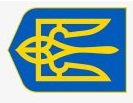 ПЕРШІ ВИБОРИ ДЕПУТАТІВ СІЛЬСЬКИХ, СЕЛИЩНИХ, МІСЬКИХ РАД ТЕРИТОРІАЛЬНИХ ГРОМАД І ВІДПОВІДНИХ СІЛЬСЬКИХ, СЕЛИЩНИХ, МІСЬКИХ ГОЛІВ25 жовтня 2020 рокуНЕТІШИНСЬКА  МІСЬКА  ТЕРИТОРІАЛЬНА  ВИБОРЧА КОМІСІЯ  ШЕПЕТІВСЬКОГО  РАЙОНУ ХМЕЛЬНИЦЬКОЇ ОБЛАСТІП О С Т А Н О В Ам. Нетішин«23» вересня 2020 року			18 год. 20 хв.				№_13_20 вересня 2020 року до Нетішинської міської територіальної виборчої комісії представник Хмельницької обласної партійної організації ПОЛІТИЧНОЇ ПАРТІЇ «ВОЛЯ» Обушна Наталія Вадимівна, уповноважена відповідно до доручення цієї обласної партійної організації від 15 вересня 2020 року № 3, подала заяву та інші, визначені частиною першою статті 222 Виборчого кодексу України, документи для реєстрації кандидатів у депутати Нетішинської міської ради Шепетівського району Хмельницької області, на місцевих виборах, що відбудуться 25 жовтня 2020 року, включених до єдиного та територіальних виборчих списків кандидатів у депутати Хмельницької обласної партійної організації ПОЛІТИЧНОЇ ПАРТІЇ «ВОЛЯ».Розглянувши зазначені документи, Нетішинська міська територіальна виборча комісія встановила, що подані документи відповідають вимогам Виборчого кодексу України.Враховуючи викладене, та відповідно до статті 37, статей 216-219, частини першої статті 222, статті 227 Виборчого кодексу України, Нетішинська міська територіальна виборча комісія п о с т а н о в л я є:2Зареєструвати кандидатів у депутати Нетішинської міської ради Шепетівського району Хмельницької області, включених до єдиного та територіальних виборчих списків кандидатів у депутати Хмельницької обласної партійної організації ПОЛІТИЧНОЇ ПАРТІЇ «ВОЛЯ»., згідно з додатками.2.	Видати не пізніше 25 вересня 2020 року представнику Хмельницької обласної партійної організації ПОЛІТИЧНОЇ ПАРТІЇ «ВОЛЯ» Обушній Наталії Вадимівні посвідчення кандидатів у депутати Нетішинської міської ради Шепетівського району Хмельницької області.3.	Цю постанову розмістити для загального ознайомлення на стенді офіційних матеріалів Нетішинської міської територіальної виборчої комісії.4.	Відомості щодо реєстрації кандидатів у депутати Нетішинської міської ради Шепетівського району Хмельницької області, включених до єдиного та територіальних виборчих списків кандидатів у депутати Хмельницької обласної партійної організації ПОЛІТИЧНОЇ ПАРТІЇ «ВОЛЯ», передати Центральній виборчій комісії у встановленому порядку.Голова Нетішинської міської територіальної виборчої комісії						Л.ОцабрикаСекретар Нетішинської міськоїтериторіальної виборчої комісії						Т.ПроцикДодаток 1до постанови Нетішинськоїміської територіальноївиборчої комісіївід «23» вересня 2020 року № 13Перелік кандидатів у депутати,включених до єдиного виборчого списку кандидатів у депутати Хмельницької обласної партійної організації ПОЛІТИЧНОЇ ПАРТІЇ «ВОЛЯ»Супрунюк Олександр Олексійович, народився 21 червня                    1963 року в селі Димівка Джанкойського району, громадянин України, освіта вища, Нетішинський міський голова, безпартійний, проживає в місті Нетішині, судимість відсутня, заборгованість зі сплати аліментів відсутня. Романюк Іван Васильович, народився 15 жовтня 1983 року в місті Нетішині Хмельницької області, громадянин України, освіта вища, перший заступник Нетішинського міського голови, член ПОЛІТИЧНОЇ ПАРТІЇ «ВОЛЯ», проживає у місті Нетішині, судимість відсутня, заборгованість зі сплати аліментів відсутня.Щукла Валентина Олександрівна, народилася 06 жовтня                     1970 року в селі Радухівка Рівненського району Рівненської області, громадянка України, освіта вища, медичний директор КНП НМР «Спеціалізована медико-санітарна частина м.Нетішин», безпартійна, проживає у місті Нетішині, судимість відсутня, заборгованість зі сплати аліментів відсутня.Сидорук Віталій Вікторович, народився 26 травня 1985 року в селі Мазурівка Чортківського району Тернопільської області, громадянин України, освіта вища, дефектоскопіст відділу контролю металів                               ВП «Хмельницька АЕС», безпартійний, проживає у місті Нетішині, судимість відсутня, заборгованість зі сплати аліментів відсутня.Машук Зоя Михайлівна, народилася 29 травня 1974 року в селі Рівки Славутського району Хмельницької області, громадянка України, освіта вища, директор Нетішинської ЗОШ І-ІІІ ступенів №4, безпартійна, проживає у місті Нетішині, судимість відсутня, заборгованість зі сплати аліментів відсутня.Олійник Анатолій Васильович, народився 31 серпня 1979 року в місті Аркалик Тургайської області Казахстан, громадянин України, освіта вища, викладач Нетішинської КДЮСШ ППО ХАЕС, безпартійний, проживає у місті Нетішині, судимість відсутня, заборгованість зі сплати аліментів відсутня.2Пахольчук Василь Миколайович, народився 31 березня 1980 року в селі Івачків Здолбунівського району Рівненської області, громадянин України, освіта середня спеціальна, водій ТРЦ ВП «Хмельницька АЕС», член ПОЛІТИЧНОЇ ПАРТІЇ «ВОЛЯ», проживає у місті Нетішині, судимість відсутня, заборгованість зі сплати аліментів відсутня.Борковська Оксана Василівна, народилася 9 червня 1973 року в селі Полянь Славутського району Хмельницької області, громадянка України, освіта вища, директор Нетішинського комунального позашкільного навчального закладу «Будинок дитячої творчості», безпартійна, проживає у місті Нетішині, судимість відсутня, заборгованість зі сплати аліментів відсутня.Тимощук Олександр Іванович, народився 20 жовтня 1983 року в селі Світанок Корецького району Рівненської області, громадянин України, освіта вища, інженер з керування й обслуговування систем ВП «Хмельницька АЕС», проживає у місті Нетішині, судимість відсутня, заборгованість зі сплати аліментів відсутня.Максимчук Тетяна Михайлівна, народилася 30 квітня 1959 року в місті Нетішині Хмельницької області, громадянка України, освіта вища, тимчасово виконувач обов’язків директора Нетішинського професійного ліцею, член ПОЛІТИЧНОЇ ПАРТІЇ «ВОЛЯ», проживає у місті Нетішині, судимість відсутня, заборгованість зі сплати аліментів відсутня.Марусій Євгеній Петрович, народився 22 жовтня 1980 року в                          селищі міського типу Ярмолинці Хмельницької області, громадянин України, освіта вища, майстер з ремонту ЕРП ВП «Хмельницька АЕС», член ПОЛІТИЧНОЇ ПАРТІЇ «ВОЛЯ», проживає у місті Нетішині, судимість відсутня, заборгованість зі сплати аліментів відсутня.Сахнюк Олександр Іванович, народився 8 серпня 1986 року в селі Рівки Славутського району Хмельницької області, громадянин України, освіта вища, начальник транспортного цеху ВП «Хмельницька АЕС», безпартійний, проживає у місті Нетішині, судимість відсутня, заборгованість зі сплати аліментів відсутня.Ваник Віталіна Віталіївна, народилася 26 серпня 1980 року в місті Славута Хмельницької області, громадянка України, освіта вища, вчитель-логопед Нетішинського центру комплексної реабілітації для дітей з інвалідністю, безпартійна, проживає у місті Нетішині, судимість відсутня, заборгованість зі сплати аліментів відсутня.Васільєв Віталій Сергійович, народився 31 жовтня 1974 року в селі Новоселівка Великомихайлівського району Одеської області, громадянин України, освіта вища, директор КВП МУ-13 «ЕПЗМ», безпартійний, проживає у місті Нетішині, судимість відсутня, заборгованість зі сплати аліментів відсутня.3Степанюк Олена Федорівна, народилася 13 листопада 1981 року в місті Нетішині Хмельницької області, громадянка України, освіта вища, інженер проектно-кошторисної роботи ПП «КДФ», безпартійна, проживає у місті Нетішині, судимість відсутня, заборгованість зі сплати аліментів відсутня.Садовець Андрій Валерійович, народився 13 грудня 1987 року в селі Кривин Славутського району Хмельницької області, громадянин України, освіта вища, лікар-хірург КНП НМР «Спеціалізована медико-санітарна частина м.Нетішин», безпартійний, проживає у місті Нетішині, судимість відсутня, заборгованість зі сплати аліментів відсутня.Кондрацький Віктор Антонович, народився 3 листопада                      1968 року в селі Мала Радогощ Ізяславського району Хмельницької області, громадянин України, освіта вища, директор КП НМР «Благоустрій», безпартійний, проживає у місті Нетішині, судимість відсутня, заборгованість зі сплати аліментів відсутня.Ясенчук Світлана Юріївна, народилася 15 квітня 1983 року в селі Білотин Ізяславського району Хмельницької області, громадянка України, освіта вища, адміністратор відділу адміністративних послуг управління економіки виконавчого комітету Нетішинської міської ради, безпартійна, проживає у селі Старий Кривин Шепетівського району Хмельницької області, судимість відсутня, заборгованість зі сплати аліментів відсутня.Петрук Ярослав Борисович, народився 25 січня 1974 року в селі Плужне Ізяславського району Хмельницької області, громадянин України, освіта вища, начальник управління капітального будівництва виконавчого комітету Нетішинської міської ради, безпартійний, проживає у місті Нетішині, судимість відсутня, заборгованість зі сплати аліментів відсутня.Климончук Любов Василівна, народилася 8 грудня 1968 року в селі Малинськ Березнівського району Рівненської області, громадянка України, освіта середня спеціальна, фізична особа-підприємець, безпартійна, проживає у місті Нетішині, судимість відсутня, заборгованість зі сплати аліментів відсутня.Мусенко Віталій Вікторович, народився 16 липня 1987 року в місті Южноукраїнськ Миколаївської області, громадянин України, освіта вища, інженер з експлуатації 1 категорії електричного цеху                                       ВП «Хмельницька АЕС», безпартійний, проживає у місті Нетішині, судимість відсутня, заборгованість зі сплати аліментів відсутня.Шалдіна Оксана Миколаївна, народилася 31 грудня 1986 року в селі Лисиче Славутського району Хмельницької області, громадянка України, освіта вища, секретар приймальні загального відділу апарату виконавчого комітету Нетішинської міської ради, безпартійна, проживає у місті Нетішині, судимість відсутня, заборгованість зі сплати аліментів відсутня.Секретар Нетішинської міської територіальної виборчої комісії						Т.ПроцикДодаток 2до постанови Нетішинськоїміської територіальноївиборчої комісіївід «23» вересня 2020 року № 13Перелік кандидатів у депутати,включених до територіальних виборчих списків кандидатів у депутати Нетішинської міської ради Шепетівського району Хмельницької області, висунутих Хмельницької обласною партійною організацією ПОЛІТИЧНОЇ ПАРТІЇ “ВОЛЯ»  Територіальний багатомандатний виборчий округ № 1Романюк Іван Васильович, народився 15 жовтня 1983 року в місті Нетішині Хмельницької області, громадянин України, освіта вища, перший заступник Нетішинського міського голови, член ПОЛІТИЧНОЇ ПАРТІЇ «ВОЛЯ», проживає у місті Нетішині, судимість відсутня, заборгованість зі сплати аліментів відсутня.Щукла Валентина Олександрівна, народилася 06 жовтня                      1970 року в селі Радухівка Рівненського району Рівненської області, громадянка України, освіта вища, медичний директор КНП НМР «Спеціалізована медико-санітарна частина м.Нетішин», безпартійна, проживає у місті Нетішині, судимість відсутня, заборгованість зі сплати аліментів відсутня.Пахольчук Василь Миколайович, народився 31 березня 1980 року в селі Івачків Здолбунівського району Рівненської області, громадянин України, освіта середня спеціальна, водій ТРЦ ВП «Хмельницька АЕС», член ПОЛІТИЧНОЇ ПАРТІЇ «ВОЛЯ», проживає у місті Нетішині, судимість відсутня, заборгованість зі сплати аліментів відсутня.Машук Зоя Михайлівна, народилася 29 травня 1974 року в селі Рівки Славутського району Хмельницької області, громадянка України, освіта вища, директор Нетішинської ЗОШ І-ІІІ ступенів №4, безпартійна, проживає у місті Нетішині, судимість відсутня, заборгованість зі сплати аліментів відсутня.Садовець Андрій Валерійович, народився 13 грудня 1987 року в селі Кривин Славутського району Хмельницької області, громадянин України, освіта вища, лікар-хірург КНП НМР «Спеціалізована медико-санітарна частина м.Нетішин», безпартійний, проживає у місті Нетішині, судимість відсутня, заборгованість зі сплати аліментів відсутня.Ясенчук Світлана Юріївна, народилася 15 квітня 1983 року в селі Білотин Ізяславського району Хмельницької області, громадянка України, освіта вища, адміністратор відділу адміністративних послуг управління економіки виконавчого комітету Нетішинської міської ради, безпартійна, проживає у селі Старий Кривин Шепетівського району Хмельницької області, судимість відсутня, заборгованість зі сплати аліментів відсутня.2Територіальний  багатомандатний виборчий округ № 2Олійник Анатолій Васильович, народився 31 серпня 1979 року в місті Аркалик Тургайської області Казахстан, громадянин України, освіта вища, викладач Нетішинської КДЮСШ ППО ХАЕС, безпартійний, проживає у місті Нетішині, судимість відсутня, заборгованість зі сплати аліментів відсутня.Максимчук Тетяна Михайлівна, народилася 30 квітня 1959 року в місті Нетішині Хмельницької області, громадянка України, освіта вища, тимчасово виконувач обов’язків директора Нетішинського професійного ліцею, член ПОЛІТИЧНОЇ ПАРТІЇ «ВОЛЯ», проживає у місті Нетішині, судимість відсутня, заборгованість зі сплати аліментів відсутня.Тимощук Олександр Іванович, народився 20 жовтня 1983 року в селі Світанок Корецького району Рівненської області, громадянин України, освіта вища, інженер з керування й обслуговування систем ВП «Хмельницька АЕС», проживає у місті Нетішині, судимість відсутня, заборгованість зі сплати аліментів відсутня.Климончук Любов Василівна, народилася 8 грудня 1968 року в селі Малинськ Березнівського району Рівненської області, громадянка України, освіта середня спеціальна, фізична особа-підприємець, безпартійна, проживає у місті Нетішині, судимість відсутня, заборгованість зі сплати аліментів відсутня.Мусенко Віталій Вікторович, народився 16 липня 1987 року в місті Южноукраїнськ Миколаївської області, громадянин України, освіта вища, інженер з експлуатації 1 категорії електричного цеху                                       ВП «Хмельницька АЕС», безпартійний, проживає у місті Нетішині, судимість відсутня, заборгованість зі сплати аліментів відсутня.Територіальний багатомандатний  виборчий округ № 3Сидорук Віталій Вікторович, народився 26 травня 1985 року в селі Мазурівка Чортківського району Тернопільської області, громадянин України, освіта вища, дефектоскопіст відділу контролю металів                               ВП «Хмельницька АЕС», безпартійний, проживає у місті Нетішині, судимість відсутня, заборгованість зі сплати аліментів відсутня.Борковська Оксана Василівна, народилася 9 червня 1973 року в селі Полянь Славутського району Хмельницької області, громадянка України, освіта вища, директор Нетішинського комунального позашкільного навчального закладу «Будинок дитячої творчості», безпартійна, проживає у місті Нетішині, судимість відсутня, заборгованість зі сплати аліментів відсутня.Кондрацький Віктор Антонович, народився 3 листопада                    1968 року в селі Мала Радогощ  Ізяславського району Хмельницької  області, громадянин    України,   освіта   вища,   директор   КП   НМР   «Благоустрій», 3безпартійний, проживає у місті Нетішині, судимість відсутня, заборгованість зі сплати аліментів відсутня.Шалдіна Оксана Миколаївна, народилася 31 грудня 1986 року в селі Лисиче Славутського району Хмельницької області, громадянка України, освіта вища, секретар приймальні загального відділу апарату виконавчого комітету Нетішинської міської ради, безпартійна, проживає у місті Нетішині, судимість відсутня, заборгованість зі сплати аліментів відсутня.Сахнюк Олександр Іванович, народився 8 серпня 1986 року в селі Рівки Славутського району Хмельницької області, громадянин України, освіта вища, начальник транспортного цеху ВП «Хмельницька АЕС», безпартійний, проживає у місті Нетішині, судимість відсутня, заборгованість зі сплати аліментів відсутня.Територіальний багатомандатний  виборчий округ № 4Марусій Євгеній Петрович, народився 22 жовтня 1980 року в                          селищі міського типу Ярмолинці Хмельницької області, громадянин України, освіта вища, майстер з ремонту ЕРП ВП «Хмельницька АЕС», член ПОЛІТИЧНОЇ ПАРТІЇ «ВОЛЯ», проживає у місті Нетішині, судимість відсутня, заборгованість зі сплати аліментів відсутня.Ваник Віталіна Віталіївна, народилася 26 серпня 1980 року в місті Славута Хмельницької області, громадянка України, освіта вища, вчитель-логопед Нетішинського центру комплексної реабілітації для дітей з інвалідністю, безпартійна, проживає у місті Нетішині, судимість відсутня, заборгованість зі сплати аліментів відсутня.Васільєв Віталій Сергійович, народився 31 жовтня 1974 року в селі Новоселівка Великомихайлівського району Одеської області, громадянин України, освіта вища, директор КВП МУ-13 «ЕПЗМ», безпартійний, проживає у місті Нетішині, судимість відсутня, заборгованість зі сплати аліментів відсутня.Степанюк Олена Федорівна, народилася 13 листопада 1981 року в місті Нетішині Хмельницької області, громадянка України, освіта вища, інженер проектно-кошторисної роботи ПП «КДФ», безпартійна, проживає у місті Нетішині, судимість відсутня, заборгованість зі сплати аліментів відсутня.Петрук Ярослав Борисович, народився 25 січня 1974 року в селі Плужне Ізяславського району Хмельницької області, громадянин України, освіта вища, начальник управління капітального будівництва виконавчого комітету Нетішинської міської ради, безпартійний, проживає у місті Нетішині, судимість відсутня, заборгованість зі сплати аліментів відсутня.Секретар Нетішинської міської територіальної виборчої комісії						Т.ПроцикПЕРШІ ВИБОРИ ДЕПУТАТІВ СІЛЬСЬКИХ, СЕЛИЩНИХ, МІСЬКИХ РАД ТЕРИТОРІАЛЬНИХ ГРОМАД І ВІДПОВІДНИХ СІЛЬСЬКИХ, СЕЛИЩНИХ, МІСЬКИХ ГОЛІВ25 жовтня 2020 рокуНЕТІШИНСЬКА  МІСЬКА  ТЕРИТОРІАЛЬНА  ВИБОРЧА КОМІСІЯ  ШЕПЕТІВСЬКОГО  РАЙОНУ ХМЕЛЬНИЦЬКОЇ ОБЛАСТІП О С Т А Н О В Ам. Нетішин«24» вересня 2020 року			19 год.20 хв.				№ 1722 вересня 2020 року до Нетішинської міської територіальної виборчої комісії представник Хмельницької обласної організації ПОЛІТИЧНОЇ ПАРТІЇ «ЗА МАЙБУТНЄ» Верхогляд Вадим Петрович, уповноважений відповідно до довіреності цієї обласної організації від 22 вересня 2020 року, подав заяву та інші, визначені частиною першою статті 222 Виборчого кодексу України, документи для реєстрації кандидатів у депутати Нетішинської міської ради Шепетівського району Хмельницької області у єдиному багатомандатному виборчому окрузі на місцевих виборах, що відбудуться 25 жовтня 2020 року, висунутих Хмельницькою обласною організацією ПОЛІТИЧНОЇ ПАРТІЇ «ЗА МАЙБУТНЄ».Розглянувши зазначені документи, Нетішинська міська територіальна виборча комісія встановила, що зазначені документи відповідають вимогам Виборчого кодексу України.Враховуючи викладене, та відповідно до статті 37, статей 216-219, частини першої статті 222, статті 227 Виборчого кодексу України, Нетішинська міська територіальна виборча комісія п о с т а н о в л я є:2Зареєструвати кандидатів у депутати Нетішинської міської ради Шепетівського району Хмельницької області у єдиному багатомандатному виборчому окрузі на місцевих виборах, що відбудуться 25 жовтня 2020 року, висунутих Хмельницькою обласною організацією ПОЛІТИЧНОЇ ПАРТІЇ «ЗА МАЙБУТНЄ» і включених до єдиного та територіальних виборчих списків кандидатів у депутати.2.	Видати не пізніше 26 вересня 2020 року представнику Хмельницької обласної організації ПОЛІТИЧНОЇ ПАРТІЇ «ЗА МАЙБУТНЄ» Верхогляду Вадиму Петровичу посвідчення кандидатів у депутати Нетішинської міської ради Шепетівського району Хмельницької області.3.	Цю постанову розмістити для загального ознайомлення на стенді офіційних матеріалів Нетішинської міської територіальної виборчої комісії.4.	Відомості щодо реєстрації кандидатів у депутати Нетішинської міської ради Шепетівського району Хмельницької області, висунутих Хмельницькою обласною організацією ПОЛІТИЧНОЇ ПАРТІЇ «ЗА МАЙБУТНЄ» і включених до єдиного та територіальних виборчих списків кандидатів у депутати, передати Центральній виборчій комісії у встановленому порядку.Голова Нетішинської міської територіальної виборчої комісії						Л.ОцабрикаСекретар Нетішинської міськоїтериторіальної виборчої комісії						Т.ПроцикДодаток 1до постанови Нетішинськоїміської територіальноївиборчої комісіївід «24» вересня 2020 року № 17Перелік кандидатів у депутати Нетішинської міської ради Шепетівського району Хмельницької області, висунутих Хмельницькою обласною організацією ПОЛІТИЧНОЇ ПАРТІЇ «ЗА МАЙБУТНЄ» та включених до єдиного виборчого спискуГладуняк Іван Васильович, народився 15 травня 1959 року в селі Нижнє Коломийського району Івано-Франківської області, громадянин України, освіта вища, головний консультант по зв’язках з органами місцевого самоврядування ТОВ ТРК «Лотел-СКТБ» м.Нетішин, безпартійний, проживає у місті Хмельницькому, судимість відсутня, заборгованість зі сплати аліментів відсутня.Панащенко Сергій Миколайович, народився 31 грудня 1954 року в селищі міського типу Октябрський Чунського району Іркутської області, громадянин України, освіта вища, головний консультант президента                         ДП НАЕК «Енергоатом» на майданчику ВП «ХАЕС», безпартійний, проживає у місті Нетішині, судимість відсутня, заборгованість зі сплати аліментів відсутня.Глушаков Олексій Олександрович, народився 24 жовтня                   1976 року в місті Острозі Рівненської області, громадянин України, освіта вища, начальник управління Держпраці у Хмельницькій області, безпартійний, проживає у місті Нетішині, судимість відсутня, заборгованість зі сплати аліментів відсутня.Грищук Лариса Степанівна, народилася 1 серпня 1962 року в селі Сасанівка Полонського району Хмельницької області, громадянка України, освіта вища, керівник гуртка Нетішинського комунального позашкільного навчального закладу «Будинок дитячої творчості», безпартійна, проживає у місті Нетішині, судимість відсутня, заборгованість зі сплати аліментів відсутня.Соболик Таміла Анатоліївна, народилася 1 січня 1968 року в селі Пеньки Старокостянтинівського району Хмельницької області, громадянка України, директор Нетішинської ЗОШ І-ІІІ ступенів № 1 Нетішинської міської ради Хмельницької області, безпартійна, проживає у місті Нетішині, судимість відсутня, заборгованість зі сплати аліментів відсутня.Войцеховський Василь Володимирович, народився 18 січня                 1983 року в селі Кунів Ізяславського району Хмельницької області, громадянин України, фізична особа-підприємець, безпартійний, проживає у місті Нетішині, судимість відсутня, заборгованість зі сплати аліментів відсутня.2Яцюк Микола Сергійович, народився 18 грудня 1972 року в селі Кутки Славутського району Хмельницької області, громадянин України, директор Нетішинської ЗОШ І-ІІІ ступенів № 2 Нетішинської міської ради Хмельницької області, безпартійний, проживає у місті Нетішині, судимість відсутня, заборгованість зі сплати аліментів відсутня.Склярук Валентина Людвигівна, народилася 28 жовтня 1969 року в місті Шепетівка Хмельницької області, громадянка України, освіта вища, начальник управління соціального захисту населення виконавчого комітету Нетішинської міської ради, безпартійна, проживає у місті Нетішині, судимість відсутня, заборгованість зі сплати аліментів відсутня.Романів Наталья Орестівна, народилася 22 липня 1973 року в місті Северодвінськ Архангельської області, громадянка України, освіта вища, лікар-офтальмолог КНП НМР «Спеціалізована медико-санітарна частина м.Нетішин», безпартійна, проживає у місті Нетішині, судимість відсутня, заборгованість зі сплати аліментів відсутня.Галатюк Юрій Борисович, народився 30 квітня 1981 року в місті Острозі Рівненської області, громадянин України, освіта вища, майстер виробничої дільниці Славутського РЕМ Акціонерного товариства «Хмельницькобленерго», безпартійний, проживає у місті Нетішині, судимість відсутня, заборгованість зі сплати аліментів відсутня.Чернієвська Анжела Вячеславівна, народилася 23 липня                    1979 року в селищі Понінка Полонського району, Хмельницької області, громадянка України, освіта вища, головний бухгалтер Нетішинського професійного ліцею, безпартійна, проживає у місті Нетішині, судимість відсутня, заборгованість зі сплати аліментів відсутня.Хмелюк Руслан Миколайович, народився 23 червня 1970 року в місті Шепетівка Хмельницької області, громадянин України, освіта вища, фізична особа-підприємець, безпартійний, проживає у місті Нетішині, судимість відсутня, заборгованість зі сплати аліментів відсутня.Кучерук Віктор Васильович, народився 1 грудня 1987 року в селі Білижинці Ізяславського району Хмельницької області, громадянин України, освіта вища, інженер з налагодження і випробування 1 категорії електричного цеху ВП «ХАЕС» ДП НАЕК «Енергоатом», безпартійний, проживає у місті Нетішині, судимість відсутня, заборгованість зі сплати аліментів відсутня. Косік Галина Анатоліївна, народилася 13 вересня 1972 року в селі Х.Шевченко Славутського району Хмельницької області, громадянка України, освіта вища, директорка ПП «Нетішинський вісник», безпартійна, проживає у місті Нетішині, судимість відсутня, заборгованість зі сплати аліментів відсутня.3Гловацький Валерій Владиславович, народився 18 лютого                     1979 року в місті Славуті Хмельницької області, громадянин України, освіта вища, директор ТОВ «ДАМАС і Ко», безпартійний, проживає у місті Нетішині, судимість відсутня, заборгованість зі сплати аліментів відсутня.Гаврилюк Світлана Петрівна, народилася 9 вересня 1977 року в селі Хоняків Славутського району Хмельницької області, громадянка України, освіта вища, вчитель історії Нетішинської ЗОШ І-ІІІ ступенів № 2 Нетішинської міської ради Хмельницької області, безпартійна, проживає у місті Нетішині, судимість відсутня, заборгованість зі сплати аліментів відсутня.Груша Олена Сергіївна, народилася 26 листопада 1981 року в селі Головниця Корецького району Рівненської області, громадянка України, освіта вища, директор Старокривинського навчально-виховного комплексу «Дошкільний навчальний заклад-школа І-ІІІ ступенів» Нетішинської ОТГ, безпартійна, проживає у місті Нетішині, судимість відсутня, заборгованість зі сплати аліментів відсутня.Ковба Богдан Олександрович, народився 7 квітня 1988 року в місті Нетішині Хмельницької області, громадянин України, освіта вища, начальник відділу у Полонському районі Головного управління Дежгеокадастру у Хмельницькій області, безпартійний, проживає у місті Нетішині, судимість відсутня, заборгованість зі сплати аліментів відсутня.Фещук Володимир Васильович, народився 16 травня 1967 року в селі Загірці Білогірського району Хмельницької області, громадянин України, освіта неповна вища, фізична особа-підприємець, безпартійний, проживає у місті Нетішині, судимість відсутня, заборгованість зі сплати аліментів відсутня.Ящук Олександр Володимирович, народився 21 вересня                     1981 року в селі Травневе Дубенського району Рівненської області, громадянин України, освіта вища, фізична особа-підприємець, безпартійний, проживає у місті Нетішині, судимість відсутня, заборгованість зі сплати аліментів відсутня.Таранушенко Марія Олегівна, народилася 2 серпня 1995 року в місті Турка Львівської області, громадянка України, освіта вища, лікар загальної практики сімейної медицини КНП НМР «Центр ПМСД», безпартійна, проживає у місті Нетішині, судимість відсутня, заборгованість зі сплати аліментів відсутня.Омельчук Марія Леонідівна, народилася 21 листопада 1957 року в селі Гільча-І Здолбунівського району Рівненської області, громадянка України, освіта вища, директор Комунального закладу «Публічна бібліотека Нетішинської міської ОТГ», безпартійна, проживає у місті Нетішині, судимість відсутня, заборгованість зі сплати аліментів відсутня.4Уштик Василь Михайлович, народився 18 січня 1973 року в селі Мощаниця Острозького району Рівненської області, громадянин України, освіта вища, тимчасово не працює, безпартійний, проживає у місті Нетішині, судимість відсутня, заборгованість зі сплати аліментів відсутня.Сидор Петро Валентинович, народився 12 липня 1986 року в місті Нетішині Хмельницької області, громадянин України, освіта вища, майстер з ремонту І групи ЦРВК ЕРП ВП «ХАЕС» НАЕК ДП «Енергоатом», безпартійний, проживає у місті Нетішині, судимість відсутня, заборгованість зі сплати аліментів відсутня.Семенюк Ольга Василівна, народилася 18 березня 1985 року в селі Травневе Дубнівського району Рівненської області, громадянка України, освіта вища, Диспетчер відділу адміністративних послуг управління економіки виконавчого комітету Нетішинської міської ради, безпартійна, проживає у місті Нетішині, судимість відсутня, заборгованість зі сплати аліментів відсутня.Марчук Руслан Володимирович, народився 28 лютого 1981 року в селі Мала Радогощ Ізяславського району Хмельницької області, громадянин України, освіта вища, юрисконсульт ТОВ ТРК «Лотел-СКТБ» м.Нетішин, безпартійний, проживає у місті Нетішині, судимість відсутня, заборгованість зі сплати аліментів відсутня.Секретар Нетішинської міської територіальної виборчої комісії						Т.ПроцикДодаток 2до постанови Нетішинськоїміської територіальноївиборчої комісіївід «24» вересня 2020 року № 17Перелік кандидатів у депутатиНетішинської міської ради Шепетівського районуХмельницької області, висунутих Хмельницькою обласною організацією ПОЛІТИЧНОЇ ПАРТІЇ «ЗА МАЙБУТНЄ» та включених до територіальних виборчих списківТериторіальний багатомандатний виборчий округ № 1Чернієвська Анжела Вячеславівна, народилася 23 липня                    1979 року в селищі Понінка Полонського району, Хмельницької області, громадянка України, освіта вища, головний бухгалтер Нетішинського професійного ліцею, безпартійна, проживає у місті Нетішині, судимість відсутня, заборгованість зі сплати аліментів відсутня.Хмелюк Руслан Миколайович, народився 23 червня 1970 року в місті Шепетівка Хмельницької області, громадянин України, освіта вища, фізична особа-підприємець, безпартійний, проживає у місті Нетішині, судимість відсутня, заборгованість зі сплати аліментів відсутня.Груша Олена Сергіївна, народилася 26 листопада 1981 року в селі Головниця Корецького району Рівненської області, громадянка України, освіта вища, директорка Старокривинського навчально-виховного комплексу «Дошкільний навчальний заклад-школа І-ІІІ ступенів» Нетішинської ОТГ, безпартійна, проживає у місті Нетішині, судимість відсутня, заборгованість зі сплати аліментів відсутня.Галатюк Юрій Борисович, народився 30 квітня 1981 року в місті Острозі Рівненської області, громадянин України, освіта вища, майстер виробничої дільниці Славутського РЕМ Акціонерного товариства «Хмельницькобленерго», безпартійний, проживає у місті Нетішині, судимість відсутня, заборгованість зі сплати аліментів відсутня.Ящук Олександр Володимирович, народився 21 вересня                     1981 року в селі Травневе Дубенського району Рівненської області, громадянин України, освіта вища, фізична особа-підприємець, безпартійний, проживає у місті Нетішині, судимість відсутня, заборгованість зі сплати аліментів відсутня.Фещук Володимир Васильович, народився 16 травня 1967 року в селі Загірці Білогірського району Хмельницької області, громадянин України, освіта вища, фізична особа-підприємець, безпартійний, проживає у місті Нетішині, судимість відсутня, заборгованість зі сплати аліментів відсутня.2Територіальний багатомандатний виборчий округ № 2Панащенко Сергій Миколайович, народився 31 грудня 1954 року в селищі міського типу Октябрський Чунського району Іркутської області, громадянин України, освіта вища, головний консультант президента                         ДП НАЕК «Енергоатом» на майданчику ВП «ХАЕС», безпартійний, проживає у місті Нетішині, судимість відсутня, заборгованість зі сплати аліментів відсутня.Грищук Лариса Степанівна, народилася 1 серпня 1962 року в селі Сасанівка Полонського району Хмельницької області, громадянка України, освіта вища, керівник гуртка Нетішинського комунального позашкільного навчального закладу «Будинок дитячої творчості», безпартійна, проживає у місті Нетішині, судимість відсутня, заборгованість зі сплати аліментів відсутня.Соболик Таміла Анатоліївна, народилася 1 січня 1968 року в селі Пеньки Старокостянтинівського району Хмельницької області, громадянка України, директорка Нетішинської ЗОШ І-ІІІ ступенів № 1 Нетішинської міської ради Хмельницької області, безпартійна, проживає у місті Нетішині, судимість відсутня, заборгованість зі сплати аліментів відсутня.Романів Наталья Орестівна, народилася 22 липня 1973 року в місті Северодвінськ Архангельської області, громадянка України, освіта вища, лікар-офтальмолог КНП НМР «Спеціалізована медико-санітарна частина м.Нетішин», безпартійна, проживає у місті Нетішині, судимість відсутня, заборгованість зі сплати аліментів відсутня.Ковба Богдан Олександрович, народився 7 квітня 1988 року в місті Нетішині Хмельницької області, громадянин України, освіта вища, начальник відділу у Полонському районі Головного управління Дежгеокадастру у Хмельницькій області, безпартійний, проживає у місті Нетішині, судимість відсутня, заборгованість зі сплати аліментів відсутня.Марчук Руслан Володимирович, народився 28 лютого 1981 року в селі Мала Радогощ Ізяславського району Хмельницької області, громадянин України, освіта вища, юрисконсульт ТОВ ТРК «Лотел-СКТБ» м.Нетішин, безпартійний, проживає у місті Нетішині, судимість відсутня, заборгованість зі сплати аліментів відсутня.Територіальний  багатомандатний виборчий округ № 3Войцеховський Василь Володимирович, народився 18 січня                 1983 року в селі Кунів Ізяславського району Хмельницької області, громадянин України, фізична особа-підприємець, безпартійний, проживає у місті Нетішині, судимість відсутня, заборгованість зі сплати аліментів відсутня.3Косік Галина Анатоліївна, народилася 13 вересня 1972 року в селі Х.Шевченко Славутського району Хмельницької області, громадянка України, освіта вища, директорка ПП «Нетішинський вісник», безпартійний, проживає у місті Нетішині, судимість відсутня, заборгованість зі сплати аліментів відсутня.Таранушенко Марія Олегівна, народилася 2 серпня 1995 року в місті Турка Львівської області, громадянка України, освіта вища, лікар загальної практики сімейної медицини КНП НМР «Центр ПМСД», безпартійна, проживає у місті Нетішині, судимість відсутня, заборгованість зі сплати аліментів відсутня.Гловацький Валерій Владиславович, народився 18 лютого                     1979 року в місті Славуті Хмельницької області, громадянин України, освіта вища, директор ТОВ «ДАМАС і Ко», безпартійний, проживає у місті Нетішині, судимість відсутня, заборгованість зі сплати аліментів відсутня.Кучерук Віктор Васильович, народився 4 грудня 1987 року в селі Білижинці Ізяславського району Хмельницької області, громадянин України, освіта вища, інженер з налагодження і випробування 1 категорії електричного цеху ВП «ХАЕС» ДП НАЕК «Енергоатом», безпартійний, проживає у місті Нетішині, судимість відсутня, заборгованість зі сплати аліментів відсутня.Семенюк Ольга Василівна, народилася 18 березня 1985 року в селі Травневе Дубнівського району Рівненської області, громадянка України, освіта вища, Диспетчер відділу адміністративних послуг управління економіки виконавчого комітету Нетішинської міської ради, безпартійна, проживає у місті Нетішині, судимість відсутня, заборгованість зі сплати аліментів відсутня.Уштик Василь Михайлович, народився 18 січня 1973 року в селі Мощаниця Острозького району Рівненської області, громадянин України, освіта вища, тимчасово не працює, безпартійний, проживає у місті Нетішині, судимість відсутня, заборгованість зі сплати аліментів відсутня.Територіальний багатомандатний виборчий округ № 4Яцюк Микола Сергійович, народився 18 грудня 1972 року в селі Кутки Славутського району Хмельницької області, громадянин України, директор Нетішинської ЗОШ І-ІІІ ступенів № 2 Нетішинської міської ради Хмельницької області, безпартійний, проживає у місті Нетішині, судимість відсутня, заборгованість зі сплати аліментів відсутня.Глушаков Олексій Олександрович, народився 24 жовтня                   1976 року в місті Острозі Рівненської області, громадянин України, освіта вища, начальник управління Держпраці у Хмельницькій області, безпартійний, проживає у місті Нетішині, судимість відсутня, заборгованість зі сплати аліментів відсутня.4Склярук Валентина Людвигівна, народилася 28 жовтня 1969 року в місті Шепетівка Хмельницької області, громадянка України, освіта вища, начальник управління соціального захисту населення виконавчого комітету Нетішинської міської ради, безпартійна, проживає у місті Нетішині, судимість відсутня, заборгованість зі сплати аліментів відсутня.Гаврилюк Світлана Петрівна, народилася 9 вересня 1977 року в селі Хоняків Славутського району Хмельницької області, громадянка України, освіта вища, вчитель історії Нетішинської ЗОШ І-ІІІ ступенів № 2 Нетішинської міської ради Хмельницької області, безпартійна, проживає у місті Нетішині, судимість відсутня, заборгованість зі сплати аліментів відсутня.Омельчук Марія Леонідівна, народилася 21 листопада 1957 року в селі Гільча-І Здолбунівського району Рівненської області, громадянка України, освіта вища, директорка Комунального закладу «Публічна бібліотека Нетішинської міської ОТГ», безпартійна, проживає у місті Нетішині, судимість відсутня, заборгованість зі сплати аліментів відсутня.Сидор Петро Валентинович, народився 12 липня 1986 року в місті Нетішині Хмельницької області, громадянин України, освіта вища, майстер з ремонту І групи ЦРВК ЕРП ВП «ХАЕС» НАЕК ДП «Енергоатом», безпартійний, проживає у місті Нетішині, судимість відсутня, заборгованість зі сплати аліментів відсутня.Секретар Нетішинської міської територіальної виборчої комісії						Т.ПроцикПЕРШІ ВИБОРИ ДЕПУТАТІВ СІЛЬСЬКИХ, СЕЛИЩНИХ, МІСЬКИХ РАД ТЕРИТОРІАЛЬНИХ ГРОМАД І ВІДПОВІДНИХ СІЛЬСЬКИХ, СЕЛИЩНИХ, МІСЬКИХ ГОЛІВ25 жовтня 2020 рокуНЕТІШИНСЬКА  МІСЬКА  ТЕРИТОРІАЛЬНА  ВИБОРЧА КОМІСІЯ  ШЕПЕТІВСЬКОГО  РАЙОНУ ХМЕЛЬНИЦЬКОЇ ОБЛАСТІП О С Т А Н О В Ам. Нетішин«24» вересня 2020 року			19 год. 35 хв.				№ 1822 вересня 2020 року до Нетішинської міської територіальної виборчої комісії представник Хмельницької обласної організації Всеукраїнського об’єднання «Свобода» Леник Євгеній Володимирович, уповноважений відповідно до довіреності цієї обласної організації від 12 вересня 2020 року, подав заяву та інші, визначені частиною першою статті 222 Виборчого кодексу України, документи для реєстрації кандидатів у депутати Нетішинської міської ради Шепетівського району Хмельницької області у єдиному багатомандатному виборчому окрузі на місцевих виборах, що відбудуться 25 жовтня 2020 року, висунутих Хмельницькою обласною організацією Всеукраїнського об’єднання «Свобода» і включених до єдиного та територіальних виборчих списків кандидатів у депутати.Розглянувши зазначені документи, Нетішинська міська територіальна виборча комісія встановила, що подані документи відповідають вимогам Виборчого кодексу України.Враховуючи викладене, та відповідно до статті 37, статей 216-219, частини першої статті 222, статті 227 Виборчого кодексу України, Нетішинська міська територіальна виборча комісія п о с т а н о в л я є:2Зареєструвати кандидатів у депутати Нетішинської міської ради Шепетівського району Хмельницької області у єдиному багатомандатному виборчому окрузі на місцевих виборах, що відбудуться 25 жовтня 2020 року, висунутих Хмельницькою обласною організацією Всеукраїнське об’єднання «Свобода» і включених до єдиного та територіальних виборчих списків кандидатів у депутати згідно з додатками.2.	Видати не пізніше 26 вересня 2020 року представнику Хмельницької обласної організації Всеукраїнське об’єднання «Свобода» Ленику Євгенію Володимировичу посвідчення кандидатів у депутати Нетішинської міської ради Шепетівського району Хмельницької області.3.	Цю постанову розмістити для загального ознайомлення на стенді офіційних матеріалів Нетішинської міської територіальної виборчої комісії.4.	Відомості щодо реєстрації кандидатів у депутати Нетішинської міської ради Шепетівського району Хмельницької області, висунутих Хмельницькою обласною організацією Всеукраїнського об’єднання «Свобода», передати Центральній виборчій комісії у встановленому порядку.Голова Нетішинської міської територіальної виборчої комісії						Л.ОцабрикаСекретар Нетішинської міськоїтериторіальної виборчої комісії						Т.ПроцикДодаток 1до постанови Нетішинськоїміської територіальноївиборчої комісіївід «24» вересня 2020 року № 18Перелік кандидатів у депутати Нетішинської міської ради Шепетівського району Хмельницької області, висунутих Хмельницькою обласною організацією  Всеукраїнського об’єднання «Свобода»та включених до єдиного виборчого списку Марчук Олександр Миколайович, народився 21 лютого 1976 року в місті Славуті Хмельницької області, громадянин України, освіта вища, оператор реакторного відділення цеху вентиляції та кондиціювання                        ВП «Хмельницька АЕС», член Всеукраїнського об’єднання «Свобода», проживає у місті Нетішині, судимість відсутня, заборгованість зі сплати аліментів відсутня.Брожик Михайло Вікторович, народився 21 листопада 1987 року в місті Шепетівці Хмельницької області, громадянин України, освіта вища, директор КП НМР «Торговий центр», член Всеукраїнського об’єднання «Свобода», проживає у місті Нетішині, судимість відсутня, заборгованість зі сплати аліментів відсутня.Лукашук Володимир Петрович, народився 3 серпня 1959 року в селі Сьомаки Славутського району Хмельницької області, громадянин України, освіта середня, фізична особа-підприємець, член Всеукраїнського об’єднання «Свобода», проживає у місті Нетішині, судимість відсутня, заборгованість зі сплати аліментів відсутня.Михалєвська Людмила Богданівна, народилася 12 січня                    1971 року в селі Стадники Острозького району Рівненської області, громадянка України, освіта вища, тимчасово не працює, член Всеукраїнського об’єднання «Свобода», проживає у місті Нетішині, судимість відсутня, заборгованість зі сплати аліментів відсутня.Сенюк Алла Сергіївна, народилася 29 червня 1977 року в місті Гайсин Вінницької області, громадянка України, освіта вища, фізична особа-підприємець, член Всеукраїнського об’єднання «Свобода», проживає у місті Нетішині, судимість відсутня, заборгованість зі сплати аліментів відсутня.Леник Євгеній Володимирович, народився 8 січня 1995 року в місті Нетішині Хмельницької області, громадянин України, освіта вища, менеджер з продажу у фізичної особи-підприємця Друзь В.М., член Всеукраїнського об’єднання «Свобода», проживає у місті Нетішині, судимість відсутня, заборгованість зі сплати аліментів відсутня.Давиденко Ірина Олексіївна, народилася 31 жовтня 1978 року в місті Ковелі Волинської області, громадянка України, освіта вища, провідний інженер КП НМР «Житлово-комунальне об’єднання»,  член  Всеукраїнського 2об’єднання «Свобода», проживає у місті Нетішині, судимість відсутня, заборгованість зі сплати аліментів відсутня.Гіль Тетяна Анатоліївна, народилася 23 лютого 1980 року в місті Хмельницькому, громадянка України, освіта вища, тимчасово не працює, член Всеукраїнського об’єднання «Свобода», проживає у місті Нетішині, судимість відсутня, заборгованість зі сплати аліментів відсутня.Сидорук Руслана Василівна, народилася 7 травня 1995 року в місті Нетішині Хмельницької області, громадянка України, освіта вища, вчитель інформатики Нетішинської ЗОШ І-ІІ ступенів № 2, член  Всеукраїнського об’єднання «Свобода», проживає у місті Нетішині, судимість відсутня, заборгованість зі сплати аліментів відсутня.Волков Леонід Леонідович, народився 26 травня 1983 року в місті Славуті Хмельницької області, громадянин України, освіта вища, начальник служби охорони праці ВП «Хмельницька АЕС», член Всеукраїнського об’єднання «Свобода», проживає у місті Нетішині, судимість відсутня, заборгованість зі сплати аліментів відсутня.Прилуцький Володимир Валентинович, народився 22 квітня          1976 року в місті Славуті Хмельницької області, громадянин України, освіта вища, інженер з охорони праці та пожежної безпеки ХВВП «Складське господарство», член Всеукраїнського об’єднання «Свобода», проживає у місті Нетішині, судимість відсутня, заборгованість зі сплати аліментів відсутня.Гаврилюк Сергій Володимирович, народився 1 січня 1962 року в селі Бесідки Славутського району Хмельницької області, громадянин України, освіта середня, тимчасово не працює, член Всеукраїнського об’єднання «Свобода», проживає у місті Нетішині, судимість відсутня, заборгованість зі сплати аліментів відсутня.Гнида Ігор Ярославович, народився 15 листопада 1977року в селі Завалів Бережанського району Тернопільської області, громадянин України, освіта вища, слюсар ВП «Атомремонтсервіс», член Всеукраїнського об’єднання «Свобода», проживає у місті Нетішині, судимість відсутня, заборгованість зі сплати аліментів відсутня.Білошкурська Ганна Миколаївна, народилася 14 серпня 1984 року в селі Вельбівно Острозького району Рівненської області, громадянка України, освіта вища, фізична особа-підприємець, член Всеукраїнського об’єднання «Свобода», проживає у місті Острозі, судимість відсутня, заборгованість зі сплати аліментів відсутня.Іванюк Леся Валентинівна (попереднє прізвище Формазюк, змінене 28 серпня 2018 року), народилася 23 травня 1985 року в місті Славуті Хмельницької області, громадянка України, освіта вища, художній керівник КЗ  «Палац  культури  міста  Нетішина»,  член   Всеукраїнського  об’єднання«Свобода», проживає у місті Нетішині, судимість відсутня, заборгованість зі сплати аліментів відсутня.3Іванюк Дмитро Михайлович, народився 13 липня 1988 року в місті Нетішині Хмельницької області, громадянин України, освіта вища, тимчасово не працює, член Всеукраїнського об’єднання «Свобода», проживає у місті Нетішині, судимість відсутня, заборгованість зі сплати аліментів відсутня.Кравченко Артем Олександрович, народився 2 січня 1986 року в місті Гола Пристань Голопристанського району Херсонської області, громадянин України, освіта вища, фізична особа-підприємець, член Всеукраїнського об’єднання «Свобода», проживає у місті Нетішині, судимість відсутня, заборгованість зі сплати аліментів відсутня.Шевчук Віктор Олександрович, народився 17 травня 1958 року в селі Радошівка Ізяславського району Хмельницької області, громадянин України, освіта середня, тимчасово не працює, член Всеукраїнського об’єднання «Свобода», проживає у місті Нетішині, судимість відсутня, заборгованість зі сплати аліментів відсутня.Рудий Сергій Васильович, народився 14 вересня 1984 року в селі Плоске Острозького району Рівненської області, громадянин України, освіта вища, інженер з охорони праці загально цехового персоналу електричного цеху ВП «ХАЕС», член Всеукраїнського об’єднання «Свобода», проживає у місті Нетішині, судимість відсутня, заборгованість зі сплати аліментів відсутня.Погонець Олександр Сергійович, народився 16 травня 1960 року в місті Нетішині Хмельницької області, громадянин України, освіта середня, тимчасово не працює, член Всеукраїнського об’єднання «Свобода», проживає у місті Нетішині, судимість відсутня, заборгованість зі сплати аліментів відсутня.Леник Людмила Степанівна, народилася 10 січня 1963 року в місті Слов’янську Донецької області, громадянка України, освіта середня, пенсіонер, член Всеукраїнське об’єднання «Свобода», проживає у місті Нетішині, судимість відсутня, заборгованість зі сплати аліментів відсутня.Секретар Нетішинської міськоїтериторіальної виборчої комісії						Т.ПроцикДодаток 2до постанови Нетішинськоїміської територіальноївиборчої комісіївід «24» вересня 2020 року № 18Перелік кандидатів у депутати Нетішинської міської ради Шепетівського району Хмельницької області, висунутих Хмельницькою обласною організацією Всеукраїнське об’єднання «Свобода» та включених до територіальних виборчих списків  Територіальний багатомандатний  виборчий округ № 1Прилуцький Володимир Валентинович, народився 22 квітня          1976 року в місті Славуті Хмельницької області, громадянин України, освіта вища, інженер з охорони праці та пожежної безпеки ХВВП «Складське господарство», член Всеукраїнського об’єднання «Свобода», проживає у місті Нетішині, судимість відсутня, заборгованість зі сплати аліментів відсутня.Іванюк Дмитро Михайлович, народився 13 липня 1988 року в місті Нетішині Хмельницької області, громадянин України, освіта вища, тимчасово не працює, член Всеукраїнського об’єднання «Свобода», проживає у місті Нетішині, судимість відсутня, заборгованість зі сплати аліментів відсутня.Погонець Олександр Сергійович, народився 16 травня 1960 року в місті Нетішині Хмельницької області, громадянин України, освіта середня, тимчасово не працює, член Всеукраїнського об’єднання «Свобода», проживає у місті Нетішині, судимість відсутня, заборгованість зі сплати аліментів відсутня.Гіль Тетяна Анатоліївна, народилася 23 лютого 1980 року в місті Хмельницькому, громадянка України, освіта вища, тимчасово не працює, член Всеукраїнського об’єднання «Свобода», проживає у місті Нетішині, судимість відсутня, заборгованість зі сплати аліментів відсутня.Сенюк Алла Сергіївна, народилася 29 червня 1977 року в місті Гайсин Вінницької області, громадянка України, освіта вища, фізична особа-підприємець, член Всеукраїнського об’єднання «Свобода», проживає у місті Нетішині, судимість відсутня, заборгованість зі сплати аліментів відсутня.Територіальний багатомандатний виборчий округ № 2Волков Леонід Леонідович, народився 26 травня 1983 року в місті Славуті Хмельницької області, громадянин України, освіта вища, начальник служби охорони праці ВП «Хмельницька АЕС», член Всеукраїнського об’єднання «Свобода», проживає у місті Нетішині, судимість відсутня, заборгованість зі сплати аліментів відсутня.2Рудий Сергій Васильович, народився 14 вересня 1984 року в селі Плоске Острозького району Рівненської області, громадянин України, освіта вища, інженер з охорони праці загально цехового персоналу електричного цеху ВП «ХАЕС», член Всеукраїнського об’єднання «Свобода», проживає у місті Нетішині, судимість відсутня, заборгованість зі сплати аліментів відсутня.Гнида Ігор Ярославович, народився 15 листопада 1977року в селі Завалів Бережанського району Тернопільської області, громадянин України, освіта вища, слюсар ВП «Атомремонтсервіс», член Всеукраїнського об’єднання «Свобода», проживає у місті Нетішині, судимість відсутня, заборгованість зі сплати аліментів відсутня.Білошкурська Ганна Миколаївна, народилася 14 серпня 1984 року в селі Вельбівно Острозького району Рівненської області, громадянка України, освіта вища, фізична особа-підприємець, член Всеукраїнського об’єднання «Свобода», проживає у місті Нетішині, судимість відсутня, заборгованість зі сплати аліментів відсутня.Іванюк Леся Валентинівна (попереднє прізвище Формазюк, змінене 28 серпня 1918 року), народилася 23 травня 1985 року в місті Славуті Хмельницької області, громадянка України, освіта вища, художній керівник КЗ «Палац культури міста Нетішина», член Всеукраїнського об’єднання «Свобода», проживає у місті Нетішині, судимість відсутня, заборгованість зі сплати аліментів відсутня.Територіальний багатомандатний виборчий округ № 3Леник Євгеній Володимирович, народився 8 січня 1995 року в місті Нетішині Хмельницької області, громадянин України, освіта вища, менеджер з продажу у фізичної особи-підприємця Друзь С.М., член Всеукраїнського об’єднання «Свобода», проживає у місті Нетішині, судимість відсутня, заборгованість зі сплати аліментів відсутня.Брожик Михайло Вікторович, народився 21 листопада 1987 року в місті Шепетівці Хмельницької області, громадянин України, освіта вища, директор КП НМР «Торговий центр», член Всеукраїнського об’єднання «Свобода», проживає у місті Нетішині, судимість відсутня, заборгованість зі сплати аліментів відсутня.Лукашук Володимир Петрович, народився 3 серпня 1959 року в селі Сьомаки Славутського району Хмельницької області, громадянин України, освіта середня, фізична особа-підприємець, член Всеукраїнського об’єднання «Свобода», проживає у місті Нетішині, судимість відсутня, заборгованість зі сплати аліментів відсутня.Сидорук Руслана Василівна, народилася 7 травня 1995 року в місті Нетішині Хмельницької області, громадянка України, освіта вища, вчитель     інформатики      Нетішинської    ЗОШ І-ІІ    ступенів    № 2,    член3Всеукраїнського об’єднання «Свобода», проживає у місті Нетішині, судимість відсутня, заборгованість зі сплати аліментів відсутня.Леник Людмила Степанівна, народилася 10 січня 1963 року в місті Слов’янську Донецької області, громадянка України, освіта середня, пенсіонер, член Всеукраїнське об’єднання «Свобода», проживає у місті Нетішині, судимість відсутня, заборгованість зі сплати аліментів відсутня.Територіальний багатомандатний  виборчий округ № 4Гаврилюк Сергій Володимирович, народився 1 січня 1962 року в селі Бесідки Славутського району Хмельницької області, громадянин України, освіта середня, тимчасово не працює, член Всеукраїнського об’єднання «Свобода», проживає у місті Нетішині, судимість відсутня, заборгованість зі сплати аліментів відсутня.Шевчук Віктор Олександрович, народився 17 травня 1958 року в селі Радошівка Ізяславського району Хмельницької області, громадянин України, освіта середня, тимчасово не працює, член Всеукраїнського об’єднання «Свобода», проживає у місті Нетішині, судимість відсутня, заборгованість зі сплати аліментів відсутня.Кравченко Артем Олександрович, народився 2 січня 1986 року в місті Гола Пристань Голопристанського району Херсонської області, громадянин України, освіта вища, фізична особа-підприємець, член Всеукраїнського об’єднання «Свобода», проживає у місті Нетішині, судимість відсутня, заборгованість зі сплати аліментів відсутня.Давиденко Ірина Олексіївна, народилася 31 жовтня 1978 року в місті Ковелі Волинської області, громадянка України, освіта вища, провідний інженер КП НМР «Житлово-комунальне об’єднання», член Всеукраїнського об’єднання «Свобода», проживає у місті Нетішині, судимість відсутня, заборгованість зі сплати аліментів відсутня.Михалєвська Людмила Богданівна, народилася 12 січня                    1971 року в селі Стадники Острозького району Рівненської області, громадянка України, освіта вища, тимчасово не працює, член Всеукраїнського об’єднання «Свобода», проживає у місті Нетішині, судимість відсутня, заборгованість зі сплати аліментів відсутня.Секретар Нетішинської міської територіальної виборчої комісії						Т.ПроцикПЕРШІ ВИБОРИ ДЕПУТАТІВ СІЛЬСЬКИХ, СЕЛИЩНИХ, МІСЬКИХ РАД ТЕРИТОРІАЛЬНИХ ГРОМАД І ВІДПОВІДНИХ СІЛЬСЬКИХ, СЕЛИЩНИХ, МІСЬКИХ ГОЛІВ25 жовтня 2020 рокуНЕТІШИНСЬКА  МІСЬКА  ТЕРИТОРІАЛЬНА  ВИБОРЧА КОМІСІЯ  ШЕПЕТІВСЬКОГО  РАЙОНУ ХМЕЛЬНИЦЬКОЇ ОБЛАСТІП О С Т А Н О В Ам. Нетішин«25» вересня 2020 року			19 год. 30 хв.				№ 2524 вересня 2020 року до Нетішинської міської територіальної виборчої комісії голова Хмельницької обласної організації політичної партії «Об’єднання «САМОПОМІЧ» Коваль Наталія Михайлівна подала заяву та інші, визначені частиною першою статті 222 Виборчого кодексу України, документи для реєстрації кандидатів у депутати Нетішинської міської ради Шепетівського району Хмельницької області у єдиному багатомандатному виборчому окрузі на місцевих виборах, що відбудуться 25 жовтня 2020 року, висунутих Хмельницькою обласною організацією політичної партії «Об’єднання «САМОПОМІЧ» і включених до єдиного та територіальних виборчих списків кандидатів у депутати.Розглянувши зазначені документи, Нетішинська міська територіальна виборча комісія встановила, що подані документи відповідають вимогам Виборчого кодексу України.Враховуючи викладене, та відповідно до статті 37, статей 216-219, частини першої статті 222, статті 227 Виборчого кодексу України, Нетішинська міська територіальна виборча комісія п о с т а н о в л я є:2Зареєструвати кандидатів у депутати Нетішинської міської ради Шепетівського району Хмельницької області у єдиному багатомандатному виборчому окрузі на місцевих виборах, що відбудуться 25 жовтня 2020 року, висунутих Хмельницькою обласною організацією політичної партії «Об’єднання «САМОПОМІЧ» і включених до єдиного виборчого списку та територіальних виборчих списків кандидатів у депутати згідно з додатками.2.	Видати не пізніше 27 вересня 2020 року представнику Хмельницької обласної організації політичної партії «Об’єднання «САМОПОМІЧ» з правом дорадчого голосу у Нетішинській міській територіальній виборчій комісії Волкову Сергію Вікторовичу посвідчення кандидатів у депутати Нетішинської міської ради Шепетівського району Хмельницької області встановленої форми.3.	Цю постанову розмістити для загального ознайомлення на стенді офіційних матеріалів Нетішинської міської територіальної виборчої комісії.4.	Відомості щодо реєстрації кандидатів у депутати Нетішинської міської ради Шепетівського району Хмельницької області, висунутих Хмельницькою обласною організацією політичної партії «Об’єднання «САМОПОМІЧ», передати Центральній виборчій комісії у встановленому порядку.Голова Нетішинської міської територіальної виборчої комісії						Л.ОцабрикаСекретар Нетішинської міськоїтериторіальної виборчої комісії						Т.ПроцикДодаток 1до постанови Нетішинськоїміської територіальної виборчої комісіївід «25» вересня 2020 року № 25Перелік кандидатів у депутати Нетішинської міської радиШепетівського району Хмельницької області, висунутих Хмельницькою обласною організацією політичної партії «Об’єднання «САМОПОМІЧ»та включених до єдиного виборчого списку1. Коваль Наталія Михайлівна, народилася 29 січня 1982 року в селі Курорт Каримського району Читинської області, громадянка України, освіта вища, фізична особа-підприємець, член політичної партії «Об’єднання «САМОПОМІЧ», проживає у місті Нетішині, судимість відсутня, заборгованість зі сплати аліментів відсутня.2. Матросова Олена Віталіївна, народилася 21 квітня 1989 року в місті Нетішині, громадянка України, освіта вища, керівник проектів Громадської організації «Родинний простір», безпартійна, проживає у місті Нетішині, судимість відсутня, заборгованість зі сплати аліментів відсутня.3. Янович Катерина Валеріївна, народилася 15 липня 1983 року                    в місті Павлодарі Казахстан, освіта вища, фізична особа-підприємець, безпартійна, проживає у місті Нетішині, судимість відсутня, заборгованість зі сплати аліментів відсутня.4. Омельчук Вадим Олександрович, народився 5 жовтня 1981 року                    в місті Вінниці, громадянин України, освіта вища, провідний інженер з управління реактором ВП «Хмельницька АЕС» ДП НАЕК «Енергоатом», безпартійний, проживає у місті Нетішині, судимість відсутня, заборгованість зі сплати аліментів відсутня.5. Почебула Сергій Васильович, народився 22 червня 1977 року                   в місті Рівне, громадянин України, освіта вища, фізична особа-підприємець, безпартійний, проживає у місті Нетішині, судимість відсутня, заборгованість зі сплати аліментів відсутня.6. Волков Сергій Вікторович, народився 20 вересня 1990 року                           в селищі міського типу Лозівський Слов’яносербського району Луганської області, громадянин України, освіта вища, адвокат Адвокатського бюро «Волков та партнери», безпартійний, проживає у місті Нетішині, судимість відсутня, заборгованість зі сплати аліментів відсутня.7. Радушинська Антоніна Володимирівна, народилася 2 лютого                   1985 року в місті Нетішині, громадянка України, освіта вища, заступник керуючого магазину «Техносвіт», безпартійна, проживає у місті Нетішині, судимість відсутня, заборгованість зі сплати аліментів відсутня.28. Максимюк Оксана Петрівна, народилася 2 серпня 1972 року                          в місті Стерлітамак Башкортостану, громадянка України, освіта вища, завідувач жіночої консультації КНП НМР «СМСЧ м.Нетішин», безпартійна, проживає у місті Нетішині, судимість відсутня, заборгованість зі сплати аліментів відсутня.9. Кузьмінчук Валентина Миколаївна, народилася 14 квітня 1974 року                              в селі Лопушне Ізяславського району Хмельницької області, громадянка України, освіта вища, голова правління Об’єднання співвласників багатоквартирного будинку «Незалежності-19», безпартійна, проживає у місті Нетішині, судимість відсутня, заборгованість зі сплати аліментів відсутня.10. Русаков Віталій Володимирович, народився 03 грудня 1977 року                 в селі Розваж Острозького району Рівненської області, громадянин України, освіта вища, фізична особа-підприємець, безпартійний, проживає у місті Нетішині, судимість відсутня, заборгованість зі сплати аліментів відсутня.11. Радиця Володимир Миколайович, народився 23 лютого 1982 року                          в місті Рівне, громадянин України, освіта вища, інженер з метрології                    ВП «Хмельницька АЕС», ДП НАЕК «Енергоатом», фізична особа-підприємець, безпартійний, проживає у місті Нетішині, судимість відсутня, заборгованість зі сплати аліментів відсутня.12. Звонцев Віктор Олександрович, народився 19 січня 1987 року                       в місті Острозі Рівненської області, громадянин України, освіта вища, фізична особа-підприємець, безпартійний, проживає у місті Нетішині, судимість відсутня, заборгованість зі сплати аліментів відсутня.13. Гуміна Альона Сергіївна, народилася 7 лютого 1991 року                              в місті Нетішині Хмельницької області, громадянка України, освіта вища, тимчасово не працює, безпартійна, проживає у місті Нетішині, судимість відсутня, заборгованість зі сплати аліментів відсутня.14. Вербицька Марія Володимирівна, народилася 22 серпня 1983 року                            в місті Нетішині Хмельницької області, громадянка України, освіта вища, фізична особа-підприємець, безпартійна, проживає у місті Нетішині, судимість відсутня, заборгованість зі сплати аліментів відсутня.15. Рибінський Руслан Павлович, народився 11 листопада 1991 року                   в місті Нетішині Хмельницької області, громадянин України, освіта вища, інженер з метрології ВП «Хмельницька АЕС» ДП НАЕК «Енергоатом», безпартійний, проживає у місті Нетішині, судимість відсутня, заборгованість зі сплати аліментів відсутня.16. Рубас Альона Олегівна, народилася 19 травня 1988 року                          в місті Кам’янець-Подільський Хмельницької області, громадянка України, освіта вища, тимчасово не працює, безпартійна, проживає у місті Нетішині, судимість відсутня, заборгованість зі сплати аліментів відсутня.317. Артенюк Оксана Миколаївна, народилася 4 вересня 1970 року                    в місті Славуті Хмельницької області, громадянка України, освіта вища, фізична особа-підприємець, безпартійна, проживає у місті Нетішині, судимість відсутня, заборгованість зі сплати аліментів відсутня.18. Мельник Аліна Андріївна, народилася 14 серпня 1990 року в селі Крупець Славутського району Хмельницької області, громадянка України, освіта вища, вчителька Нетішинського НВК I-III ступенів та ліцей, безпартійна, проживає у місті Нетішині, судимість відсутня, заборгованість зі сплати аліментів відсутня.19. Судак Інна Ігорівна, народилася 22 листопада 1984 року                         в селі Білотин Ізяславського району Хмельницької області, громадянка України, освіта вища, фізична особа-підприємець, безпартійна, проживає у місті Нетішині, судимість відсутня, заборгованість зі сплати аліментів відсутня.20. Степанов Олексій Юрійович, народився 7 травня 1981 року                         в місті Сосновий Бір Санкт-Петербурзької області, громадянин України, освіта вища, начальник лабораторії ВП «Хмельницька АЕС», безпартійний, проживає у місті Нетішині, судимість відсутня, заборгованість зі сплати аліментів відсутня.21. Гуменюк Олександр Вікторович, народився 22 грудня 1977 року                       в місті Славуті Хмельницької області, громадянин України,                                освіта вища, тимчасово не працює, безпартійний, проживає у місті Нетішині, судимість відсутня, заборгованість зі сплати аліментів відсутня.22. Опанасюк Юлія Олегівна, народилася 24 серпня 1986 року в селі Гаврилівці Кам’янець-Подільського району Хмельницької області, громадянка України, освіта вища, практичний психолог Нетішинського центру комплексної реабілітації дітей з інвалідністю, безпартійна, проживає у місті Нетішині, судимість відсутня, заборгованість зі сплати аліментів відсутня.23. Ткалюк Сергій Анатолійович, народився 31 липня 1986 року                 в місті Красилові Хмельницької області, фізична особа-підприємець, громадянин України, освіта вища, безпартійний, проживає у місті Нетішині, судимість відсутня, заборгованість зі сплати аліментів відсутня.24. Мосійчук Дар’я Володимирівна, народилася 24 січня 1989 року                     в селі Комарівка Славутського району Хмельницької області, громадянка України, освіта вища, вчитель-дефектолог Нетішинскього центру комплексної реабілітації дітей з інвалідністю, безпартійна, проживає у місті Нетішині, судимість відсутня, заборгованість зі сплати аліментів відсутня.425. Закусіло Сергій Миколайович, народився 17 жовтня 1983 року                      в місті Славуті Хмельницької області, громадянин України, освіта вища, електромонтер ВП «Хмельницька АЕС», безпартійний, проживає у місті Нетішині Шепетівського району Хмельницької області, судимість відсутня, заборгованість зі сплати аліментів відсутня.Секретар Нетішинської міськоїтериторіальної виборчої комісії						Т.ПроцикДодаток 2до постанови Нетішинськоїміської територіальної виборчої комісіївід «25» вересня 2020 року № 25Перелік кандидатів у депутати Нетішинської міської радиШепетівського району Хмельницької області, висунутих Хмельницькою обласною організацією політичної партії «Об’єднання «САМОПОМІЧ»та включених до територіальних виборчих списківТериторіальний виборчий округ № 11. Янович Катерина Валеріївна, народилася 15 липня 1983 року                    в місті Павлодарі Казахстан, освіта вища, фізична особа-підприємець, безпартійна, проживає у місті Нетішині, судимість відсутня, заборгованість зі сплати аліментів відсутня.2. Вербицька Марія Володимирівна, народилася 22 серпня 1983 року                            в місті Нетішині Хмельницької області, громадянка України, освіта вища, фізична особа-підприємець, безпартійна, проживає у місті Нетішині, судимість відсутня, заборгованість зі сплати аліментів відсутня.3. Рибінський Руслан Павлович, народився 11 листопада 1991 року                   в місті Нетішині Хмельницької області, громадянин України, освіта вища, інженер з метрології ВП «Хмельницька АЕС» ДП НАЕК «Енергоатом», безпартійний, проживає у місті Нетішині, судимість відсутня, заборгованість зі сплати аліментів відсутня.4. Волков Сергій Вікторович, народився 20 вересня 1990 року                           в селищі міського типу Лозівський Слов’яносербського району Луганської області, громадянин України, освіта вища, адвокат Адвокатського бюро «Волков та партнери», безпартійний, проживає у місті Нетішині, судимість відсутня, заборгованість зі сплати аліментів відсутня.5. Максимюк Оксана Петрівна, народилася 2 серпня 1972 року                          в місті Стерлітамак Башкортостану, громадянка України, освіта вища, завідувач жіночої консультації КНП НМР «СМСЧ м.Нетішин», безпартійна, проживає у місті Нетішині, судимість відсутня, заборгованість зі сплати аліментів відсутня.Рубас Альона Олегівна, народилася 19 травня 1988 року                          в місті Кам’янець-Подільський Хмельницької області, громадянка України, освіта вища, тимчасово не працює, безпартійна, проживає у місті Нетішині, судимість відсутня, заборгованість зі сплати аліментів відсутня.27. Гуменюк Олександр Вікторович, народився 22 грудня 1977 року                       в місті Славуті Хмельницької області, громадянин України,                                освіта вища, тимчасово не працює, безпартійний, проживає у місті Нетішині, судимість відсутня, заборгованість зі сплати аліментів відсутня.Територіальний виборчий округ № 21. Матросова Олена Віталіївна, народилася 21 квітня 1989 року в місті Нетішині, громадянка України, освіта вища, керівник проектів Громадської організації «Родинний простір», безпартійна, проживає у місті Нетішині, судимість відсутня, заборгованість зі сплати аліментів відсутня.2. Судак Інна Ігорівна, народилася 22 листопада 1984 року                         в селі Білотин Ізяславського району Хмельницької області, громадянка України, освіта вища, фізична особа-підприємець, безпартійна, проживає у місті Нетішині, судимість відсутня, заборгованість зі сплати аліментів відсутня.3. Радиця Володимир Миколайович, народився 23 лютого 1982 року                          в місті Рівне, громадянин України, освіта вища, інженер з метрології                    ВП «Хмельницька АЕС» ДП НАЕК «Енергоатом», безпартійний, проживає у місті Нетішині, судимість відсутня, заборгованість зі сплати аліментів відсутня.4. Почебула Сергій Васильович, народився 22 червня 1977 року                   в місті Рівне, громадянин України, освіта вища, фізична особа-підприємець, безпартійний, проживає у місті Нетішині, судимість відсутня, заборгованість зі сплати аліментів відсутня.5. Звонцев Віктор Олександрович, народився 19 січня 1987 року                       в місті Острозі Рівненської області, громадянин України, освіта вища, фізична особа-підприємець, безпартійний, проживає у місті Нетішині, судимість відсутня, заборгованість зі сплати аліментів відсутня.6. Мельник Аліна Андріївна, народилася 14 серпня 1990 року в селі Крупець Славутського району Хмельницької області, громадянка України, освіта вища, вчителька Нетішинського НВК I-III ступенів та ліцей, безпартійна, проживає у місті Нетішині, судимість відсутня, заборгованість зі сплати аліментів відсутня.7. Русаков Віталій Володимирович, народився 03 грудня 1977 року                 в селі Розваж Острозького району Рівненської області, громадянин України, освіта вища, фізична особа-підприємець, безпартійний, проживає у місті Нетішині, судимість відсутня, заборгованість зі сплати аліментів відсутня.3Територіальний виборчий округ № 31. Радушинська Антоніна Володимирівна, народилася 2 лютого                   1985 року в місті Нетішині, громадянка України, освіта вища, заступник керуючого магазину «Техносвіт», безпартійна, проживає у місті Нетішині, судимість відсутня, заборгованість зі сплати аліментів відсутня.2. Степанов Олексій Юрійович, народився 7 травня 1981 року                         в місті Сосновий Бір Санкт-Петербурзької області, громадянин України, освіта вища, начальник лабораторії ВП «Хмельницька АЕС», безпартійний, проживає у місті Нетішині, судимість відсутня, заборгованість зі сплати аліментів відсутня.3. Опанасюк Юлія Олегівна, народилася 24 серпня 1986 року в селі Гаврилівці Кам’янець-Подільського району Хмельницької області, громадянка України, освіта вища, практичний психолог Нетішинського центру комплексної реабілітації дітей з інвалідністю, безпартійна, проживає у місті Нетішині, судимість відсутня, заборгованість зі сплати аліментів відсутня.4. Кузьмінчук Валентина Миколаївна, народилася 14 квітня 1974 року                              в селі Лопушне Ізяславського району Хмельницької області, громадянка України, освіта вища, голова правління Об’єднання співвласників багатоквартирного будинку «Незалежності-19», безпартійна, проживає у місті Нетішині, судимість відсутня, заборгованість зі сплати аліментів відсутня.5. Закусіло Сергій Миколайович, народився 17 жовтня 1983 року                      в місті Славуті Хмельницької області, громадянин України, освіта вища, електромонтер ВП «Хмельницька АЕС», безпартійний, проживає у місті Нетішині, судимість відсутня, заборгованість зі сплати аліментів відсутня.Територіальний виборчий округ № 41. Омельчук Вадим Олександрович, народився 5 жовтня 1981 року                    в місті Вінниці, громадянин України, освіта вища, провідний інженер з управління реактором ВП «Хмельницька АЕС» ДП НАЕК «Енергоатом», безпартійний, проживає у місті Нетішині, судимість відсутня, заборгованість зі сплати аліментів відсутня.2. Гуміна Альона Сергіївна, народилася 7 лютого 1991 року                              в місті Нетішині Хмельницької області, громадянка України, освіта вища, тимчасово не працює, безпартійна, проживає у місті Нетішині, судимість відсутня, заборгованість зі сплати аліментів відсутня.43. Артенюк Оксана Миколаївна, народилася 4 вересня 1970 року                    в місті Славуті Хмельницької області, громадянка України, освіта вища, фізична особа-підприємець, безпартійний, проживає у місті Нетішині, судимість відсутня, заборгованість зі сплати аліментів відсутня.4. Мосійчук Дар’я Володимирівна, народилася 24 січня 1989 року                     в селі Комарівка Славутського району Хмельницької області, громадянка України, освіта вища, вчитель-дефектолог Нетішинскього центру комплексної реабілітації дітей з інвалідністю, безпартійна, проживає у місті Нетішині, судимість відсутня, заборгованість зі сплати аліментів відсутня.5. Ткалюк Сергій Анатолійович, народився 31 липня 1986 року                 в місті Красилові Хмельницької області, фізична особа-підприємець, громадянин України, освіта вища, безпартійний, проживає у місті Нетішині, судимість відсутня, заборгованість зі сплати аліментів відсутня.Секретар Нетішинської міськоїтериторіальної виборчої комісії						Т.ПроцикПЕРШІ ВИБОРИ ДЕПУТАТІВ СІЛЬСЬКИХ, СЕЛИЩНИХ, МІСЬКИХ РАД ТЕРИТОРІАЛЬНИХ ГРОМАД І ВІДПОВІДНИХ СІЛЬСЬКИХ, СЕЛИЩНИХ, МІСЬКИХ ГОЛІВ25 жовтня 2020 рокуНЕТІШИНСЬКА  МІСЬКА  ТЕРИТОРІАЛЬНА  ВИБОРЧА КОМІСІЯ  ШЕПЕТІВСЬКОГО  РАЙОНУ ХМЕЛЬНИЦЬКОЇ ОБЛАСТІП О С Т А Н О В Ам. Нетішин«25» вересня 2020 року			20 год. 20 хв.				№ 3024 вересня 2020 року до Нетішинської міської територіальної виборчої комісії представник Хмельницької обласної організації політичної партії «Сила і честь» Сиваківський Анатолій Ярославович, уповноважений відповідно до довіреності цієї обласної організації від 16 вересня 2020 року,  подав заяву та інші, визначені частиною першою статті 222 Виборчого кодексу України, документи для реєстрації кандидатів у депутати Нетішинської міської ради Шепетівського району Хмельницької області у єдиному багатомандатному виборчому окрузі на місцевих виборах, що відбудуться 25 жовтня 2020 року, висунутих Хмельницькою обласною організацією політичної партії «Сила і честь» і включених до єдиного та територіальних виборчих списків кандидатів у депутати.Розглянувши зазначені документи, Нетішинська міська територіальна виборча комісія встановила, що подані документи відповідають вимогам Виборчого кодексу України.Враховуючи викладене, та відповідно до статті 37, статей 216-219, частини першої статті 222, статті 227 Виборчого кодексу України, Нетішинська міська територіальна виборча комісія п о с т а н о в л я є:2Зареєструвати кандидатів у депутати Нетішинської міської ради Шепетівського району Хмельницької області у єдиному багатомандатному виборчому окрузі на місцевих виборах, що відбудуться 25 жовтня 2020 року, висунутих Хмельницькою обласною організацією політичної партії «Сила і честь» і включених до єдиного та територіальних виборчих списків кандидатів у депутати згідно з додатками.2.	Видати не пізніше 27 вересня 2020 року представнику Хмельницької обласної організації політичної партії «Сила і честь» Сиваківському Анатолію Ярославовичу посвідчення кандидатів у депутати Нетішинської міської ради Шепетівського району Хмельницької області встановленої форми.3.	Цю постанову розмістити для загального ознайомлення на стенді офіційних матеріалів Нетішинської міської територіальної виборчої комісії.4.	Відомості щодо реєстрації кандидатів у депутати Нетішинської міської ради Шепетівського району Хмельницької області, висунутих Хмельницькою обласною організацією політичної партії «Сила і честь», передати Центральній виборчій комісії у встановленому порядку.Голова Нетішинської міської територіальної виборчої комісії						Л.ОцабрикаСекретар Нетішинської міськоїтериторіальної виборчої комісії						Т.ПроцикДодаток 1до постанови Нетішинськоїміської територіальної виборчої комісіївід «25» вересня 2020 року № 30Перелік кандидатів у депутати Нетішинської міської радиШепетівського району Хмельницької області, висунутих Хмельницькою обласною організацією Політичної партії «Сила і честь»і включених до єдиного виборчого списку1. Миклуш Віта Анатоліївна (змінене прізвище Шпарук на Миклуш в 2019 році), народилася 20 жовтня 1982 року в селі Вельбівному Острозького району Рівненської області, громадянка України, освіта вища, директор відділення АТКБ «Приватбанк», безпартійна, проживає у місті Нетішині Шепетівського району, судимість відсутня, заборгованість зі сплати аліментів відсутня.2. Сиваківський Анатолій Ярославович, народився 14 червня 1952 року                    в місті Козятині Вінницької області, громадянин України, освіта вища, пенсіонер, безпартійний, проживає у місті Нетішині, судимість відсутня, заборгованість зі сплати аліментів відсутня.3. Костюк Петро Васильович, народився 25 липня 1969 року в селі Комарівці Славутського району Хмельницької області, громадянин України, освіта середня спеціальна, пенсіонер, безпартійний, проживає у місті Нетішині, судимість відсутня, заборгованість зі сплати аліментів відсутня.4. Вуєк Ірина Петрівна, народилася 23 травня 1980 року в селі Кривині Славутського району Хмельницької області, громадянка України, освіта вища, завідувач лабораторії ветеринарно-санітарної експертизи на ринку міста Славута Шепетівської районної лабораторії ветеринарної медицини, проживає у місті Нетішині, судимість відсутня, заборгованість зі сплати аліментів відсутня.5. Паришкура Михайло Миколайович, народився 2 листопада                    1959 року в місті Миронівці Київської області, громадянин України, освіта вища, тимчасово не працює, безпартійний, проживає у місті Нетішині, судимість відсутня, заборгованість зі сплати аліментів відсутня.6. Калінський Костянтин Миколайович, народився 24 листопада                  1965 року в місті Старокостянтинові Хмельницької області, громадянин України, освіта вища, тимчасово не працює, член Політичної партії «Сила і честь», проживає у місті Нетішині, судимість відсутня, заборгованість зі сплати аліментів відсутня.7. Островський Віктор Вячеславович, народився 5 жовтня 1963 року               в селі Климентовичі Шепетівського району Хмельницької області, громадянин України, освіта вища, начальник 55 УНРМОУ м. Хмельницький, безпартійний, проживає у місті Нетішині, судимість відсутня, заборгованість зі сплати аліментів відсутня.28. Новодворська Наталія Сергіївна, народилася 6 червня 1984 року                  в місті Нетішині Хмельницької області, громадянка України, освіта вища, фізична особа-підприємець, безпартійна, проживає у місті Нетішині, судимість відсутня, заборгованість зі сплати аліментів відсутня.9. Соболь Вадим Кузьмович, народився 19 серпня 1975 року в селі Грозові Острозького району Рівненської області, громадянин України, освіта вища, фізична особа-підприємець, безпартійний, проживає у місті Нетішині, судимість відсутня, заборгованість зі сплати аліментів відсутня.10. Драчук Галина Василівна, народилася 18 червня 1963 року в селі Межирічі Острозького району Рівненської області, громадянка України, освіта середня, завідувач гуртожитками КП НМР «ЖКО», проживає у місті Нетішині, судимість відсутня, заборгованість зі сплати аліментів відсутня.11. Форсюк Віктор Миколайович, народився 10 листопада 1963 року                в селі Кривині Славутського району Хмельницької області, громадянин України, освіта вища, тимчасово не працює, безпартійний, проживає у місті Нетішині, судимість відсутня, заборгованість зі сплати аліментів відсутня.12. Гуменюк Тетяна Сергіївна, народилася 10 січня 1973 року в селі Кривині Славутського району Хмельницької області, громадянка України, освіта середня, касир АТ «Укрзалізниця», проживає у місті Нетішині, судимість відсутня, заборгованість зі сплати аліментів відсутня.13. Хеленюк Анатолій Володимирович, народився 7 квітня 1971 року                в селі Борисові Ізяславського району Хмельницької області, громадянин України, освіта середня, заправник АЗС ТОВ «Західенергопостач», безпартійний, проживає у місті Нетішині, судимість відсутня, заборгованість зі сплати аліментів відсутня.14. Бичіна Людмила Миколаївна, народилася 11 жовтня 1964 року в місті Слов’янську Донецької області, громадянка України, освіта середня спеціальна, економіст УКБ ВП «ХАЕС», проживає у місті Нетішині, судимість відсутня, заборгованість зі сплати аліментів відсутня.15. Кметь Леонід Володимирович, народився 16 червня 1959 року                в селі Малашівці Хмельницького району Хмельницької області, громадянин України, освіта вища, начальник команди ЗВВО ВП «Хмельницька АЕС», безпартійний, проживає у місті Нетішин, судимість відсутня, заборгованість зі сплати аліментів відсутня.16. Ковальчук Олександр Костянтинович, народився 28 квітня                   1974 року в місті Славуті Хмельницької області, громадянин України, освіта середня, тимчасово не працює, безпартійний, проживає у місті Нетішині, судимість відсутня, заборгованість зі сплати аліментів відсутня.17. Татарин Людмила Василівна, народилася 3 лютого 1968 року в селі Мала Мощаниця Здолбунівського району Рівненської області, громадянка України, освіта вища, дезактиваторник ВП «Хмельницька АЕС», проживає у місті Нетішині, судимість відсутня, заборгованість зі сплати аліментів відсутня.318. Годованюк Микола Антонович, народився 23 вересня 1955 року                в селі Понорі Славутського району Хмельницької області, громадянин України, освіта середня, пенсіонер, безпартійний, проживає у місті Нетішині,  судимість відсутня, заборгованість зі сплати аліментів відсутня.19. Тюпкін Юрій Валентинович, народився 7 березня 1977 року                в місті Славуті Хмельницької області, громадянин України, освіта вища, інструктор-методист СК «Енергетик» ППО ХАЕС, безпартійний, проживає у місті Нетішині, судимість відсутня, заборгованість зі сплати аліментів відсутня.20. Жирновська Світлана Вікторівна, народилася 23 вересня 1982 року            в місті Славуті Хмельницької області, громадянка України, освіта середня, контролер ЗВВО ВП «Хмельницька АЕС», безпартійна, проживає у місті Нетішині, судимість відсутня, заборгованість зі сплати аліментів відсутня.21. Кравчук Дмитро Миколайович, народився 28 жовтня 1983 року               в селищі міського типу Баранівка Баранівського району Житомирської області, громадянин України, освіта вища, інструктор-методист                         СК «Енергетик» ППО ХАЕС, безпартійний, проживає у місті Нетішині, судимість відсутня, заборгованість зі сплати аліментів відсутня.22. Медведєва Тетяна Леонідівна, народилася 16 березня 1984 року            в місті Нетішині Хмельницької області, громадянка України, освіта середня, продавець ТЦ «Дитячий світ», безпартійна, проживає у місті Нетішині, судимість відсутня, заборгованість зі сплати аліментів відсутня.Секретар Нетішинської міськоїтериторіальної виборчої комісії						Т.ПроцикДодаток 2до постанови Нетішинськоїміської територіальної виборчої комісіївід «25» вересня 2020 року № 30Перелік кандидатів у депутати Нетішинської міської ради Шепетівського району Хмельницької області, висунутих Хмельницькою обласною організацією Політичної партії «Сила і честь» та включених до територіальних виборчих списківТериторіальний виборчий округ № 11. Сиваківський Анатолій Ярославович, народився 14 червня 1952 року                    в місті Козятині Вінницької області, громадянин України, освіта вища, пенсіонер, безпартійний, проживає у місті Нетішині, судимість відсутня, заборгованість зі сплати аліментів відсутня.2. Вуєк Ірина Петрівна, народилася 23 травня 1980 року в селі Кривині Славутського району Хмельницької області, громадянка України, освіта вища, завідувач лабораторії ветеринарно-санітарної експертизи на ринку міста Славута Шепетівської районної лабораторії ветеринарної медицини, безпартійна, проживає у місті Нетішині, судимість відсутня, заборгованість зі сплати аліментів відсутня.3. Хеленюк Анатолій Володимирович, народився 7 квітня 1971 року                в селі Борисові Ізяславського району Хмельницької області, громадянин України, освіта середня, заправник АЗС ТОВ «Західенергопостач», безпартійний, проживає у місті Нетішині, судимість відсутня, заборгованість зі сплати аліментів відсутня.4. Жирновська Світлана Вікторівна, народилася 23 вересня 1982 року            в місті Славуті Хмельницької області, громадянка України, освіта середня, контролер ЗВВО ВП «Хмельницька АЕС», безпартійна, проживає у місті Нетішині, судимість відсутня, заборгованість зі сплати аліментів відсутня.5. Форсюк Віктор Миколайович, народився 10 листопада 1963 року                в селі Кривині Славутського району Хмельницької області, громадянин України, освіта вища, тимчасово не працює, безпартійний, проживає у місті Нетішині, судимість відсутня, заборгованість зі сплати аліментів відсутня.Територіальний виборчий округ № 2Паришкура Михайло Миколайович, народився 2 листопада                    1959 року в місті Миронівці Київської області, громадянин України, освіта вища, тимчасово не працює, безпартійний, проживає у місті Нетішині, судимість відсутня, заборгованість зі сплати аліментів відсутня.22. Драчук Галина Василівна, народилася 18 червня 1963 року в селі Межирічі Острозького району Рівненської області, громадянка України, освіта середня, завідувач гуртожитку КП НМР «ЖКО», безпартійна, проживає у місті Нетішині, судимість відсутня, заборгованість зі сплати аліментів відсутня.3. Соболь Вадим Кузьмович, народився 19 серпня 1975 року в селі Грозів Острозького району Рівненської області, громадянин України, освіта вища, фізична особа-підприємець, безпартійний, проживає у місті Нетішині, судимість відсутня, заборгованість зі сплати аліментів відсутня.4. Гуменюк Тетяна Сергіївна, народилася 10 січня 1973 року в селі Кривині Славутського району Хмельницької області, громадянка України, освіта середня, касир АТ «Укрзалізниця», безпартійний, проживає у місті Нетішині, судимість відсутня, заборгованість зі сплати аліментів відсутня.5. Тюпкін Юрій Валентинович, народився 7 березня 1977 року                в місті Славуті Хмельницької області, громадянин України, освіта вища, інструктор-методист СК «Енергетик» ППО ХАЕС, безпартійний, проживає у місті Нетішині, судимість відсутня, заборгованість зі сплати аліментів відсутня.Територіальний виборчий округ № 31. Калінський Костянтин Миколайович, народився 24 листопада                  1965 року в місті Старокостянтинові Хмельницької області, громадянин України, освіта вища, тимчасово не працює, член Політичної партії «Сила і честь», проживає у місті Нетішині, судимість відсутня, заборгованість зі сплати аліментів відсутня.2. Бичіна Людмила Миколаївна, народилася 11 жовтня 1964 року в місті Слов’янську Донецької області, громадянка України, освіта середня спеціальна, економіст УКБ ВП «ХАЕС», безпартійна, проживає у місті Нетішині, судимість відсутня, заборгованість зі сплати аліментів відсутня.3. Островський Віктор Вячеславович, народився 5 жовтня 1963 року               в селі Климентовичі Шепетівського району Хмельницької області, громадянин України, освіта вища, начальник 55 УНРМОУ м. Хмельницький, безпартійний, проживає у місті Нетішині, судимість відсутня, заборгованість зі сплати аліментів відсутня.4. Новодворська Наталія Сергіївна, народилася 6 червня 1984 року                  в місті Нетішині Хмельницької області, громадянка України, освіта вища, фізична особа-підприємець, безпартійна, проживає у місті Нетішині, судимість відсутня, заборгованість зі сплати аліментів відсутня.5. Годованюк Микола Антонович, народився 23 вересня 1955 року                в селі Понорі Славутського району Хмельницької області, громадянин України, освіта середня, пенсіонер, безпартійний, проживає у місті Нетішині,  судимість відсутня, заборгованість зі сплати аліментів відсутня.3Територіальний виборчий округ № 41. Костюк Петро Васильович, народився 25 липня 1969 року в селі Комарівка Славутського району Хмельницької області, громадянин України, освіта середня спеціальна, пенсіонер, безпартійний, проживає у місті Нетішині, судимість відсутня, заборгованість зі сплати аліментів відсутня.2. Медведєва Тетяна Леонідівна, народилася 16 березня 1984 року            в місті Нетішині Хмельницької області, громадянка України, освіта середня, продавець ТЦ «Дитячий світ», безпартійна, проживає у місті Нетішині, судимість відсутня, заборгованість зі сплати аліментів відсутня.3. Кметь Леонід Володимирович, народився 16 червня 1959 року                в селі Малашівці Хмельницького району Хмельницької області, громадянин України, освіта вища, начальник команди ЗВВО ВП «Хмельницька АЕС», безпартійний, проживає у місті Нетішин, судимість відсутня, заборгованість зі сплати аліментів відсутня.4. Татарин Людмила Василівна, народилася 3 лютого 1968 року в селі Мала Мощаниця Здолбунівського району Рівненської області, громадянка України, освіта вища, дезактиваторник ВП «Хмельницька АЕС», безпартійна, проживає у місті Нетішині, судимість відсутня, заборгованість зі сплати аліментів відсутня.5. Ковальчук Олександр Костянтинович, народився 28 квітня                   1974 року в місті Славуті Хмельницької області, громадянин України, освіта середня, тимчасово не працює, безпартійний, проживає у місті Нетішині, судимість відсутня, заборгованість зі сплати аліментів відсутня.6. Кравчук Дмитро Миколайович, народився 28 жовтня 1983 року               в селищі міського типу Баранівка Баранівського району Житомирської області, громадянин України, освіта вища, інструктор-методист                         СК «Енергетик» ППО ХАЕС, безпартійний, проживає у місті Нетішині, судимість відсутня, заборгованість зі сплати аліментів відсутня.Секретар Нетішинської міськоїтериторіальної виборчої комісії						Т.ПроцикПЕРШІ ВИБОРИ ДЕПУТАТІВ СІЛЬСЬКИХ, СЕЛИЩНИХ, МІСЬКИХ РАД ТЕРИТОРІАЛЬНИХ ГРОМАД І ВІДПОВІДНИХ СІЛЬСЬКИХ, СЕЛИЩНИХ, МІСЬКИХ ГОЛІВ25 жовтня 2020 рокуНЕТІШИНСЬКА  МІСЬКА  ТЕРИТОРІАЛЬНА  ВИБОРЧА КОМІСІЯ  ШЕПЕТІВСЬКОГО  РАЙОНУ ХМЕЛЬНИЦЬКОЇ ОБЛАСТІП О С Т А Н О В Ам. Нетішин«25» вересня 2020 року			19 год. 40 хв.				№ 2624 вересня 2020 року до Нетішинської міської територіальної виборчої комісії представник Хмельницької Обласної організації ПОЛІТИЧНОЇ ПАРТІЇ «СЛУГА НАРОДУ» Виговська Надія Євгенівна, уповноважена відповідно до довіреності цієї обласної організації від 18 вересня 2020 року,  подала заяву та інші, визначені частиною першою статті 222 Виборчого кодексу України, документи для реєстрації кандидатів у депутати Нетішинської міської ради Шепетівського району Хмельницької області у єдиному багатомандатному виборчому окрузі на місцевих виборах, що відбудуться 25 жовтня 2020 року, висунутих Хмельницькою Обласною організацією ПОЛІТИЧНОЇ ПАРТІЇ «СЛУГА НАРОДУ» і включених до єдиного та територіальних виборчих списків кандидатів у депутати.Розглянувши зазначені документи, Нетішинська міська територіальна виборча комісія встановила, що подані документи відповідають вимогам Виборчого кодексу України.Враховуючи викладене, та відповідно до статті 37, статей 216-219, частини першої статті 222, статті 227 Виборчого кодексу України, Нетішинська міська територіальна виборча комісія п о с т а н о в л я є:21.	Зареєструвати кандидатів у депутати Нетішинської міської ради Шепетівського району Хмельницької області у єдиному багатомандатному виборчому окрузі на місцевих виборах, що відбудуться 25 жовтня 2020 року, висунутих Хмельницькою Обласною організацією ПОЛІТИЧНОЇ ПАРТІЇ «СЛУГА НАРОДУ» і включених до єдиного виборчого списку та територіальних виборчих списків кандидатів у депутати згідно з додатками.2.	Видати не пізніше 27 вересня 2020 року представнику Хмельницької Обласної організації ПОЛІТИЧНОЇ ПАРТІЇ «СЛУГА НАРОДУ» Виговській Надії Євгенівні посвідчення кандидатів у депутати Нетішинської міської ради Шепетівського району Хмельницької області встановленої форми.3.	Цю постанову розмістити для загального ознайомлення на стенді офіційних матеріалів Нетішинської міської територіальної виборчої комісії.4.	Відомості щодо реєстрації кандидатів у депутати Нетішинської міської ради Шепетівського району Хмельницької області, висунутих Хмельницькою Обласною організацією ПОЛІТИЧНОЇ ПАРТІЇ «СЛУГА НАРОДУ», передати Центральній виборчій комісії у встановленому порядку.Голова Нетішинської міської територіальної виборчої комісії						Л.ОцабрикаСекретар Нетішинської міськоїтериторіальної виборчої комісії						Т.ПроцикДодаток 1до постанови Нетішинськоїміської територіальної виборчої комісіївід «25» вересня 2020 року № 26Перелік кандидатів у депутати Нетішинської міської радиШепетівського району Хмельницької області, висунутих Хмельницькою Обласною організацією ПОЛІТИЧНОЇ ПАРТІЇ «СЛУГА НАРОДУ»та включених до єдиного виборчого списку1. Козюра Андрій Ростиславович, народився 12 серпня 1979 в селищі міського типу Рузаївка Рузаївського району Кокчетавської області, громадянин України, освіта вища, генеральний директор відокремленого підрозділу «Хмельницька атомна електростанція» державного підприємства «Національна атомна енергогенеруюча компанія «Енергоатом», безпартійний, проживає у місті Нетішині, судимість відсутня, заборгованість зі сплати аліментів відсутня.2. Шелест Олександр Васильович, народився 10 травня 1984 року                    в селі Головлі Славутського району Хмельницької області, громадянин України, освіта вища, начальник дільниці відокремленого підрозділу «Хмельницька атомна електростанція» державного підприємства «Національна атомна енергогенеруюча компанія «Енергоатом», безпартійний, проживає у місті Нетішині, судимість відсутня, заборгованість зі сплати аліментів відсутня.3. Шмигельський Богдан Леонідович, народився 7 жовтня 1982 року                    в селі Орвяниця Дубровицького району Рівненської області, громадянин України, освіта вища, заступник генерального директора з персоналу відокремленого підрозділу «Хмельницька атомна електростанція» державного підприємства «Національна атомна енергогенеруюча компанія «Енергоатом», безпартійний, проживає у місті Нетішині, судимість відсутня, заборгованість зі сплати аліментів відсутня.4. Гаврилюк Вікторія Юріївна, народилася 28 грудня 1993 року                     в місті Нетішині Хмельницької області, громадянка України, освіта вища, професіонал з інноваційної діяльності комунального підприємства Нетішинської міської ради «Агенція місцевого розвитку», безпартійна, проживає у місті Нетішині, судимість відсутня, заборгованість зі сплати аліментів відсутня.5. Артюшкіна Оксана Анатоліївна, народилася 1 вересня 1979 року                    в селищі міського типу Рафалівці Володимирецького району Рівненської  області, громадянка України, освіта вища, інженер з комплектації устаткування 2 категорії відокремленого підрозділу «Хмельницька атомна електростанція» державного підприємства «Національна атомна 2енергогенеруюча компанія «Енергоатом», безпартійна, проживає у місті Нетішині, судимість відсутня, заборгованість зі сплати аліментів відсутня.6. Красовський Денис Михайлович, народився 17 липня 1991 року                     в місті Нетішині Хмельницької області, громадянин України, освіта вища, інженер дефектоскопіст 2 категорії відокремленого підрозділу «Хмельницька атомна електростанція» державного підприємства «Національна атомна енергогенеруюча компанія «Енергоатом», безпартійний, проживає у місті Нетішині, судимість відсутня, заборгованість зі сплати аліментів відсутня.7. Оксимчук Олександр Миколайович, народився 30 серпня 1982 року                     в селі Хоровець Славутського району Хмельницької області, громадянин України, освіта вища, провідний інженер з управління реактором відокремленого підрозділу «Хмельницька атомна електростанція» державного підприємства «Національна атомна енергогенеруюча компанія «Енергоатом», безпартійний, проживає у місті Нетішині, судимість відсутня, заборгованість зі сплати аліментів відсутня.8. Круглова Катерина Василівна, народилася 9 лютого 1982 року                     в місті Секешфехервар Угорщина, громадянка України, освіта вища, лаборант 5 розряду відокремленого підрозділу «Хмельницька атомна електростанція» державного підприємства «Національна атомна енергогенеруюча компанія «Енергоатом», безпартійна, проживає у місті Нетішині, судимість відсутня, заборгованість зі сплати аліментів відсутня.9. Коваль Тетяна Петрівна, народилася 24 лютого 1979 року в селі Колом’є Славутського району Хмельницької області, громадянка України, освіта вища, бухгалтер 1 категорії, старший касир Нетішинського міського краєзнавчого музею, безпартійна, проживає у місті Нетішині, судимість відсутня, заборгованість зі сплати аліментів відсутня.10. Ситник Максим Олександрович, народився 13 лютого 1994 року                  в місті Києві, громадянин України, освіта вища, фізична особа-підприємець, безпартійний, проживає у місті Нетішині, судимість відсутня, заборгованість зі сплати аліментів відсутня.11. Скрипнюк Василь Васильович, народився 10 грудня 1977 року                     в селищі Первомайському Жовтневого району Миколаївської області, громадянин України, освіта вища, провідний інструктор навчально-тренувального центру відокремленого підрозділу «Хмельницька атомна електростанція» державного підприємства «Національна атомна енергогенеруюча компанія «Енергоатом»,  безпартійний, проживає у місті Нетішині, судимість відсутня, заборгованість зі сплати аліментів відсутня.12. Количева Зінаїда Леонідівна, народилася 2 січня 1974 року в місті Сарни Рівненської області, громадянка України, освіта вища, старша медсестра СК «Енергетик» ППО «ХАЕС», безпартійна, проживає у місті Нетішині, судимість відсутня, заборгованість зі сплати аліментів відсутня.313. Смитанюк Михайло Миколайович, народився 20 листопада                 1985 року в селі Вельбівному Острозького району Рівненської області, громадянин України, освіта вища, провідний інженер-технолог відділу реорганізації і реконструкції відокремленого підрозділу «Хмельницька атомна електростанція» державного підприємства «Національна атомна енергогенеруюча компанія «Енергоатом», безпартійний, проживає у місті Нетішині, судимість відсутня, заборгованість зі сплати аліментів відсутня.14. Гудзь Володимир Віталійович, народився 13 травня 1985 року                     в місті Нетішині Хмельницької області, громадянин України, освіта вища, начальник хімічного цеху відокремленого підрозділу «Хмельницька атомна електростанція» державного підприємства «Національна атомна енергогенеруюча компанія «Енергоатом», безпартійний, проживає у місті Нетішині, судимість відсутня, заборгованість зі сплати аліментів відсутня.15. Пилипчук Ольга Вікторівна, народилася 26 листопада 1984 року в місті Нетішині Хмельницької області, громадянка України, освіта вища, інженер з комплектації устаткування 2 категорії  відокремленого підрозділу «Хмельницька атомна електростанція» державного підприємства «Національна атомна енергогенеруюча компанія «Енергоатом», безпартійна, проживає у місті Нетішині, судимість відсутня, заборгованість зі сплати аліментів відсутня.16. Риштун Юрій Леонідович, народився 30 травня 1983 року                     в селищі Березному Березнівського району Рівненської області, громадянин України, освіта вища, керуючий ТВБВ № 10022/0138 Хмельницького                  ОУ АТ «Ощадбанк», безпартійний, проживає у місті Нетішині, судимість відсутня, заборгованість зі сплати аліментів відсутня.17. Малько Юлія Василівна, народилася 31 березня 1983 року                     в місті Нетішині Хмельницької області, громадянка України, освіта вища, інспектор служби охорони праці відокремленого підрозділу «Хмельницька атомна електростанція» державного підприємства «Національна атомна енергогенеруюча компанія «Енергоатом», безпартійна, проживає у місті Нетішині, судимість відсутня, заборгованість зі сплати аліментів відсутня.18. Новак Руслан Петрович, народився 30 червня 1979 року в місті Острозі Рівненської області, громадянин України, освіта вища, головний механік ТрЦ ВП «Хмельницька АЕС», безпартійний, проживає у місті Нетішині, судимість відсутня, заборгованість зі сплати аліментів відсутня.19. Брус Олександр Васильович, народився 2 жовтня 1986 року                     в селі Калинівка Старокостянтинівського району Хмельницької області, громадянин України, освіта вища, слюсар РТУ відокремленого підрозділу «Хмельницька атомна електростанція» державного підприємства «Національна атомна енергогенеруюча компанія «Енергоатом», безпартійний, проживає у місті Нетішині, судимість відсутня, заборгованість зі сплати аліментів відсутня.420. Рока Аліна Миколаївна, народилася 14 січня 1982 року в селищі міського типу Ярмолинці Хмельницької області, громадянка України, освіта вища, технік 1 категорії ЦГЗ ВП «ХАЕС», безпартійна, проживає у місті Нетішині, судимість відсутня, заборгованість зі сплати аліментів відсутня.21. Будяківська Ірина Дмитрівна, народилася 27 листопада 1984 року               в місті Прип’яті Київської області, громадянка України, освіта вища, тимчасово не працює, безпартійна, проживає у місті Нетішині, судимість відсутня, заборгованість зі сплати аліментів відсутня.22. Петренко Вадим Олександрович, народився 13 лютого 1997 року                     в місті Нетішині Хмельницької області, громадянин України, освіта вища, юрисконсульт ТзОВ «Торговий Дім «Міст Експрес», безпартійний, проживає у місті Нетішині, судимість відсутня, заборгованість зі сплати аліментів відсутня.23. Марченко Тетяна Володимирівна, народилася 11 квітня 1987 року                    в місті Славуті Хмельницької області, громадянка України, освіта вища, завідувач аптеки ТзОВ «Подорожник Хмельницький», безпартійна, проживає у місті Нетішині, судимість відсутня, заборгованість зі сплати аліментів відсутня.24. Бянов Олександр Іванович, народився 14 жовтня 1990 року                     в місті Нетішині Хмельницької області, громадянин України, освіта вища, інженер-програміст відокремленого підрозділу «Хмельницька атомна електростанція» державного підприємства «Національна атомна енергогенеруюча компанія «Енергоатом», безпартійний, проживає у місті Нетішині, судимість відсутня, заборгованість зі сплати аліментів відсутня.25. Семенюк Наталія Сергіївна, народилася 14 березня 1988 року                    в селі Сільце Славутського району Хмельницької області, громадянка України, освіта вища, фізична особа-підприємець, безпартійна, проживає у селі Кривині Шепетівського району Хмельницької області, судимість відсутня, заборгованість зі сплати аліментів відсутня.26. Реуцький Іван Валерійович, народився 27 вересня 1984 року                    в місті Нетішині Хмельницької області, громадянин України, освіта вища, тимчасово не працює, безпартійний, проживає у місті Нетішині, судимість відсутня, заборгованість зі сплати аліментів відсутня.Секретар Нетішинської міськоїтериторіальної виборчої комісії					            Т.ПроцикДодаток 2до постанови Нетішинськоїміської територіальної виборчої комісіївід «25» вересня 2020 року № 26Перелік кандидатів у депутати Нетішинської міської радиШепетівського району Хмельницької області, висунутих Хмельницькою Обласною організацією ПОЛІТИЧНОЇ ПАРТІЇ «СЛУГА НАРОДУ»та включених до територіальних виборчих списківТериторіальний виборчий округ № 11. Шмигельський Богдан Леонідович, народився 7 жовтня 1982 року                    в селі Орвяниця Дубровицького району Рівненської області, громадянин України, освіта вища, заступник генерального директора з персоналу відокремленого підрозділу «Хмельницька атомна електростанція» державного підприємства «Національна атомна енергогенеруюча компанія «Енергоатом», безпартійний, проживає у місті Нетішині, судимість відсутня, заборгованість зі сплати аліментів відсутня.2. Смитанюк Михайло Миколайович, народився 20 листопада                 1985 року в селі Вельбівному Острозького району Рівненської області, громадянин України, освіта вища, провідний інженер-технолог відділу реорганізації і реконструкції відокремленого підрозділу «Хмельницька атомна електростанція» державного підприємства «Національна атомна енергогенеруюча компанія «Енергоатом», безпартійний, проживає у місті Нетішині, судимість відсутня, заборгованість зі сплати аліментів відсутня.3. Риштун Юрій Леонідович, народився 30 травня 1983 року                     в селищі Березне Березнівського району Рівненської області, громадянин України, освіта вища, керуючий ТВБВ № 10022/0138 Хмельницького                  ОУ АТ «Ощадбанк», безпартійний, проживає у місті Нетішині, судимість відсутня, заборгованість зі сплати аліментів відсутня.4. Пилипчук Ольга Вікторівна, народилася 26 листопада 1984 року                     в місті Нетішині Хмельницької області, громадянка України, освіта вища, інженер з комплектації устаткування 2 категорії  відокремленого підрозділу «Хмельницька атомна електростанція» державного підприємства «Національна атомна енергогенеруюча компанія «Енергоатом», безпартійна, проживає у місті Нетішині, судимість відсутня, заборгованість зі сплати аліментів відсутня.5. Семенюк Наталія Сергіївна, народилася 14 березня 1988 року                    в селі Сільце Славутського району Хмельницької області, громадянка України, освіта вища, фізична особа-підприємець, безпартійна, проживає у селі Кривині Шепетівського району Хмельницької області, судимість відсутня, заборгованість зі сплати аліментів відсутня.26. Новак Руслан Петрович, народився 30 червня 1979 року в місті Острозі Рівненської області, громадянин України, освіта вища, головний механік ТрЦ ВП «Хмельницька АЕС», безпартійний, проживає у місті Нетішині, судимість відсутня, заборгованість зі сплати аліментів відсутня.7. Рока Аліна Миколаївна, народилася 14 січня 1982 року в селищі міського типу Ярмолинці Хмельницької області, громадянка України, освіта вища, технік 1 категорії ЦГЗ ВП «ХАЕС», безпартійна, проживає у місті Нетішині, судимість відсутня, заборгованість зі сплати аліментів відсутня.Територіальний виборчий округ № 21. Коваль Тетяна Петрівна, народилася 24 лютого 1979 року в селі Колом’є Славутського району Хмельницької області, громадянка України, освіта вища, бухгалтер 1 категорії, старший касир Нетішинського міського краєзнавчого музею, безпартійна, проживає у місті Нетішині, судимість відсутня, заборгованість зі сплати аліментів відсутня.2. Шелест Олександр Васильович, народився 10 травня 1984 року                    в селі Головлі Славутського району Хмельницької області, громадянин України, освіта вища, начальник дільниці відокремленого підрозділу «Хмельницька атомна електростанція» державного підприємства «Національна атомна енергогенеруюча компанія «Енергоатом», безпартійний, проживає у місті Нетішині, судимість відсутня, заборгованість зі сплати аліментів відсутня.3. Гаврилюк Вікторія Юріївна, народилася 28 грудня 1993 року                     в місті Нетішині Хмельницької області, громадянка України, освіта вища, професіонал з інноваційної діяльності комунального підприємства Нетішинської міської ради «Агенція місцевого розвитку», безпартійна, проживає у місті Нетішині, судимість відсутня, заборгованість зі сплати аліментів відсутня.4. Гудзь Володимир Віталійович, народився 13 травня 1985 року                     в місті Нетішині Хмельницької області, громадянин України, освіта вища, начальник хімічного цеху відокремленого підрозділу «Хмельницька атомна електростанція» державного підприємства «Національна атомна енергогенеруюча компанія «Енергоатом», безпартійний, проживає у місті Нетішині, судимість відсутня, заборгованість зі сплати аліментів відсутня.5. Артюшкіна Оксана Анатоліївна, народилася 1 вересня 1979 року                    в селищі міського типу Рафалівці Володимирецького району Рівненської  області, громадянка України, освіта вища, інженер з комплектації устаткування 2 категорії відокремленого підрозділу «Хмельницька атомна електростанція» державного підприємства «Національна атомна енергогенеруюча компанія «Енергоатом», безпартійна, проживає у місті Нетішині, судимість відсутня, заборгованість зі сплати аліментів відсутня.36. Брус Олександр Васильович, народився 2 жовтня 1986 року                     в селі Калинівка Старокостянтинівського району Хмельницької області, громадянин України, освіта вища, слюсар РТУ відокремленого підрозділу «Хмельницька атомна електростанція» державного підприємства «Національна атомна енергогенеруюча компанія «Енергоатом», безпартійний, проживає у місті Нетішині, судимість відсутня, заборгованість зі сплати аліментів відсутня.7. Малько Юлія Василівна, народилася 31 березня 1983 року                     в місті Нетішині Хмельницької області, громадянка України, освіта вища, інспектор служби охорони праці відокремленого підрозділу «Хмельницька атомна електростанція» державного підприємства «Національна атомна енергогенеруюча компанія «Енергоатом», безпартійна, проживає у місті Нетішині, судимість відсутня, заборгованість зі сплати аліментів відсутня.Територіальний виборчий округ № 31. Красовський Денис Михайлович, народився 17 липня 1991 року                     в місті Нетішині Хмельницької області, громадянин України, освіта вища, інженер дефектоскопіст 2 категорії відокремленого підрозділу «Хмельницька атомна електростанція» державного підприємства «Національна атомна енергогенеруюча компанія «Енергоатом», безпартійний, проживає у місті Нетішині, судимість відсутня, заборгованість зі сплати аліментів відсутня.2. Скрипнюк Василь Васильович, народився 10 грудня 1977 року                     в селищі Первомайське Жовтневого району Миколаївської області, громадянин України, освіта вища, провідний інструктор навчально-тренувального центру відокремленого підрозділу «Хмельницька атомна електростанція» державного підприємства «Національна атомна енергогенеруюча компанія «Енергоатом», безпартійний, проживає у місті Нетішині, судимість відсутня, заборгованість зі сплати аліментів відсутня.3. Оксимчук Олександр Миколайович, народився 30 серпня 1982 року                     в селі Хоровець Славутського району Хмельницької області, громадянка України, освіта вища, провідний інженер з управління реактором відокремленого підрозділу «Хмельницька атомна електростанція» державного підприємства «Національна атомна енергогенеруюча компанія «Енергоатом», безпартійний, проживає у місті Нетішині, судимість відсутня, заборгованість зі сплати аліментів відсутня.4. Марченко Тетяна Володимирівна, народилася 11 квітня 1987 року                    в місті Славуті Хмельницької області, громадянка України, освіта вища, завідувач аптеки ТзОВ «Подорожник Хмельницький», безпартійна, проживає у місті Нетішині, судимість відсутня, заборгованість зі сплати аліментів відсутня.45. Будяківська Ірина Дмитрівна, народилася 27 листопада 1984 року               в місті Прип’яті Київської області, громадянка України, освіта вища, тимчасово не працює, безпартійна, проживає у місті Нетішині, судимість відсутня, заборгованість зі сплати аліментів відсутня.Територіальний виборчий округ № 41. Количева Зінаїда Леонідівна, народилася 2 січня 1974 року в місті Сарни Рівненської області, громадянка України, освіта вища, старша медсестра СК «Енергетик» ППО «ХАЕС», безпартійна, проживає у місті Нетішині, судимість відсутня, заборгованість зі сплати аліментів відсутня.2. Ситник Максим Олександрович, народився 13 лютого 1994 року                  в місті Києві, громадянин України, освіта вища, фізична особа-підприємець, безпартійний, проживає у місті Нетішині, судимість відсутня, заборгованість зі сплати аліментів відсутня.3. Круглова Катерина Василівна, народилася 09 лютого 1982 року                     в місті Секешфехервар Угорщина, громадянка України, освіта вища, лаборант 5 розряду відокремленого підрозділу «Хмельницька атомна електростанція» державного підприємства «Національна атомна енергогенеруюча компанія «Енергоатом», безпартійна, проживає у місті Нетішині, судимість відсутня, заборгованість зі сплати аліментів відсутня.4 Петренко Вадим Олександрович, народився 13 лютого 1997 року                     в місті Нетішині Хмельницької області, громадянин України, освіта вища, юрисконсульт ТзОВ «Торговий Дім «Міст Експрес», безпартійна, проживає у місті Нетішині, судимість відсутня, заборгованість зі сплати аліментів відсутня.5. Бянов Олександр Іванович, народився 14 жовтня 1990 року                     в місті Нетішині Хмельницької області, громадянин України, освіта вища, інженер-програміст відокремленого підрозділу «Хмельницька атомна електростанція» державного підприємства «Національна атомна енергогенеруюча компанія «Енергоатом», безпартійний, проживає у місті Нетішині, судимість відсутня, заборгованість зі сплати аліментів відсутня.6. Реуцький Іван Валерійович, народився 27 вересня 1984 року                    в місті Нетішині Хмельницької області, громадянин України, освіта вища, тимчасово не працює, безпартійний, проживає у місті Нетішині, судимість відсутня, заборгованість зі сплати аліментів відсутня.Секретар Нетішинської міськоїтериторіальної виборчої комісії						Т.ПроцикПЕРШІ ВИБОРИ ДЕПУТАТІВ СІЛЬСЬКИХ, СЕЛИЩНИХ, МІСЬКИХ РАД ТЕРИТОРІАЛЬНИХ ГРОМАД І ВІДПОВІДНИХ СІЛЬСЬКИХ, СЕЛИЩНИХ, МІСЬКИХ ГОЛІВ25 жовтня 2020 рокуНЕТІШИНСЬКА  МІСЬКА  ТЕРИТОРІАЛЬНА  ВИБОРЧА КОМІСІЯ  ШЕПЕТІВСЬКОГО  РАЙОНУ ХМЕЛЬНИЦЬКОЇ ОБЛАСТІП О С Т А Н О В Ам. Нетішин«25» вересня 2020 року			20 год.10 хв.				№ 2924 вересня 2020 року до Нетішинської міської територіальної виборчої комісії представник Хмельницької обласної партійної організації Всеукраїнського об’єднання «Батьківщина» Гаврилюк Руслана Леонідівна, уповноважена відповідно до довіреності цієї обласної організації від                        21 вересня 2020 року, подала заяву та інші, визначені частиною першою статті 222 Виборчого кодексу України, документи для реєстрації кандидатів у депутати Нетішинської міської ради Шепетівського району Хмельницької області у єдиному багатомандатному виборчому окрузі на місцевих виборах, що відбудуться 25 жовтня 2020 року, висунутих Хмельницькою обласною партійною організацією Всеукраїнського об’єднання «Батьківщина» і включених до єдиного та територіальних виборчих списків кандидатів у депутати.Розглянувши зазначені документи, Нетішинська міська територіальна виборча комісія встановила, що подані документи відповідають вимогам Виборчого кодексу України.Враховуючи викладене, та відповідно до статті 37, статей 216-219, частини першої статті 222, статті 227 Виборчого кодексу України, Нетішинська міська територіальна виборча комісія п о с т а н о в л я є:21.	Зареєструвати кандидатів у депутати Нетішинської міської ради Шепетівського району Хмельницької області у єдиному багатомандатному виборчому окрузі на місцевих виборах, що відбудуться 25 жовтня 2020 року, висунутих Хмельницькою обласною партійною організацією Всеукраїнського об’єднання «Батьківщина» і включених до єдиного виборчого списку та територіальних виборчих списків кандидатів у депутати згідно з додатками.2.	Видати не пізніше 27 вересня 2020 року представнику Хмельницької обласної партійної організації  Всеукраїнського об’єднання «Батьківщина» Гаврилюк Руслані Леонідівні посвідчення кандидатів у депутати Нетішинської міської ради Шепетівського району Хмельницької області.3.	Цю постанову розмістити для загального ознайомлення на стенді офіційних матеріалів Нетішинської міської територіальної виборчої комісії.4.	Відомості щодо реєстрації кандидатів у депутати Нетішинської міської ради Шепетівського району Хмельницької області, висунутих Хмельницькою обласною партійною організацією Всеукраїнського об’єднання «Батьківщина», передати Центральній виборчій комісії у встановленому порядку.Голова Нетішинської міської територіальної виборчої комісії						Л.ОцабрикаСекретар Нетішинської міськоїтериторіальної виборчої комісії						Т.ПроцикДодаток 1до постанови Нетішинськоїміської територіальної виборчої комісіївід «25» вересня 2020 року № 29Перелік кандидатів у депутати Нетішинської міської радиШепетівського району Хмельницької області, висунутих Хмельницькою обласною партійною організацією Всеукраїнського об’єднання «Батьківщина» і включених до єдиного виборчого спискуВознюк Сергій Миколайович, народився 19 жовтня 1968 року в місті Нетішині Хмельницької області, громадянин України, освіта вища, директор ЗАТ «Атомомнтажсервіс», член політичної партії Всеукраїнське об’єднання «Батьківщина», проживає у місті Нетішині, судимість відсутня, заборгованість зі сплати аліментів відсутня.Бобіна Ольга Петрівна, народилася 6 лютого 1967 року в селі Іваньків Коропського району Чернігівської області, громадянка України, освіта вища, заступник Нетішинського міського голови, безпартійна, проживає у місті Нетішині, судимість відсутня, заборгованість зі сплати аліментів відсутня.Ройко Вікторія Сергіївна (прізвище змінене з Антощук на Ройко 18 серпня 2016 року), народилася 26 січня 1977 року в місті Харкові, громадянка України, освіта вища, фінансовий директор у фізичної особи-підприємця Ройка А.Т., член політичної партії Всеукраїнське об’єднання «Батьківщина», проживає у місті Нетішині, судимість відсутня, заборгованість зі сплати аліментів відсутня.Максимчук Юрій Іванович, народився 11 серпня 1975 року в місті Нетішині Хмельницької області, громадянин України, освіта середня спеціальна, водій транспортного цеху ВП «Хмельницька АЕС», член політичної партії Всеукраїнське об’єднання «Батьківщина», проживає у місті Нетішині, судимість відсутня, заборгованість зі сплати аліментів відсутня.Закандаєв Павло Олександрович, народився 10 квітня 1965 року в місті Волгограді, громадянин України, освіта вища, інструктор з підготовки персоналу ВП «Хмельницька АЕС», член політичної партії Всеукраїнське об’єднання «Батьківщина», проживає у місті Нетішині, судимість відсутня, заборгованість зі сплати аліментів відсутня.Коптюк Алім Анатолійович, народився 20 березня 1965 року в селі Купичів Турійського району Волинської області, громадянин України, освіта вища, завідувач акушерсько-гінекологічного відділення КНП НМР «СМСЧ м.Нетішин», член політичної партії Всеукраїнське об’єднання «Батьківщина», проживає у місті Нетішині, судимість відсутня, заборгованість зі сплати аліментів відсутня.2Харченко Вадим Володимирович, народився 5 жовтня 1974 року в селі Красна Тячівського району Закарпатської області, громадянин України, освіта вища, фізична особа-підприємець, член політичної партії Всеукраїнське об’єднання «Батьківщина», проживає у місті Нетішині, судимість відсутня, заборгованість зі сплати аліментів відсутня.Самохіна Марія Олександрівна, народилася 9 січня 1958 року в місті Нетішині Хмельницької області, громадянка України, освіта вища, начальник управління Державної казначейської служби України у місті Нетішині Хмельницької області, безпартійна, проживає у місті Нетішині, судимість відсутня, заборгованість зі сплати аліментів відсутня.Шевчук Борис Петрович, народився 27 січня 1969 року в селі Хоняків Славутського району Хмельницької області, громадянин України, освіта вища, вчитель Нетішинської загальноосвітньої школи І-ІІІ ступенів №1, член політичної партії Всеукраїнське об’єднання «Батьківщина», проживає у місті Нетішині, судимість відсутня, заборгованість зі сплати аліментів відсутня.Назаренко Ольга Миколаївна (прізвище змінене Довгушко на Назаренко 30 квітня 2020 року), народилася 18 червня 1985 року в селі Країв Острозького району Рівненської області, громадянка України, освіта вища, вихователь-методист дошкільного навчального закладу № 5 «Теремок», член політичної партії Всеукраїнське об’єднання «Батьківщина», проживає у місті Нетішині, судимість відсутня, заборгованість зі сплати аліментів відсутня.Дмитрук Інна Іванівна, народився 19 березня 1963 року в селі Хоняків Славутського району Хмельницької області, громадянка України, освіта вища, директор Нетішинського центру комплексної реабілітації для дітей з інвалідністю безпартійна, проживає у місті Нетішині, судимість відсутня, заборгованість зі сплати аліментів відсутня.Солоненко Володимир Миколайович, народився 27 серпня                     1982 року в селі Білин Ковельського району Волинської області, громадянин України, освіта вища, директор ТОВ «Дживерсбуд», член політичної партії Всеукраїнське об’єднання «Батьківщина», проживає у місті Нетішині, судимість відсутня, заборгованість зі сплати аліментів відсутня.Олійник Олег Володимирович, народився 25 квітня 1973 року в селищі міського типу Чорний Острів Хмельницького району Хмельницької області, громадянин України, освіта вища, судово-медичний експерт Нетішинської філії Шепетівського міжрайонного відділення Хм ельницького обласного бюро судово-медичної експертизи, член політичної партії Всеукраїнське об’єднання «Батьківщина», проживає у місті Нетішині, судимість відсутня, заборгованість зі сплати аліментів відсутня.3Романова Олена Федорівна, народилася 10 травня 1979 року в місті Нетішині Хмельницької області, громадянка України, освіта вища, інженер ЦНВУ ВП «Хмельницька АЕС», член політичної партії Всеукраїнське об’єднання «Батьківщина», проживає у місті Нетішині, судимість відсутня, заборгованість зі сплати аліментів відсутня.Бойчук Світлана Володимирівна, народилася 1 жовтня 19688 року в місті Нетішині Хмельницької області, громадянин України, освіта вища, тимчасово не працює, член політичної партії Всеукраїнське об’єднання «Батьківщина», проживає у місті Нетішині, судимість відсутня, заборгованість зі сплати аліментів відсутня.Голяницька Олеся Борисівна, народилася 11 грудня 1971 року в місті Славуті Хмельницької області, громадянка України, освіта вища, викладач Нетішинської школи мистецтв, член політичної партії Всеукраїнське об’єднання «Батьківщина», проживає у місті Нетішині, судимість відсутня, заборгованість зі сплати аліментів відсутня.Войчук Тетяна Броніславівна, народилася 2 грудня 1981 року в селі Кошелівка Червоноармійського району Житомирської області, громадянка України, освіта вища, вихователь ЗДО №9 «Пролісок»», член політичної партії Всеукраїнське об’єднання «Батьківщина», проживає у місті Нетішині, судимість відсутня, заборгованість зі сплати аліментів відсутня.Смолій Наталія Сергіївна, народилася 5 травня 1980 року в селі Крупець Славутського району Хмельницької області, громадянка України, освіта вища, головний спеціаліст відділу соціальних допомог, компенсацій та у справах сім’ї управління соціального захисту населення виконавчого комітету Нетішинської міської ради, безпартійна, проживає у місті Нетішині, судимість відсутня, заборгованість зі сплати аліментів відсутня.Фединяк Олег Едуардович, народився 15 вересня 1985 року в селі Садковичі Самбірського району Львівської області, громадянин України, освіта вища, фізична особа-підприємець, безпартійний, проживає у місті Нетішині, судимість відсутня, заборгованість зі сплати аліментів відсутня.Остапчук Олег Федорович, народився 24 березня 1967 року в селі Сари-Узен Кургальджинського району Цілиноградської області, громадянин України, освіта вища, майстер енерго-ремонтного підрозділу                                   ВП «Хмельницька АЕС», безпартійний, проживає у селі Старий Кривин Шепетівського району Хмельницької області, судимість відсутня, заборгованість зі сплати аліментів відсутня.Лишень Валентина Станіславівна, народилася 21 червня                    1961 року в селі Сільце Славутського району Хмельницької області, громадянин України, освіта середня, фізична особа-підприємець, безпартійна, проживає у місті Нетішині, судимість відсутня, заборгованість зі сплати аліментів відсутня.4Рибіцька Світлана Петрівна (змінене прізвище Гандзюк на Рибіцька 4 квітня 2018 року), народився 30 вересня 1975 року в селі Модесмтівка Славутського району Хмельницької області, громадянка України, освіта вища, логопед Хмельницького приватного ліцею, член політичної партії Всеукраїнське об’єднання «Батьківщина», проживає у місті Нетішині, судимість відсутня, заборгованість зі сплати аліментів відсутня.Заєць Наталія Михайлівна, народилася 4 червня 1981 року в селі Манятині Славутського району Хмельницької області, громадянка України, освіта вища, спеціаліст 1 категорії відділу ведення Державного реєстру виборців виконавчого комітету Нетішинської міської ради, безпартійна, проживає у місті Нетішині, судимість відсутня, заборгованість зі сплати аліментів відсутня.Мельник Антон Петрович, народився 30 липня 1961 року в селі Проскурівка Ярмолинецького району Хмельницької області, громадянин України, освіта вища, завідувач Нетішинської державної нотаріальної контори, член політичної партії Всеукраїнське об’єднання «Батьківщина», проживає у місті Нетішині, судимість відсутня, заборгованість зі сплати аліментів відсутня.Калабський Сергій Володимирович, народився 28 червня                    1975 року в місті Ізяславі Хмельницької області, громадянин України, освіта вища, адвокат, член політичної партії Всеукраїнське об’єднання «Батьківщина», проживає у місті Нетішині, судимість відсутня, заборгованість зі сплати аліментів відсутня.Яцюк Наталія Петрівна, народилася 12 серпня 1977 року в селі Стригани Славутського району Хмельницької області, громадянка України, освіта вища, вчитель Нетішинської загальноосвітньої школи І-ІІІ ступенів                 № 1, безпартійна, проживає у місті Нетішині, судимість відсутня, заборгованість зі сплати аліментів відсутня.Секретар Нетішинської міської територіальної виборчої комісії						Т.ПроцикДодаток 2до постанови Нетішинськоїміської територіальної виборчої комісіївід «25» вересня 2020 року № 29Перелік кандидатів у депутати Нетішинської міської радиШепетівського району Хмельницької області, висунутих Хмельницькою обласною партійною організацією Всеукраїнського об’єднання «Батьківщина» і включених до територіальних виборчих списківТериторіальний виборчий округ № 1Максимчук Юрій Іванович, народився 11 серпня 1975 року в місті Нетішині Хмельницької області, громадянин України, освіта середня спеціальна, водій транспортного цеху ВП «Хмельницька АЕС», член політичної партії Всеукраїнське об’єднання «Батьківщина», проживає у місті Нетішині, судимість відсутня, заборгованість зі сплати аліментів відсутня.Дмитрук Інна Іванівна, народився 19 березня 1963 року в селі Хоняків Славутського району Хмельницької області, громадянка України, освіта вища, директор Нетішинського центру комплексної реабілітації для дітей з інвалідністю безпартійна, проживає у місті Нетішині, судимість відсутня, заборгованість зі сплати аліментів відсутня.Лишень Валентина Станіславівна, народилася 21 червня                    1961 року в селі Сільце Славутського району Хмельницької області, громадянин України, освіта середня, фізична особа-підприємець, безпартійна, проживає у місті Нетішині, судимість відсутня, заборгованість зі сплати аліментів відсутня.Солоненко Володимир Миколайович, народився 27 серпня                     1982 року в селі Білин Ковельського району Волинської області, громадянин України, освіта вища, директор ТОВ «Дживерсбуд», член політичної партії Всеукраїнське об’єднання «Батьківщина», проживає у місті Нетішині, судимість відсутня, заборгованість зі сплати аліментів відсутня.Войчук Тетяна Броніславівна, народилася 2 грудня 1981 року в селі Кошелівка Червоноармійського району Житомирської області, громадянка України, освіта вища, вихователь ЗДО №9 «Пролісок»», член політичної партії Всеукраїнське об’єднання «Батьківщина», проживає у місті Нетішині, судимість відсутня, заборгованість зі сплати аліментів відсутня.Остапчук Олег Федорович, народився 24 березня 1967 року в селі Сари-Узен Кургальджинського району Цілиноградської області, громадянин України, освіта вища, майстер енерго-ремонтного підрозділу                                   ВП «Хмельницька АЕС», безпартійний, проживає у селі Старий Кривин2Шепетівського району Хмельницької області, судимість відсутня, заборгованість зі сплати аліментів відсутня.Яцюк Наталія Петрівна, народилася 12 серпня 1977 року в селі Стригани Славутського району Хмельницької області, громадянка України, освіта вища, вчитель Нетішинської загальноосвітньої школи І-ІІІ ступенів                 № 1, безпартійна, проживає у місті Нетішині, судимість відсутня, заборгованість зі сплати аліментів відсутня.Територіальний виборчий округ № 2Шевчук Борис Петрович, народився 27 січня 1969 року в селі Хоняків Славутського району Хмельницької області, громадянин України, освіта вища, вчитель Нетішинської загальноосвітньої школи І-ІІІ ступенів №1, член політичної партії Всеукраїнське об’єднання «Батьківщина», проживає у місті Нетішині, судимість відсутня, заборгованість зі сплати аліментів відсутня.Харченко Вадим Володимирович, народився 5 жовтня 1974 року в селі Красна Тячівського району Закарпатської області, громадянин України, освіта вища, фізична особа-підприємець, член політичної партії Всеукраїнське об’єднання «Батьківщина», проживає у місті Нетішині, судимість відсутня, заборгованість зі сплати аліментів відсутня.Романова Олена Федорівна, народилася 10 травня 1979 року в місті Нетішині Хмельницької області, громадянка України, освіта вища, інженер ЦНВУ ВП «Хмельницька АЕС», член політичної партії Всеукраїнське об’єднання «Батьківщина», проживає у місті Нетішині, судимість відсутня, заборгованість зі сплати аліментів відсутня.Голяницька Олеся Борисівна, народилася 11 грудня 1971 року в місті Славуті Хмельницької області, громадянка України, освіта вища, викладач Нетішинської школи мистецтв, член політичної партії Всеукраїнське об’єднання «Батьківщина», проживає у місті Нетішині, судимість відсутня, заборгованість зі сплати аліментів відсутня.Ройко Вікторія Сергіївна (прізвище змінене з Антощук на Ройко 18 серпня 2016 року), народилася 26 січня 1977 року в місті Харкові, громадянка України, освіта вища, фінансовий директор у фізичної особи-підприємця Ройка А.Т., член політичної партії Всеукраїнське об’єднання «Батьківщина», проживає у місті Нетішині.Калабський Сергій Володимирович, народився 28 червня                    1975 року в місті Ізяславі Хмельницької області, громадянин України, освіта вища, адвокат, член політичної партії Всеукраїнське об’єднання «Батьківщина», проживає у місті Нетішині, судимість відсутня, заборгованість зі сплати аліментів відсутня.3Територіальний виборчий округ № 31.	Коптюк Алім Анатолійович, народився 20 березня 1965 року в селі Купичів Турійського району Волинської області, громадянин України, освіта вища, завідувач акушерсько-гінекологічного відділення КНП НМР «СМСЧ м.Нетішин», член політичної партії Всеукраїнське об’єднання «Батьківщина», проживає у місті Нетішині, судимість відсутня, заборгованість зі сплати аліментів відсутня.2.	Самохіна Марія Олександрівна, народилася 9 січня 1958 року в місті Нетішині Хмельницької області, громадянка України, освіта вища, начальник управління Державної казначейської служби України у місті Нетішині Хмельницької області, безпартійна, проживає у місті Нетішині, судимість відсутня, заборгованість зі сплати аліментів відсутня.3. Назаренко Ольга Миколаївна (прізвище змінене Довгушко на Назаренко 30 квітня 2020 року), народилася 18 червня 1985 року в селі Країв Острозького району Рівненської області, громадянка України, освіта вища, вихователь-методист дошкільного навчального закладу № 5 «Теремок», член політичної партії Всеукраїнське об’єднання «Батьківщина», проживає у місті Нетішині, судимість відсутня, заборгованість зі сплати аліментів відсутня.4. Закандаєв Павло Олександрович, народився 10 квітня 1965 року в місті Волгограді, громадянин України, освіта вища, інструктор з підготовки персоналу ВП «Хмельницька АЕС», член політичної партії Всеукраїнське об’єднання «Батьківщина», проживає у місті Нетішині, судимість відсутня, заборгованість зі сплати аліментів відсутня.5. Бойчук Світлана Володимирівна, народилася 1 жовтня 19688 року в місті Нетішині Хмельницької області, громадянин України, освіта вища, тимчасово не працює, член політичної партії Всеукраїнське об’єднання «Батьківщина», проживає у місті Нетішині, судимість відсутня, заборгованість зі сплати аліментів відсутня.6. Фединяк Олег Едуардович, народився 15 вересня 1985 року в селі Садковичі Самбірського району Львівської області, громадянин України, освіта вища, фізична особа-підприємець, безпартійний, проживає у місті Нетішині, судимість відсутня, заборгованість зі сплати аліментів відсутня.Територіальний виборчий округ № 4Бобіна Ольга Петрівна, народилася 6 лютого 1967 року в селі Іваньків Коропського району Чернігівської області, громадянка України, освіта вища, заступник Нетішинського міського голови, безпартійна, проживає у місті Нетішині, судимість відсутня, заборгованість зі сплати аліментів відсутня.4Олійник Олег Володимирович, народився 25 квітня 1973 року в селищі міського типу Чорний Острів Хмельницького району Хмельницької області, громадянин України, освіта вища, судово-медичний експерт Нетішинської філії Шепетівського міжрайонного відділення                                  Хмельницького обласного бюро судово-медичної експертизи, член політичної партії Всеукраїнське об’єднання «Батьківщина», проживає у місті Нетішині, судимість відсутня, заборгованість зі сплати аліментів відсутня.Рибіцька Світлана Петрівна (змінене прізвище Гандзюк на Рибіцька 4 квітня 2018 року), народився 30 вересня 1975 року в селі Модесмтівка Славутського району Хмельницької області, громадянка України, освіта вища, логопед Хмельницького приватного ліцею, член політичної партії Всеукраїнське об’єднання «Батьківщина», проживає у місті Нетішині, судимість відсутня, заборгованість зі сплати аліментів відсутня.Заєць Наталія Михайлівна, народилася 4 червня 1981 року в селі Манятині Славутського району Хмельницької області, громадянка України, освіта вища, спеціаліст 1 категорії відділу ведення Державного реєстру виборців виконавчого комітету Нетішинської міської ради, безпартійна, проживає у місті Нетішині, судимість відсутня, заборгованість зі сплати аліментів відсутня.Мельник Антон Петрович, народився 30 липня 1961 року в селі Проскурівка Ярмолинецького району Хмельницької області, громадянин України, освіта вища, завідувач Нетішинської державної нотаріальної контори, член політичної партії Всеукраїнське об’єднання «Батьківщина», проживає у місті Нетішині, судимість відсутня, заборгованість зі сплати аліментів відсутня.Смолій Наталія Сергіївна, народилася 5 травня 1980 року в селі Крупець Славутського району Хмельницької області, громадянка України, освіта вища, головний спеціаліст відділу соціальних допомог, компенсацій та у справах сім’ї управління соціального захисту населення виконавчого комітету Нетішинської міської ради, безпартійна, проживає у місті Нетішині, судимість відсутня, заборгованість зі сплати аліментів відсутня.Секретар Нетішинської міськоїтериторіальної виборчої комісії						Т.ПроцикПЕРШІ ВИБОРИ ДЕПУТАТІВ СІЛЬСЬКИХ, СЕЛИЩНИХ, МІСЬКИХ РАД ТЕРИТОРІАЛЬНИХ ГРОМАД І ВІДПОВІДНИХ СІЛЬСЬКИХ, СЕЛИЩНИХ, МІСЬКИХ ГОЛІВ25 жовтня 2020 рокуНЕТІШИНСЬКА  МІСЬКА  ТЕРИТОРІАЛЬНА  ВИБОРЧА КОМІСІЯ  ШЕПЕТІВСЬКОГО  РАЙОНУ ХМЕЛЬНИЦЬКОЇ ОБЛАСТІП О С Т А Н О В Ам. Нетішин«25» вересня 2020 року			19 год.00 хв.				№ 2323 вересня 2020 року до Нетішинської міської територіальної виборчої комісії представник Хмельницької обласної організації ПОЛІТИЧНОЇ ПАРТІЇ «ЗА КОНКРЕТНІ СПРАВИ» Вагнер Геннадій Леонідович, уповноважений відповідно до довіреності цієї обласної організації від                       7 вересня 2020 року, подав заяву та інші, визначені частиною першою статті 222 Виборчого кодексу України, документи для реєстрації кандидатів у депутати Нетішинської міської ради Шепетівського району Хмельницької області у єдиному багатомандатному виборчому окрузі на місцевих виборах, що відбудуться 25 жовтня 2020 року, висунутих Хмельницькою обласною організацією ПОЛІТИЧНОЇ ПАРТІЇ «ЗА КОНКРЕТНІ СПРАВИ» і включених до єдиного та територіальних виборчих списків кандидатів у депутати.Розглянувши зазначені документи, Нетішинська міська територіальна виборча комісія встановила, що подані документи відповідають вимогам Виборчого кодексу України.Враховуючи викладене, та відповідно до статті 37, статей 216-219, частини першої статті 222, статті 227 Виборчого кодексу України, Нетішинська міська територіальна виборча комісія п о с т а н о в л я є:2Зареєструвати кандидатів у депутати Нетішинської міської ради Шепетівського району Хмельницької області у єдиному багатомандатному виборчому окрузі на місцевих виборах, що відбудуться 25 жовтня 2020 року, висунутих Хмельницькою обласною організацією ПОЛІТИЧНОЇ ПАРТІЇ «ЗА КОНКРЕТНІ СПРАВИ» і включених до єдиного та територіальних виборчих списків кандидатів у депутати згідно з додатками.2.	Видати не пізніше 27 вересня 2020 року представнику Хмельницької обласної організації ПОЛІТИЧНОЇ ПАРТІЇ «ЗА КОНКРЕТНІ СПРАВИ» з правом дорадчого голосу у Нетішинській міській територіальній виборчій комісії Брень Ользі Василівні посвідчення кандидатів у депутати Нетішинської міської ради Шепетівського району Хмельницької області встановленої форми.3.	Цю постанову розмістити для загального ознайомлення на стенді офіційних матеріалів Нетішинської міської територіальної виборчої комісії.4.	Відомості щодо реєстрації кандидатів у депутати Нетішинської міської ради Шепетівського району Хмельницької області, висунутих Хмельницькою обласною організацією ПОЛІТИЧНОЇ ПАРТІЇ «ЗА КОНКРЕТНІ СПРАВИ», передати Центральній виборчій комісії у встановленому порядку.Голова Нетішинської міської територіальної виборчої комісії						Л.ОцабрикаСекретар Нетішинської міськоїтериторіальної виборчої комісії						Т.ПроцикДодаток 1до постанови Нетішинськоїміської територіальної виборчої комісіївід «25» вересня 2020 року № 23Перелік кандидатів у депутати Нетішинської міської радиШепетівського району Хмельницької області, висунутих Хмельницькою обласною організацією ПОЛІТИЧНОЇ ПАРТІЇ «ЗА КОНКРЕТНІ СПРАВИ»і включених до єдиного виборчого списку1. Вагнер Геннадій Леонідович, народився 6 грудня 1962 року в місті Томськ-7 Томської області, громадянин України, освіта вища, тимчасово не працює, член ПОЛІТИЧНОЇ ПАРТІЇ «ЗА КОНКРЕТНІ СПРАВИ», проживає у місті Нетішині, судимість відсутня, заборгованість зі сплати аліментів відсутня.2. Дем’янюк Ігор Іванович, народився 25 січня 1965 року в селі Хоровець Славутського району Хмельницької області, громадянин України, освіта вища, лікар акушер-гінеколог комунального некомерційного підприємства Нетішинської міської ради «Спеціалізована медико-санітарна частина м.Нетішин», член ПОЛІТИЧНОЇ ПАРТІЇ «ЗА КОНКРЕТНІ СПРАВИ», проживає у місті Нетішині Шепетівського району Хмельницької області, судимість відсутня, заборгованість зі сплати аліментів відсутня.3.  4. Антонюк Наталія Анатоліївна (змінене прізвище Степанюк на Антонюк 3 липня 2017 року), народилася 28 листопада 1979 року в місті Рожище Рожищенського району Волинської область, громадянка України, освіта вища, доцент Рівненського інституту післядипломної педагогічної роботи, безпартійна, проживає у місті Нетішині, судимість відсутня, заборгованість зі сплати аліментів відсутня.5. Горохов Геннадій Васильович, народився 13 лютого 1962 року                   в селі Крупське Аламединського району Киргизстан, громадянин України, освіта вища, тренер-викладач з боротьби САМБО комплексної дитячо-юнацької школи, безпартійний, проживає у місті Нетішині, судимість відсутня, заборгованість зі сплати аліментів відсутня.6. Шклярук Віктор Степанович, народився 20 липня 1964 року                      в селі Улашанівкка Славутського району Хмельницької області, громадянин України, освіта вища, електрослюсар ВП «Хмельницька АЕС», безпартійний, проживає у місті Нетішині, судимість відсутня, заборгованість зі сплати аліментів відсутня.27. Пенчук Любов Василівна, народилася 25 серпня 1969 року                              в селі Дідова Гора Славутського району Хмельницької області, громадянка України, освіта вища, завідувачка Кривинської АЗПСМ, безпартійна, проживає у місті Нетішині, судимість відсутня, заборгованість зі сплати аліментів відсутня.8. Ткачук Андрій Петрович, народився 12 грудня 1973 року у місті Нетішині Хмельницької області, громадянин України, освіта вища, лісничий Нетішинського лісництва, безпартійний, проживає у місті Нетішині, судимість відсутня, заборгованість зі сплати аліментів відсутня.9. Борійчук Ігор Петрович, народився 13 серпня 1972 року                              у місті Старокостянтинові Хмельницької області, громадянин України, освіта вища, фізична особа-підприємець, безпартійний, проживає у місті Нетішині, судимість відсутня, заборгованість зі сплати аліментів відсутня.10. Коханська Неля Володимирівна, народилася 1 червня 1965 року                 в селі Людвище Шумського району Тернопільської області, громадянка України, освіта вища, лікар Нетішинської підстанції екстреної медичної допомоги, безпартійна, проживає у місті Нетішині, судимість відсутня, заборгованість зі сплати аліментів відсутня.11. Калінін Михайло Іванович, народився 1 вересня 1965 року                         в селі Красний Кірпічнік Богородського району Нижегородської області, громадянин України, освіта вища, фізична особа-підприємець, безпартійний, проживає у місті Нетішині, судимість відсутня, заборгованість зі сплати аліментів відсутня.12. Цихмейструк Василь Петрович, народився 1 січня 1964 року                       в селі Довжки Славутського району Хмельницької області, громадянин України, освіта вища, майстер виробничого навчання Нетішинського професійного ліцею, безпартійний, проживає у місті Нетішині, судимість відсутня, заборгованість зі сплати аліментів відсутня.13. Скуридіна Сніжана Василівна, народилася 30 травня 1976 року                    в селищі Першотравневе Вашкинського району Вологодської області, громадянка України, освіта вища, головний бухгалтер комунального господарства Хмельницької атомної електростанції, безпартійна, проживає у місті Нетішині Шепетівського району Хмельницької області, судимість відсутня, заборгованість зі сплати аліментів відсутня.14. Клюс Віктор Феофанович, народився 7 лютого 1959 року                            в селі Рашків Хотинського району Чернівецької області, громадянин України, освіта вища, інженер ВП «Хмельницька АЕС», безпартійний, проживає у місті Нетішині, судимість відсутня, заборгованість зі сплати аліментів відсутня.15. Чужмарова Марина Василівна, народилася 21 лютого 1986 року                   в місті Нетішині Хмельницької області, громадянка України, освіта вища, тренер-викладач КДЮСШ ППО ХАЕС, безпартійна, проживає у місті Нетішині, судимість відсутня, заборгованість зі сплати аліментів відсутня.316. Кравчук Ганна Сергіївна, народилася 7 серпня 1992 року                          в селі Радошівка Ізяславського району Хмельницької області, громадянка України, освіта вища, вчитель-дефектолог Нетішинської загальноосвітньої школи I-III ступенів № 2, безпартійна, проживає у місті Нетішині, судимість відсутня, заборгованість зі сплати аліментів відсутня.17. Поліщук Микола Васильович, народився 18 вересня 1962 року                    в місті Нетішині Хмельницької області, громадянин України, освіта вища, фізична особа-підприємець, безпартійний, проживає у місті Нетішині, судимість відсутня, заборгованість зі сплати аліментів відсутня.18. Кисельов Ярослав Олександрович, народився 4 травня 1979 року                 в селі Маків Дунаєвецького району Хмельницької області, громадянин України, освіта вища, провідний інженер ВП «Хмельницька АЕС», безпартійний, проживає у місті Нетішині, судимість відсутня, заборгованість зі сплати аліментів відсутня.19. Дехтярук Євген Дмитрович, народився 22 березня 1981 року                         в місті Полонне Хмельницької області, громадянин України, освіта вища, фізична особа-підприємець, безпартійний, проживає у місті Нетішині, судимість відсутня, заборгованість зі сплати аліментів відсутня.20. Верхогляд Ніна Дмитрівна, народилася 13 серпня 1954 року                         в місті Славуті Хмельницької області, громадянка України, освіта вища, фізична особа-підприємець, безпартійна, проживає у місті Нетішині, судимість відсутня, заборгованість зі сплати аліментів відсутня.21. Кравчук Любов Анатоліївна, народилася 01 серпня 1964 року                       в селі Стара Покровка Чуйського району Киргизстан, громадянка України, освіта середня спеціальна, майстер виробничого навчання Нетішинського професійного ліцею, безпартійна, проживає у місті Нетішині, судимість відсутня, заборгованість зі сплати аліментів відсутня.22. Ничко Аполінарій Ярославович, народився 4 травня 1958 року                   в місті Збаражі Тернопільської області, громадянин України, освіта вища, завідувач дитячого соматичного відділення комунального некомерційного підприємства Нетішинської міської ради «Спеціалізована медико-санітарна частина м.Нетішин», безпартійний, проживає у місті Нетішині, судимість відсутня, заборгованість зі сплати аліментів відсутня.23. Фесенко Григорій Володимирович, народився 20 березня 1977 року                в селі Васьківці Ізяславського району Хмельницької області, громадянин України, освіта вища, голова правління Громадської організації захисту засуджених, безпартійний, проживає у місті Нетішині, судимість відсутня, заборгованість зі сплати аліментів відсутня.24. Кондратюк Іван Михайлович, народився 4 жовтня 1987 року                     в селі Капріяни Страшенського району Молдова, громадянин України, освіта вища, тимчасово не працює, безпартійний, проживає у місті Нетішині, судимість відсутня, заборгованість зі сплати аліментів відсутня.425. Маслянчук Алла Миколаївна, народилася 5 лютого 1992 року                      в місті Дубно Рівненської області, громадянка України, освіта вища, вчитель Нетішинської загальноосвітньої школи І-ІІІ ступенів № 2, безпартійна, проживає у місті Острозі Рівненської області, судимість відсутня, заборгованість зі сплати аліментів відсутня.26. Гордєєв Денис Миколайович, народився 24 березня 1987 року                       в місті Нетішині Хмельницької області, громадянин України, освіта вища, директор ТОВ «Кірабуд», безпартійний, проживає у місті Нетішині, судимість відсутня, заборгованість зі сплати аліментів відсутня.Секретар Нетішинської міської територіальної виборчої комісії						Т.ПроцикДодаток 2до постанови Нетішинськоїміської територіальної виборчої комісіївід «25» вересня 2020 року № 23Перелік кандидатів у депутати Нетішинської міської ради Шепетівського району Хмельницької області, висунутих Хмельницькою обласною організацією ПОЛІТИЧНОЇ ПАРТІЇ «ЗА КОНКРЕТНІ СПРАВИ»і включених до територіальних виборчих списківТериторіальний виборчий округ № 11. Пенчук Любов Василівна, народилася 25 серпня 1969 року                           в селі Дідова Гора Шепетівського району Хмельницької області, громадянка України, освіта вища, завідувачка Кривинської АЗПСМ, безпартійна, проживає у місті Нетішині, судимість відсутня, заборгованість зі сплати аліментів відсутня.2. Ткачук Андрій Петрович, народився 12 грудня 1973 року у місті Нетішині Славутського району Хмельницької області, громадянин України, освіта вища, лісничий Нетішинського лісництва, безпартійний, проживає                  у місті Нетішині, судимість відсутня, заборгованість зі сплати аліментів відсутня.3.  Борійчук Ігор Петрович, народився 13 серпня 1972 року                                   у місті Старокостянтинів Хмельницької області, громадянин України, освіта вища, фізична особа, безпартійний, проживає у місті Нетішині, судимість відсутня, заборгованість зі сплати аліментів відсутня.4. Кравчук Ганна Сергіївна, народилася 07 серпня 1992 року                          в селі Радюшівка Ізяславського району Хмельницької області, громадянка України, освіта вища, вчитель-дефектолог Нетішинської загальноосвітньої школи I-III ступенів № 2, безпартійна, проживає у місті Нетішині, судимість відсутня, заборгованість зі сплати аліментів відсутня.5. Цихмейструк Василь Петрович, народився 01 січня 1964 року                           в селі Довжки Славутського району Хмельницької області, громадянин України, освіта вища, викладач, майстер виробничого навчання Нетішинського професійного ліцею, безпартійний, проживає у місті Нетішині, судимість відсутня, заборгованість зі сплати аліментів відсутня.26. Поліщук Микола Васильович, народився 18 вересня 1962 року                    в місті Нетішині Хмельницької області, громадянин України, освіта вища, фізична особа-підприємець, безпартійний, проживає у місті Нетішині, судимість відсутня, заборгованість зі сплати аліментів відсутня.7. Коханська Неля Володимирівна, народилася 1 червня 1965 року                    в селі Людовище Шумського району Тернопільської області, громадянка України, освіта вища, лікар Нетішинської підстанції екстреної медичної допомоги, безпартійна, проживає у місті Нетішині, судимість відсутня, заборгованість зі сплати аліментів відсутня.8. Калінін Михайло Іванович, народився 1 вересня 1965 року                        в селі Красний Кірпічнік Богородського району Нижегородської області, громадянин України, освіта вища, фізична особа-підприємець, безпартійний, проживає у місті Нетішині, судимість відсутня, заборгованість зі сплати аліментів відсутня.Територіальний виборчий округ № 21. Клюс Віктор Феофанович, народився 07 лютого 1959 року в селі Рашкові Хотинського району Чернівецької області, громадянин України, освіта вища, інженер Хмельницької атомної електростанції, безпартійний, проживає у місті Нетішині, судимість відсутня, заборгованість зі сплати аліментів відсутня.2. Дехтярук Євген Дмитрович, народився 22 березня 1981 року                        в місті Полонне Хмельницької області, громадянин України, освіта вища, фізична особа-підприємець, безпартійний, проживає у місті Нетішині, судимість відсутня, заборгованість зі сплати аліментів відсутня.3. Ничко Аполінарій Ярославович, народився 04 травня 1958 року                    в місті Збаражі Тернопільської області, громадянин України, освіта вища, завідувач дитячого соматичного відділення комунального некомерційного підприємства Нетішинської міської ради «Спеціалізована медико-санітарна частина м.Нетішин», безпартійний, проживає у місті Нетішині, судимість відсутня, заборгованість зі сплати аліментів відсутня.4. Скуридіна Сніжана Василівна, народилася 30 травня 1976 року                      в селищі Першотравневе Вашкинського району Вологодської області, громадянка України, освіта вища, головний бухгалтер комунального господарства Хмельницької атомної електростанції, безпартійна, проживає у місті Нетішині, судимість відсутня, заборгованість зі сплати аліментів відсутня.5. Чужмарова Марина Василівна, народилася 21 лютого 1986 року                      в місті Нетішині Хмельницької області, громадянка України, освіта вища, тренер-викладач   КДЮСШ   ППО   ХАЕС,    безпартійна,   проживає   у містіНетішині, судимість відсутня, заборгованість зі сплати аліментів відсутня.36. Гордєєв Денис Миколайович, народився 24 березня 1987 року в місті Нетішині Хмельницької області, громадянин України, освіта вища, директор ТОВ «Кірабуд», безпартійний, проживає у місті Нетішині, судимість відсутня, заборгованість зі сплати аліментів відсутня.Територіальний виборчий округ № 31.  2. Антонюк Наталія Анатоліївна (змінене прізвище Степанюк на Антонюк 3 липня 2017 року), народилася 28 листопада 1979 року в місті Рожище Рожищенського району Волинської області, громадянка України, освіта вища, доцент Рівненського інституту післядипломної педагогічної роботи, безпартійна, проживає у місті Нетішині, судимість відсутня, заборгованість зі сплати аліментів відсутня.3. Шклярук Віктор Степанович, народився 20 липня 1964 року в селі Улашанівкка Славутського району Хмельницької області, громадянин України, освіта вища, електрослюсар ВП «Хмельницька АЕС», безпартійний, проживає у місті Нетішині, судимість відсутня, заборгованість зі сплати аліментів відсутня.4. Кисельов Ярослав Олександрович, народився 04 травня 1979 року  в місті Нетішині Хмельницької області, громадянин України, освіта вища, провідний інженер ВП «Хмельницька АЕС», безпартійний, проживає у місті Нетішині, судимість відсутня, заборгованість зі сплати аліментів відсутня.5. Фесенко Григорій Володимирович, народився 20 березня 1977 року в селі Васьківці Ізяславського району Хмельницької області, громадянин України, освіта вища, голова правління Громадської організації захисту засуджених, безпартійний, проживає у місті Нетішині, судимість відсутня, заборгованість зі сплати аліментів відсутня.6. Маслянчук Алла Миколаївна, народилася 05 лютого 1992 року в місті Дубно  Рівненської області, громадянка України, освіта вища, вчитель Нетішинської загальноосвітньої школи  І-ІІІ ступенів № 2, безпартійна, проживає у місті Нетішині Шепетівського району Хмельницької області, судимість відсутня, заборгованість зі сплати аліментів відсутня.Територіальний виборчий округ № 41. Дем’янюк Ігор Іванович, народився 25 січня 1965 року в селі Хоровець Славутського району Хмельницької області, громадянин України, освіта вища, лікар акушер-гінеколог комунального некомерційного підприємства Нетішинської міської ради «Спеціалізована медико-санітарна частина м.Нетішин», член ПОЛІТИЧНОЇ ПАРТІЇ «ЗА КОНКРЕТНІ СПРАВИ», проживає у місті Нетішині, судимість відсутня, заборгованість зі сплати аліментів відсутня.42. Горохов Геннадій Васильович, народився 13 лютого 1962 року в селі Крупське Аламединського району Киргизстан, громадянин України, освіта вища, тренер-викладач з боротьби САМБО комплексної дитячо-юнацької школи, безпартійний, проживає у місті Нетішині Шепетівського району Хмельницької області, судимість відсутня, заборгованість зі сплати аліментів відсутня.3. Верхогляд Ніна Дмитрівна, народилася 13 серпня 1954 року в місті Славуті Хмельницької області, громадянка України, освіта вища, фізична особа-підприємець, безпартійна, проживає у місті Нетішині Шепетівського району Хмельницької області, судимість відсутня, заборгованість зі сплати аліментів відсутня.4. Кондратюк Іван Михайлович, народився 04 жовтня 1987 року в селі Капріяни Страшенського району Молдова, громадянин України, освіта вища, тимчасово не працює, безпартійний, проживає у місті Нетішині Шепетівського району Хмельницької області, судимість відсутня, заборгованість зі сплати аліментів відсутня.5. Кравчук Любов Анатоліївна, народилася 01 серпня 1964 року в селі Стара Покровка Чуйського району Киргизстан, громадянка України, освіта середня спеціальна, майстер виробничого навчання Нетішинського професійного ліцею, безпартійна, проживає у місті Нетішині, судимість відсутня, заборгованість зі сплати аліментів відсутня.Секретар Нетішинської міськоїтериторіальної виборчої комісії						Т.ПроцикПЕРШІ ВИБОРИ ДЕПУТАТІВ СІЛЬСЬКИХ, СЕЛИЩНИХ, МІСЬКИХ РАД ТЕРИТОРІАЛЬНИХ ГРОМАД І ВІДПОВІДНИХ СІЛЬСЬКИХ, СЕЛИЩНИХ, МІСЬКИХ ГОЛІВ25 жовтня 2020 рокуНЕТІШИНСЬКА  МІСЬКА  ТЕРИТОРІАЛЬНА  ВИБОРЧА КОМІСІЯ  ШЕПЕТІВСЬКОГО  РАЙОНУ ХМЕЛЬНИЦЬКОЇ ОБЛАСТІП О С Т А Н О В Ам. Нетішин«25» вересня 2020 року			19 год.50 хв.				№ 2724 вересня 2020 року до Нетішинської міської територіальної виборчої комісії представник Хмельницької територіальної організації ПОЛІТИЧНОЇ ПАРТІЇ «РАДИКАЛЬНА ПАРТІЯ ОЛЕГА ЛЯШКА» Самковська Людмила Георгіївна, уповноважена відповідно до довіреності цієї територіальної організації від 15 вересня 2020 року, подала заяву та інші, визначені частиною першою статті 222 Виборчого кодексу України, документи для реєстрації кандидатів у депутати Нетішинської міської ради Шепетівського району Хмельницької області у єдиному багатомандатному виборчому окрузі на місцевих виборах, що відбудуться 25 жовтня 2020 року, висунутих Хмельницькою територіальною організацією ПОЛІТИЧНОЇ ПАРТІЇ «РАДИКАЛЬНА ПАРТІЯ ОЛЕГА ЛЯШКА» і включених до єдиного виборчого списку та територіальних виборчих списків кандидатів у депутати.Розглянувши зазначені документи, Нетішинська міська територіальна виборча комісія встановила, що подані документи відповідають вимогам Виборчого кодексу України.Враховуючи викладене, та відповідно до статті 37, статей 216-219, частини першої статті 222, статті 227 Виборчого кодексу України, Нетішинська міська територіальна виборча комісія п о с т а н о в л я є:21.	Зареєструвати кандидатів у депутати Нетішинської міської ради Шепетівського району Хмельницької області у єдиному багатомандатному виборчому окрузі на місцевих виборах, що відбудуться 25 жовтня 2020 року, висунутих Хмельницькою територіальною організацією ПОЛІТИЧНОЇ ПАРТІЇ «РАДИКАЛЬНА ПАРТІЯ ОЛЕГА ЛЯШКА» і включених до єдиного виборчого списку та територіальних виборчих списків кандидатів у депутати згідно з додатками.2.	Видати не пізніше 27 вересня 2020 року представнику Хмельницької територіальної організації ПОЛІТИЧНОЇ ПАРТІЇ «РАДИКАЛЬНА ПАРТІЯ ОЛЕГА ЛЯШКА» Самковській Людмилі Георгіївні посвідчення кандидатів у депутати Нетішинської міської ради Шепетівського району Хмельницької області встановленого зразка.3.	Цю постанову розмістити для загального ознайомлення на стенді офіційних матеріалів Нетішинської міської територіальної виборчої комісії.4.	Відомості щодо реєстрації кандидатів у депутати Нетішинської міської ради Шепетівського району Хмельницької області, висунутих Хмельницькою територіальною організацією ПОЛІТИЧНОЇ ПАРТІЇ «РАДИКАЛЬНА ПАРТІЯ ОЛЕГА ЛЯШКА», передати Центральній виборчій комісії у встановленому порядку.Голова Нетішинської міської територіальної виборчої комісії						Л.ОцабрикаСекретар Нетішинської міськоїтериторіальної виборчої комісії						Т.ПроцикДодаток 1до постанови Нетішинськоїміської територіальної виборчої комісіївід «25» вересня 2020 року № 27Перелік кандидатів у депутати Нетішинської міської радиШепетівського району Хмельницької області, висунутих Хмельницькою територіальною організацією ПОЛІТИЧНОЇ ПАРТІЇ «РАДИКАЛЬНА ПАРТІЯ ОЛЕГА ЛЯШКА» і включених до єдиного виборчого списку1. Самковська Людмила Георгіївна, народилася 28 липня 1975 року            в селі Княгинин Дубенського району Рівненської області, громадянка України, освіта вища, тимчасово не працює, член ПОЛІТИЧНОЇ ПАРТІЇ «РАДИКАЛЬНА ПАРТІЯ ОЛЕГА ЛЯШКА, проживає у місті Нетішині, судимість відсутня, заборгованість зі сплати аліментів відсутня.2. Новак Андрій Андрійович, народився 18 березня 1950 року в місті Нетішині Хмельницької області, громадянин України, освіта вища, директор СФГ «Нове життя», безпартійний, проживає у місті Нетішині, судимість відсутня, заборгованість зі сплати аліментів відсутня.3. Вознюк Ганна Павлівна, народилася 29 листопада 1982 року в селі Могиляни  Острозького району Рівненської області, громадянка України, освіта середня, прибиральниця 7 ДПРЧ, безпартійна, проживає у місті Нетішині, судимість відсутня, заборгованість зі сплати аліментів відсутня.4. Хопта Іван Станіславович, народився 21 травня 1967 року в селі Андрійківці Хмельницького району Хмельницької області, громадянин України, освіта вища, тимчасово не працює, безпартійний, проживає у місті Нетішині, судимість відсутня, заборгованість зі сплати аліментів відсутня.5. Петрук Анастасія Олександрівна, народилася 27 червня 1997 року                 в місті Нетішині Хмельницької області, громадянка України, освіта середня, тимчасово не працює, безпартійна, проживає у місті Нетішині Хмельницької області, судимість відсутня, заборгованість зі сплати аліментів відсутня.6. Матвійчук Василь Сергійович, народився 4 квітня 1965 року в сели Гориця Славутського району Хмельницької області, громадянин України, освіта середня, комендант 7 ДПРЧ, безпартійний, проживає у місті Нетішині, судимість відсутня, заборгованість зі сплати аліментів відсутня.7. Теребій Світлана Василівна, народилася 15 серпня 1988 року в селі Великі Калетинці Білогірського району Хмельницької області, громадянка України, освіта вища, головний спеціаліст відділу економічного розвитку, капітального будівництва та інвестицій Білогірської селищної ради, безпартійна, проживає в селі Мала Боровиця Білогірського району, судимість відсутня, заборгованість зі сплати аліментів відсутня.28. Дрегало Юрій Олексійович, народився 29 січня 1970 року в місті Полонне Хмельницької області, громадянин України, освіта середня, фізична особа-підприємець, безпартійний, проживає в місті Полонне Хмельницької області, судимість відсутня, заборгованість зі сплати аліментів відсутня.9. Дехтярук Алла Яковлівна, народилася 8 грудня 1965 року в місті Полонне Хмельницької області, громадянка України, освіта середня, директор ВПТ «Будіндустрія», безпартійна, проживає у місті Полонне Хмельницької області, судимість відсутня, заборгованість зі сплати аліментів відсутня.10. Ступак Роман Юрійович, народився 2 квітня 1986 року в місті Полонне Хмельницької області, громадянин України, освіта вища, майстер Ізяславського райавтодору, проживає у місті Полонне Хмельницької області, судимість відсутня, заборгованість зі сплати аліментів відсутня.11. Рябко Катерина Іванівна, народилася 11 липня 1964 року в селищі Понінка Полонного району Хмельницької області, громадянка України, освіта середня спеціальна, тимчасово не працює, безпартійна, проживає у місті Полонне Хмельницької області, судимість відсутня, заборгованість зі сплати аліментів відсутня.12. Олійник Сергій Олександрович, народився 22 червня 1974 року в місті Полонне Хмельницької області, громадянин України, освіта вища, директор КП «Буртинський завод вогнетривів», безпартійний, проживає Полонне Хмельницької області, судимість відсутня, заборгованість зі сплати аліментів відсутня.13. Степанишин Василь Володимирович, народився 24 липня 1953 року            в селі Кульчини Красилівського району Хмельницької області, громадянин України, освіта середня, тимчасово не працює, безпартійний, проживає у селі Ілляшівка Старокостянтинівського району Хмельницької області, судимість відсутня, заборгованість зі сплати аліментів відсутня.14. Данилюк Віктор Миколайович, народився 8 березня 1966 року            в селі Сербинівка Старокостянтинівського району Хмельницької області, громадянин України, пенсіонер, освіта середня, безпартійний, проживає в селі Сербинівка Старокостянтинівського району, судимість відсутня, заборгованість зі сплати аліментів відсутня.15. Олійник Людмила Миколаївна, народилася 8 листопада 1979 року            в місті Баранівка Житомирської області, громадянка України, освіта середня спеціальна, завідувач Буртинської сільської бібліотеки,  безпартійна, проживає в місті Полонне Хмельницької області, судимість відсутня, заборгованість зі сплати аліментів відсутня.316. Шевчук Андрій Олександрович, народився 29 січня 1994 року в селі Морозівка Старокостянтинівського району Хмельницької області, громадянин України, освіта середня, водій сільськогосподарського обслуговуючого кооперативу «Старкон-Агро», безпартійний, проживає в селі Морозівка Старокостянтинівського району Хмельницької області, судимість відсутня, заборгованість зі сплати аліментів відсутня.17. Мельниченко Марія Павлівна, народилася 1 травня 1960 року            в місті Полонне Хмельницької області, громадянка України, освіта вища, пенсіонерка, безпартійна, проживає в місті Полонне Хмельницької області, судимість відсутня, заборгованість зі сплати аліментів відсутня.18. Суліма Валерій Миколайович, народився 23 лютого 1964 року в селі Немиринці Старокостянтинівського району Хмельницької області, громадянин України, освіта середня, керівник фермерського господарства «Евріка», безпартійний, проживає в місті Старокостянтинів Хмельницької області, судимість відсутня, заборгованість зі сплати аліментів відсутня.19. Демченко Ірина Станіславівна, народилася 20 серпня 1990 року            в місті Полонне Хмельницької області, громадянка України, освіта вища, тимчасово не працює, безпартійна, проживає в місті Полонне, судимість відсутня, заборгованість зі сплати аліментів відсутня.20. Назарчук Валентин Олександрович, народився 17 жовтня 1977 року              в селі Левківка Старокостянтинівського району Хмельницької області, громадянин України, освіта середня, тимчасово не працює, безпартійний, проживає в селі Левківка Старокостянтинівського району Хмельницької області, судимість відсутня, заборгованість зі сплати аліментів відсутня.21. Косюк Андрій Вікторович, народився 22 грудня 1990 року в селі Миролюбне Старокостянтинівського району Хмельницької області, громадянин України, освіта вища, заступник директора фермерського господарства «Власник», безпартійний, проживає в місті Старокостянтинів Хмельницької області, судимість відсутня, заборгованість зі сплати аліментів відсутня.22. Мокіна Маргарита Вікторівна, народилася 29 червня 1989 року            в місті Мурманську-60 Російської Федерації, громадянка України, освіта вища,  лікар анестезіолог КНП «Ізяславський центр первинної медико-санітарної допомоги», безпартійна, проживає в місті Ізяславі Хмельницької області, судимість відсутня, заборгованість зі сплати аліментів відсутня.Секретар Нетішинської міськоїтериторіальної виборчої комісії						Т.ПроцикДодаток 2до постанови Нетішинськоїміської територіальної виборчої комісіївід «25» вересня 2020 року № 27Перелік кандидатів у депутати Нетішинської міської радиШепетівського району Хмельницької області, висунутих Хмельницькою територіальною організацією ПОЛІТИЧНОЇ ПАРТІЇ «РАДИКАЛЬНА ПАРТІЯ ОЛЕГА ЛЯШКА» і включених до територіальних виборчих списківТериторіальний виборчий округ № 11. Новак Андрій Андрійович, народився 18 березня 1950 року в місті Нетішин Хмельницької області, громадянин України, освіта вища, директор СФГ «Нове життя», безпартійний, проживає у місті Нетішині, судимість відсутня, заборгованість зі сплати аліментів відсутня.2. Демченко Ірина Станіславівна, народилася 20 серпня 1990 року            в місті Полонне Хмельницької області, громадянка України, освіта вища, тимчасово не працює, безпартійна, проживає в місті Полонне, судимість відсутня, заборгованість зі сплати аліментів відсутня.3. Ступак Роман Юрійович, народився 2 квітня 1986 року в місті Полонне Хмельницької області, громадянин України, освіта вища, майстер Ізяславського райавтодору, проживає у місті Полонне Хмельницької області, судимість відсутня, заборгованість зі сплати аліментів відсутня.4. Рябко Катерина Іванівна, народилася 11 липня 1964 року в селищі Понінка Полонного району Хмельницької області, громадянка України, освіта середня спеціальна, тимчасово не працює, безпартійна, проживає у місті Полонне Хмельницької області, судимість відсутня, заборгованість зі сплати аліментів відсутня.5. Олійник Сергій Олександрович, народився 22 червня 1974 року в місті Полонне Хмельницької області, громадянин України, освіта вища, директор КП «Буртинський завод вогнетривів», безпартійний, проживає Полонне Хмельницької області, судимість відсутня, заборгованість зі сплати аліментів відсутня.Територіальний виборчий округ № 21. Матвійчук Василь Сергійович, народився 4 квітня 1965 року в сели Гориця Славутського району Хмельницької області, громадянин України, освіта середня, комендант 7 ДПРЧ, безпартійний, проживає у місті Нетішині, судимість відсутня, заборгованість зі сплати аліментів відсутня.22. Петрук Анастасія Олександрівна, народилася 27 червня 1997 року                 в місті Нетішин Хмельницької області, громадянка України, освіта середня, тимчасово не працює, безпартійна, проживає у місті Нетішині Хмельницької області, судимість відсутня, заборгованість зі сплати аліментів відсутня.3. Дрегало Юрій Олексійович, народився 29 січня 1970 року в місті Полонне Хмельницької області, громадянин України, освіта середня, фізична особа-підприємець, безпартійний, проживає в місті Полонне Хмельницької області, судимість відсутня, заборгованість зі сплати аліментів відсутня.4. Олійник Людмила Миколаївна, народилася 8 листопада 1979 року            в місті Баранівка Житомирської області, громадянка України, освіта середня спеціальна, завідувач Буртинської сільської бібліотеки, безпартійна, проживає в місті Полонне Хмельницької області, судимість відсутня, заборгованість зі сплати аліментів відсутня.5. Шевчук Андрій Олександрович, народився 29 січня 1994 року в селі Морозівка Старокостянтинівського району Хмельницької області, громадянин України, освіта середня, водій сільськогосподарського обслуговуючого кооперативу «Старкон-Агро», безпартійний, проживає в селі Морозівка Старокостянтинівського району Хмельницької області, судимість відсутня, заборгованість зі сплати аліментів відсутня.Територіальний виборчий округ № 31. Хопта Іван Станіславович, народився 21 травня 1967 року в селі Андрійківці Хмельницького району Хмельницької області, громадянин України, освіта вища, тимчасово не працює, безпартійний, проживає у місті Нетішині, судимість відсутня, заборгованість зі сплати аліментів відсутня.2. Теребій Світлана Василівна, народилася 15 серпня 1988 року в селі Великі Калетинці Білогірського району Хмельницької області, громадянка України, освіта вища, головний спеціаліст відділу економічного розвитку, капітального будівництва та інвестицій Білогірської селищної ради, безпартійна, проживає в селі Мала Боровиця Білогірського району, судимість відсутня, заборгованість зі сплати аліментів відсутня.3. Косюк Андрій Вікторович, народився 22 грудня 1990 року в селі Миролюбне Старокостянтинівського району Хмельницької області, громадянин України, освіта вища, заступник директора фермерського господарства «Власник», безпартійний, проживає в місті Старокостянтинів Хмельницької області, судимість відсутня, заборгованість зі сплати аліментів відсутня.4. Мельниченко Марія Павлівна, народилася 1 травня 1960 року            в місті Полонне Хмельницької області, громадянка України, освіта вища, пенсіонерка, безпартійна, проживає в місті Полонне Хмельницької області, судимість відсутня, заборгованість зі сплати аліментів відсутня.35. Назарчук Валентин Олександрович, народився 17 жовтня 1977 року              в селі Левківка Старокостянтинівського району Хмельницької області, громадянин України, освіта середня, тимчасово не працює, безпартійний, проживає в селі Левківка Старокостянтинівського району Хмельницької області, судимість відсутня, заборгованість зі сплати аліментів відсутня.Територіальний виборчий округ № 41. Вознюк Ганна Павлівна, народилася 29 листопада 1982 року в селі Могиляни  Острозького району Рівненської області, громадянка України, освіта середня, прибиральниця 7 ДПРЧ, безпартійна, проживає у місті Нетішині, судимість відсутня, заборгованість зі сплати аліментів відсутня.2. Данилюк Віктор Миколайович, народився 8 березня 1966 року            в селі Сербинівка Старокостянтинівського району Хмельницької області, громадянин України, пенсіонер, освіта середня, безпартійний, проживає в селі Сербинівка Старокостянтинівського району, судимість відсутня, заборгованість зі сплати аліментів відсутня.3. Дехтярук Алла Яковлівна, народилася 8 грудня 1965 року в місті Полонне Хмельницької області, громадянка України, освіта середня, директор ВПТ «Будіндустрія», безпартійна, проживає у місті Полонне Хмельницької області, судимість відсутня, заборгованість зі сплати аліментів відсутня.4. Суліма Валерій Миколайович, народився 23 лютого 1964 року в селі Немиринці Старокостянтинівського району Хмельницької області, громадянин України, освіта середня, керівник фермерського господарства «Евріка», безпартійний, проживає в місті Старокостянтинів Хмельницької області, судимість відсутня, заборгованість зі сплати аліментів відсутня.5. Мокіна Маргарита Вікторівна, народилася 29 червня 1989 року            в місті Мурманську-60 Російської Федерації, громадянка України, освіта вища, лікар анестезіолог КНП «Ізяславський центр первинної медико-санітарної допомоги», безпартійна, проживає в місті Ізяславі Хмельницької області, судимість відсутня, заборгованість зі сплати аліментів відсутня.6. Степанишин Василь Володимирович, народився 24 липня 1953 року            в селі Кульчини Красилівського району Хмельницької області, громадянин України, освіта середня, тимчасово не працює, безпартійний, проживає у селі Ілляшівка Старокостянтинівського району Хмельницької області, судимість відсутня, заборгованість зі сплати аліментів відсутня.Секретар Нетішинської міськоїтериторіальної виборчої комісії						Т.ПроцикПЕРШІ ВИБОРИ ДЕПУТАТІВ СІЛЬСЬКИХ, СЕЛИЩНИХ, МІСЬКИХ РАД ТЕРИТОРІАЛЬНИХ ГРОМАД І ВІДПОВІДНИХ СІЛЬСЬКИХ, СЕЛИЩНИХ, МІСЬКИХ ГОЛІВ25 жовтня 2020 рокуНЕТІШИНСЬКА  МІСЬКА  ТЕРИТОРІАЛЬНА  ВИБОРЧА КОМІСІЯ  ШЕПЕТІВСЬКОГО  РАЙОНУ ХМЕЛЬНИЦЬКОЇ ОБЛАСТІП О С Т А Н О В Ам. Нетішин«28» вересня 2020 року			18 год. 35 хв.				№ 3624 вересня 2020 року до Нетішинської міської територіальної виборчої комісії представник Хмельницької територіальної організації ПОЛІТИЧНОЇ ПАРТІЇ «ЄВРОПЕЙСЬКА СОЛІДАРНІСЬ» Власюк Марія Михайлівна, уповноважена відповідно до довіреності цієї територіальної організації від                        21 вересня 2020 року, подала заяву та інші, визначені частиною першою статті 222 Виборчого кодексу України, документи для реєстрації кандидатів у депутати Нетішинської міської ради Шепетівського району Хмельницької області у єдиному багатомандатному виборчому окрузі на місцевих виборах, що відбудуться 25 жовтня 2020 року, висунутих Хмельницькою територіальною організацією ПОЛІТИЧНОЇ ПАРТІЇ «ЄВРОПЕЙСЬКА СОЛІДАРНІСТЬ» і включених до єдиного виборчого списку та територіальних виборчих списків кандидатів у депутати.Розглянувши зазначені документи, Нетішинська міська територіальна виборча комісія встановила, що подані документи відповідають вимогам Виборчого кодексу України.Враховуючи викладене, та відповідно до статті 37, статей 216-219, частини першої статті 222, статті 227 Виборчого кодексу України, Нетішинська міська територіальна виборча комісія п о с т а н о в л я є:21.	Зареєструвати кандидатів у депутати Нетішинської міської ради Шепетівського району Хмельницької області у єдиному багатомандатному виборчому окрузі на місцевих виборах, що відбудуться 25 жовтня 2020 року, висунутих Хмельницькою територіальною організацією ПОЛІТИЧНОЇ ПАРТІЇ «ЄВРОПЕЙСЬКА СОЛІДАРНІСТЬ» і включених до єдиного виборчого списку  та територіальних виборчих списків кандидатів у депутати згідно з додатками.2.	Видати не пізніше 30 вересня 2020 року представнику Хмельницької територіальної організації ПОЛІТИЧНОЇ ПАРТІЇ «ЄВРОПЕЙСЬКА СОЛІДАРНІСТЬ» Власюк Марії Михайлівні посвідчення кандидатів у депутати Нетішинської міської ради Шепетівського району Хмельницької області встановленого зразка.3.	Цю постанову розмістити для загального ознайомлення на стенді офіційних матеріалів Нетішинської міської територіальної виборчої комісії.4.	Відомості щодо реєстрації кандидатів у депутати Нетішинської міської ради Шепетівського району Хмельницької області, висунутих Хмельницькою територіальною організацією ПОЛІТИЧНОЇ ПАРТІЇ «ЄВРОПЕЙСЬКА СОЛІДАРНІСТЬ», передати Центральній виборчій комісії у встановленому порядку.Голова Нетішинської міської територіальної виборчої комісії						Л.ОцабрикаСекретар Нетішинської міськоїтериторіальної виборчої комісії						Т.ПроцикДодаток 1до постанови Нетішинськоїміської територіальної виборчої комісіївід «28» вересня 2020 року № 36Перелік кандидатів у депутати Нетішинської міської радиШепетівського району Хмельницької області, висунутих Хмельницькою територіальною організацією ПОЛІТИЧНОЇ ПАРТІЇ «ЄВРОПЕЙСЬКА СОЛІДАРНІСТЬ» і включених до єдиного виборчого округу1. Степанюк Олександр Володимирович, народився 7 квітня 1962 року            в селі Лисиче Славутського району Хмельницької області, громадянин України, освіта вища, заступник голови правління публічного акціонерного товариства «Управління будівництва Хмельницької атомної електростанції», член ПОЛІТИЧНОЇ ПАРТІЇ «ЄВРОПЕЙСЬКА СОЛІДАРНІСТЬ», проживає у місті Нетішині Хмельницької області, судимість відсутня, заборгованість зі сплати аліментів відсутня.2. Мисько Василь Миколайович, народився 6 листопада 1966 року                    в селі Дубрівка Баранівського району Житомирської області, громадянин України, освіта вища, начальник управління освіти виконавчого комітету Нетішинської міської ради, член ПОЛІТИЧНОЇ ПАРТІЇ «ЄВРОПЕЙСЬКА СОЛІДАРНІСТЬ», проживає у місті Нетішині Хмельницької області, судимість відсутня, заборгованість зі сплати аліментів відсутня.3. Айбін Зіновій Альфредович, народився 11 грудня 1964 року                    в селі Урич Сколівського району Львівської області, громадянин України, освіта середня спеціальна, директор виробничо-комерційної фірми «Тустань», член ПОЛІТИЧНОЇ ПАРТІЇ «ЄВРОПЕЙСЬКА СОЛІДАРНІСТЬ», проживає у місті Нетішині Хмельницької області, судимість відсутня, заборгованість зі сплати аліментів відсутня.4. Абрамів Світлана Вікторівна, народилася 25 січня 1975 року                     в селі Полянь Славутського району Хмельницької області, громадянка України, освіта вища, провідний інженер навчально-тренувального центру  ВП «Хмельницька атомна електростанція», член ПОЛІТИЧНОЇ ПАРТІЇ «ЄВРОПЕЙСЬКА СОЛІДАРНІСТЬ», проживає у місті Нетішині Хмельницької області, судимість відсутня, заборгованість зі сплати аліментів відсутня.5. Власюк Марія Михайлівна, народилася 16 січня 1977 року в селі Годоличі Маневицього району Волинської області, громадянка України, освіта вища, тимчасово не працює, член ПОЛІТИЧНОЇ ПАРТІЇ «ЄВРОПЕЙСЬКА СОЛІДАРНІСТЬ», проживає у місті Нетішині Хмельницької області, судимість відсутня, заборгованість зі сплати аліментів відсутня.26. Михасик Іван Миколайович, народився 3 листопада 1966 року в селі Киликиїв Славусткого району Хмельницької області, громадянин України, освіта вища, начальник управління культури виконавчого комітету Нетішинської міської ради, член ПОЛІТИЧНОЇ ПАРТІЇ «ЄВРОПЕЙСЬКА СОЛІДАРНІСТЬ», проживає у місті Нетішині Хмельницької області, судимість відсутня, заборгованість зі сплати аліментів відсутня.7. Кушта Галина Володимирівна, народилася 20 травня 1977 року                     в селі Закомар’я Буського району Львівської області, громадянка України, освіта вища, начальник відділу адміністративних послуг управління економіки виконавчого комітету Нетішинської міської ради, безпартійна, проживає у місті Нетішині Хмельницької області, судимість відсутня, заборгованість зі сплати аліментів відсутня.8. Рощук Андрій Олегович, народився 14 жовтня 1986 року в селі Кривині Славутського району Хмельницької області, громадянин України, освіта вища, адвокат адвокатського бюро «Рощук та партнери», член ПОЛІТИЧНОЇ ПАРТІЇ «ЄВРОПЕЙСЬКА СОЛІДАРНІСТЬ», проживає у місті Нетішині Хмельницької області, судимість відсутня, заборгованість зі сплати аліментів відсутня.9. Петрук Олег Ігорович, народився 9 грудня 1989 року в місті Нетішині Хмельницької області, громадянин України, освіта вища, голова правління об’єднання співвласників багатоквартирного будинку, член ПОЛІТИЧНОЇ ПАРТІЇ «ЄВРОПЕЙСЬКА СОЛІДАРНІСТЬ», проживає у місті Нетішині Хмельницької області, судимість відсутня, заборгованість зі сплати аліментів відсутня.10. Сищук Світлана Григорівна, народилася 29 червня 1975 року                  в селі Лисиче Славутського району Хмельницької області, громадянка України, освіта вища, заступник директора з виховної роботи Нетішинської ЗОШ I-III ступенів № 4, безпартійна, проживає у місті Нетішині Хмельницької області, судимість відсутня, заборгованість зі сплати аліментів відсутня.11. Захаревич-Любченко Тетяна Василівна, народилася 9 жовтня                1961 року в місті Острозі Рівненської області, громадянка України, освіта вища, тимчасово не працює, член ПОЛІТИЧНОЇ ПАРТІЇ «ЄВРОПЕЙСЬКА СОЛІДАРНІСТЬ», проживає у місті Нетішині Хмельницької області, судимість відсутня, заборгованість зі сплати аліментів відсутня.12. Мельник Олександр Олександрович, народився 6 червня 1982 року             в селі Велика Волиця Любарського району Житомирської області, громадянин України, освіта вища, заступник начальника служби надійності, ресурсу і продовження експлуатації ВП «Хмельницька АЕС», член ПОЛІТИЧНОЇ ПАРТІЇ «ЄВРОПЕЙСЬКА СОЛІДАРНІСТЬ», проживає у місті Нетішині Хмельницької області, судимість відсутня, заборгованість зі сплати аліментів відсутня.313. Новік Ігор Олександрович, народився 9 лютого 1976 року                     в селі Слобідка Острозького району Рівненської області, громадянин України, освіта вища, регіональний менеджер з розвитку товариства з обмеженою відповідальністю «ЕМАРАТОН», член ПОЛІТИЧНОЇ ПАРТІЇ «ЄВРОПЕЙСЬКА СОЛІДАРНІСТЬ», проживає у місті Нетішині Хмельницької області, судимість відсутня, заборгованість зі сплати аліментів відсутня.14. Пасічник Людмила Романівна, народилася 21 лютого 1979 року                     в селі Лисиче Славутського району Хмельницької області, громадянка України, освіта вища, головний спеціаліст – юрисконсульт управління освіти виконавчого комітету Нетішинської міської ради, безпартійна, проживає у місті Нетішині Хмельницької області, судимість відсутня, заборгованість зі сплати аліментів відсутня.15. Бондарець Віктор Іванович, народився 10 серпня 1957 року                     в селі В’язовець Білогірського району Хмельницької області, громадянин України, освіта вища, пенсіонер, член ПОЛІТИЧНОЇ ПАРТІЇ «ЄВРОПЕЙСЬКА СОЛІДАРНІСТЬ», проживає у місті Нетішині Хмельницької області, судимість відсутня, заборгованість зі сплати аліментів відсутня.16. Цибульський Володимир Анатолійович, народився 03 липня                   1981 року в селищі міського типу Олика Ківерцівського району Волинської області, громадянин України, освіта вища, начальник лабораторії цеху теплової автоматики та вимірювання відокремленого підрозділу «Хмельницька атомна електрична станція», безпартійний, проживає у місті Нетішині Хмельницької області, судимість відсутня, заборгованість зі сплати аліментів відсутня.17. Долінський Олександр Олександрович, народився 9 серпня                    1976 року в місті Арциз Одеської області, громадянин України, освіта вища, дозиметрист оперативного персоналу цеху радіаційної безпеки відокремленого підрозділу «Хмельницька атомна електростанція», безпартійний, проживає у місті Нетішині Хмельницької області, судимість відсутня, заборгованість зі сплати аліментів відсутня.18. Кононюк Оксана Василівна, народилася 27 червня 1971 року в селі Варварівка Славутського району Хмельницької області, громадянка України, освіта вища, директор Нетішинського міського краєзнавчого музею, безпартійна, проживає у місті Нетішині Хмельницької області, судимість відсутня, заборгованість зі сплати аліментів відсутня.19. Кремза Михайло Миколайович, народився 24 серпня 1968 року                     в місті Баку Азербайджан, громадянин України, освіта вища, начальник зміни відокремленого підрозділу «Хмельницька атомна електростанція» член ПОЛІТИЧНОЇ ПАРТІЇ «ЄВРОПЕЙСЬКА СОЛІДАРНІСТЬ», проживає у місті Нетішині Хмельницької області, судимість відсутня, заборгованість зі сплати аліментів відсутня.420. Шевчук Ніна Вячеславівна, народилася 13 листопада 1972 року в селі Почапки Острозького району Рівненської області, громадянка України, освіта середня, менеджер ТОВ «Стиль-Д», безпартійна, проживає у місті Нетішині Хмельницької області, судимість відсутня, заборгованість зі сплати аліментів відсутня.21. Каленюк Віталій Володимирович, народився 16 червня 1979 року               в селищі міського типу Гоща Рівненської області, громадянин України, освіта вища, директор агентства нерухомості «Квартал», член ПОЛІТИЧНОЇ ПАРТІЇ «ЄВРОПЕЙСЬКА СОЛІДАРНІСТЬ», проживає у місті Нетішині Хмельницької області, судимість відсутня, заборгованість зі сплати аліментів відсутня.22. Кузів Віра Іванівна, народилася 23 квітня 1977 року в місті Львів, громадянка України, освіта вища, тимчасово не працює, член ПОЛІТИЧНОЇ ПАРТІЇ «ЄВРОПЕЙСЬКА СОЛІДАРНІСТЬ», проживає у місті Нетішині Хмельницької області, судимість відсутня, заборгованість зі сплати аліментів відсутня.23. Косюк Олег Богданович, народився 26 квітня 1960 року в місті Костополі Рівненської області, громадянин України, освіта вища, пенсіонер, безпартійний, проживає у місті Нетішині Хмельницької області, судимість відсутня, заборгованість зі сплати аліментів відсутня.24. Мирончук Іван Степанович, народився 28 травня 1980 року                     в селі Рівки Славутського району Хмельницької області, громадянин України, освіта професійно-технічна, фізична особа-підприємець, член ПОЛІТИЧНОЇ ПАРТІЇ «ЄВРОПЕЙСЬКА СОЛІДАРНІСТЬ», проживає у місті Нетішині Хмельницької області, судимість відсутня, заборгованість зі сплати аліментів відсутня.25. Мирончук Любов Володимирівна, народилася 8 липня 1972 року                    в селі Прикордонна Улашанівка Славутського району Хмельницької області, громадянка України, освіта професійно-технічна, менеджер товариства з обмеженою відповідальністю «УКРЕНЕРГОМОНТАЖ», безпартійна, проживає у місті Нетішині Хмельницької області, судимість відсутня, заборгованість зі сплати аліментів відсутня.26. Калабський Едуард Олександрович, народився 20 грудня 1982 року                    в місті Острозі Рівненської області, громадянин України, освіта вища, тимчасово не працює, член ПОЛІТИЧНОЇ ПАРТІЇ «ЄВРОПЕЙСЬКА СОЛІДАРНІСТЬ», проживає у місті Нетішині Хмельницької області, судимість відсутня, заборгованість зі сплати аліментів відсутня.Секретар Нетішинської міськоїтериторіальної виборчої комісії						Т.ПроцикДодаток 2до постанови Нетішинськоїміської територіальної виборчої комісіївід «28» вересня 2020 року № 36Перелік кандидатів у депутати Нетішинської міської радиШепетівського району Хмельницької області, висунутих Хмельницькою територіальною організацією ПОЛІТИЧНОЇ ПАРТІЇ «ЄВРОПЕЙСЬКА СОЛІДАРНІСТЬ»Та включених до територіальних виборчих списківТериторіальний виборчий округ № 11. Рощук Андрій Олегович, народився 14 жовтня 1986 року в селі Кривині Славутського району Хмельницької області, громадянин України, освіта вища, адвокат адвокатського бюро «Рощук та партнери», член ПОЛІТИЧНОЇ ПАРТІЇ «ЄВРОПЕЙСЬКА СОЛІДАРНІСТЬ», проживає у місті Нетішині Хмельницької області, судимість відсутня, заборгованість зі сплати аліментів відсутня.2. Кушта Галина Володимирівна, народилася 20 травня 1977 року                     в селі Закомар’я Буського району Львівської області, громадянка України, освіта вища, начальник відділу адміністративних послуг управління економіки виконавчого комітету Нетішинської міської ради, безпартійна, проживає у місті Нетішині Хмельницької області, судимість відсутня, заборгованість зі сплати аліментів відсутня.3. Кремза Михайло Миколайович, народився 24 серпня 1968 року                     в місті Баку Азербайджан, громадянин України, освіта вища, начальник зміни відокремленого підрозділу «Хмельницька атомна електростанція» член ПОЛІТИЧНОЇ ПАРТІЇ «ЄВРОПЕЙСЬКА СОЛІДАРНІСТЬ», проживає у місті Нетішині Хмельницької області, судимість відсутня, заборгованість зі сплати аліментів відсутня.4. Каленюк Віталій Володимирович, народився 16 червня 1979 року               в селищі міського типу Гоща Рівненської області, громадянин України, освіта вища, директор агентства нерухомості «Квартал», член ПОЛІТИЧНОЇ ПАРТІЇ «ЄВРОПЕЙСЬКА СОЛІДАРНІСТЬ», проживає у місті Нетішині Хмельницької області, судимість відсутня, заборгованість зі сплати аліментів відсутня.5. Сищук Світлана Григорівна, народилася 29 червня 1975 року                  в селі Лисиче Славутського району Хмельницької області, громадянка України, освіта вища, заступник директора з виховної роботи Нетішинської ЗОШ I-III ступенів № 4, безпартійна, проживає у місті Нетішині Хмельницької області, судимість відсутня, заборгованість зі сплати аліментів відсутня.26. Калабський Едуард Олександрович, народився 20 грудня 1982 року                    в місті Острозі Рівненської області, громадянин України, освіта вища, тимчасово не працює, член ПОЛІТИЧНОЇ ПАРТІЇ «ЄВРОПЕЙСЬКА СОЛІДАРНІСТЬ», проживає у місті Нетішині Хмельницької області, судимість відсутня, заборгованість зі сплати аліментів відсутня7. Мирончук Любов Володимирівна, народилася 8 липня 1972 року                    в селі Прикордонна Улашанівка Славутського району Хмельницької області, громадянка України, освіта професійно-технічна, менеджер товариства з обмеженою відповідальністю «УКРЕНЕРГОМОНТАЖ», безпартійна, проживає у місті Нетішині Хмельницької області, судимість відсутня, заборгованість зі сплати аліментів відсутня.Територіальний виборчий округ № 21. Петрук Олег Ігорович, народився 9 грудня 1989 року в місті Нетішині Хмельницької області, громадянин України, освіта вища, голова правління об’єднання співвласників багатоквартирного будинку, член ПОЛІТИЧНОЇ ПАРТІЇ «ЄВРОПЕЙСЬКА СОЛІДАРНІСТЬ», проживає у місті Нетішині Хмельницької області, судимість відсутня, заборгованість зі сплати аліментів відсутня.2. Мисько Василь Миколайович, народився 6 листопада 1966 року                    в селі Дубрівка Баранівського району Житомирської області, громадянин України, освіта вища, начальник управління освіти виконавчого комітету Нетішинської міської ради, член ПОЛІТИЧНОЇ ПАРТІЇ «ЄВРОПЕЙСЬКА СОЛІДАРНІСТЬ», проживає у місті Нетішині Хмельницької області, судимість відсутня, заборгованість зі сплати аліментів відсутня.3. Власюк Марія Михайлівна, народилася 16 січня 1977 року в селі Годоличі Маневицього району Волинської області, громадянка України, освіта вища, тимчасово не працює, член ПОЛІТИЧНОЇ ПАРТІЇ «ЄВРОПЕЙСЬКА СОЛІДАРНІСТЬ», проживає у місті Нетішині Хмельницької області, судимість відсутня, заборгованість зі сплати аліментів відсутня.4. Цибульський Володимир Анатолійович, народився 03 липня                   1981 року в селищі міського типу Олика Ківерцівського району Волинської області, громадянин України, освіта вища, начальник лабораторії цеху теплової автоматики та вимірювання відокремленого підрозділу «Хмельницька атомна електрична станція», безпартійний, проживає у місті Нетішині Хмельницької області, судимість відсутня, заборгованість зі сплати аліментів відсутня.35. Кононюк Оксана Василівна, народилася 27 червня 1971 року в селі Варварівка Славутського району Хмельницької області, громадянка України, освіта вища, директор Нетішинського міського краєзнавчого музею, безпартійна, проживає у місті Нетішині Хмельницької області, судимість відсутня, заборгованість зі сплати аліментів відсутня.6. Долінський Олександр Олександрович, народився 9 серпня                    1976 року в місті Арциз Одеської області, громадянин України, освіта вища, дозиметрист оперативного персоналу цеху радіаційної безпеки відокремленого підрозділу «Хмельницька атомна електростанція», безпартійний, проживає у місті Нетішині Хмельницької області, судимість відсутня, заборгованість зі сплати аліментів відсутня.7. Шевчук Ніна Вячеславівна, народилася 13 листопада 1972 року в селі Почапки Острозького району Рівненської області, громадянка України, освіта середня, менеджер ТОВ «Стиль-Д», безпартійна, проживає у місті Нетішині Хмельницької області, судимість відсутня, заборгованість зі сплати аліментів відсутня.Територіальний виборчий округ № 31. Абрамів Світлана Вікторівна, народилася 25 січня 1975 року                     в селі Полянь Славутського району Хмельницької області, громадянка України, освіта вища, провідний інженер навчально-тренувального центру  ВП «Хмельницька атомна електростанція», член ПОЛІТИЧНОЇ ПАРТІЇ «ЄВРОПЕЙСЬКА СОЛІДАРНІСТЬ», проживає у місті Нетішині Хмельницької області, судимість відсутня, заборгованість зі сплати аліментів відсутня.2. Михасик Іван Миколайович, народився 3 листопада 1966 року в селі Киликиїв Славусткого району Хмельницької області, громадянин України, освіта вища, начальник управління культури виконавчого комітету Нетішинської міської ради, член ПОЛІТИЧНОЇ ПАРТІЇ «ЄВРОПЕЙСЬКА СОЛІДАРНІСТЬ», проживає у місті Нетішині Хмельницької області, судимість відсутня, заборгованість зі сплати аліментів відсутня.3. Бондарець Віктор Іванович, народився 10 серпня 1957 року                     в селі В’язовець Білогірського району Хмельницької області, громадянин України, освіта вища, пенсіонер, член ПОЛІТИЧНОЇ ПАРТІЇ «ЄВРОПЕЙСЬКА СОЛІДАРНІСТЬ», проживає у місті Нетішині Хмельницької області, судимість відсутня, заборгованість зі сплати аліментів відсутня.4. Новік Ігор Олександрович, народився 9 лютого 1976 року                     в селі Слобідка Острозького району Рівненської області, громадянин України, освіта вища, регіональний менеджер з розвитку товариства з обмеженою відповідальністю «ЕМАРАТОН», член ПОЛІТИЧНОЇ ПАРТІЇ «ЄВРОПЕЙСЬКА СОЛІДАРНІСТЬ», проживає у місті Нетішині Хмельницької області, судимість відсутня, заборгованість зі сплати аліментів відсутня.45. Кузів Віра Іванівна, народилася 23 квітня 1977 року в місті Львів, громадянка України, освіта вища, тимчасово не працює, член ПОЛІТИЧНОЇ ПАРТІЇ «ЄВРОПЕЙСЬКА СОЛІДАРНІСТЬ», проживає у місті Нетішині Хмельницької області, судимість відсутня, заборгованість зі сплати аліментів відсутня.Територіальний виборчий округ № 41. Мельник Олександр Олександрович, народився 6 червня 1982 року             в селі Велика Волиця Любарського району Житомирської області, громадянин України, освіта вища, заступник начальника служби надійності, ресурсу і продовження експлуатації ВП «Хмельницька АЕС», член ПОЛІТИЧНОЇ ПАРТІЇ «ЄВРОПЕЙСЬКА СОЛІДАРНІСТЬ», проживає у місті Нетішині Хмельницької області, судимість відсутня, заборгованість зі сплати аліментів відсутня.2. Айбін Зіновій Альфредович, народився 11 грудня 1964 року                    в селі Урич Сколівського району Львівської області, громадянин України, освіта середня спеціальна, директор виробничо-комерційної фірми «Тустань», член ПОЛІТИЧНОЇ ПАРТІЇ «ЄВРОПЕЙСЬКА СОЛІДАРНІСТЬ», проживає у місті Нетішині Хмельницької області, судимість відсутня, заборгованість зі сплати аліментів відсутня.3. Захаревич-Любченко Тетяна Василівна, народилася 9 жовтня                1961 року в місті Острозі Рівненської області, громадянка України, освіта вища, тимчасово не працює, член ПОЛІТИЧНОЇ ПАРТІЇ «ЄВРОПЕЙСЬКА СОЛІДАРНІСТЬ», проживає у місті Нетішині Хмельницької області, судимість відсутня, заборгованість зі сплати аліментів відсутня.4. Мирончук Іван Степанович, народився 28 травня 1980 року                     в селі Рівки Славутського району Хмельницької області, громадянин України, освіта професійно-технічна, фізична особа-підприємець, член ПОЛІТИЧНОЇ ПАРТІЇ «ЄВРОПЕЙСЬКА СОЛІДАРНІСТЬ», проживає у місті Нетішині Хмельницької області, судимість відсутня, заборгованість зі сплати аліментів відсутня.5. Пасічник Людмила Романівна, народилася 21 лютого 1979 року                     в селі Лисиче Славутського району Хмельницької області, громадянка України, освіта вища, головний спеціаліст – юрисконсульт управління освіти виконавчого комітету Нетішинської міської ради, безпартійна, проживає у місті Нетішині Хмельницької області, судимість відсутня, заборгованість зі сплати аліментів відсутня.6. Косюк Олег Богданович, народився 26 квітня 1960 року в місті Костополі Рівненської області, громадянин України, освіта вища, пенсіонер, безпартійний, проживає у місті Нетішині Хмельницької області, судимість відсутня, заборгованість зі сплати аліментів відсутня.Секретар Нетішинської міськоїтериторіальної виборчої комісії						Т.ПроцикПЕРШІ ВИБОРИ ДЕПУТАТІВ СІЛЬСЬКИХ, СЕЛИЩНИХ, МІСЬКИХ РАД ТЕРИТОРІАЛЬНИХ ГРОМАД І ВІДПОВІДНИХ СІЛЬСЬКИХ, СЕЛИЩНИХ, МІСЬКИХ ГОЛІВ25 жовтня 2020 рокуНЕТІШИНСЬКА  МІСЬКА  ТЕРИТОРІАЛЬНА  ВИБОРЧА КОМІСІЯ  ШЕПЕТІВСЬКОГО  РАЙОНУ ХМЕЛЬНИЦЬКОЇ ОБЛАСТІП О С Т А Н О В Ам. Нетішин«28» вересня 2020 року			18 год. 30 хв.				№ 3524 вересня 2020 року до Нетішинської міської територіальної виборчої комісії голова Хмельницької обласної партійної організації ПОЛІТИЧНОЇ ПАРТІЇ «СОЦІАЛ-ДЕМОКРАТИЧНА ПАРТІЯ» Звада Леонід Володимирович подав заяву та інші, визначені частиною першою статті 222 Виборчого кодексу України, документи для реєстрації кандидатів у депутати Нетішинської міської ради Шепетівського району Хмельницької області у єдиному багатомандатному виборчому окрузі на місцевих виборах, що відбудуться 25 жовтня 2020 року, висунутих Хмельницькою обласною партійною організацією ПОЛІТИЧНОЇ ПАРТІЇ «СОЦІАЛ-ДЕМОКРАТИЧНА ПАРТІЯ» і включених до єдиного та територіальних виборчих списків кандидатів у депутати.Розглянувши зазначені документи, Нетішинська міська територіальна виборча комісія встановила, що подані документи відповідають вимогам Виборчого кодексу України.Враховуючи викладене, та відповідно до статті 37, статей 216-219, частини першої статті 222, статті 227 Виборчого кодексу України, Нетішинська міська територіальна виборча комісія п о с т а н о в л я є:21.	Зареєструвати кандидатів у депутати Нетішинської міської ради Шепетівського району Хмельницької області у єдиному багатомандатному виборчому окрузі на місцевих виборах, що відбудуться 25 жовтня 2020 року, висунутих Хмельницькою обласною партійною організацією ПОЛІТИЧНОЇ ПАРТІЇ «СОЦІАЛ-ДЕМОКРАТИЧНА ПАРТІЯ» і включених до єдиного виборчого списку та територіальних виборчих списків кандидатів у депутати згідно з додатками.2.	Видати не пізніше 30 вересня 2020 року представнику  Хмельницької обласної партійної організації ПОЛІТИЧНОЇ ПАРТІЇ «СОЦІАЛ-ДЕМОКРАТИЧНА ПАРТІЯ» Зваді Леоніду Володимировичу посвідчення кандидатів у депутати Нетішинської міської ради Шепетівського району Хмельницької області встановленого зразка.3.	Цю постанову розмістити для загального ознайомлення на стенді офіційних матеріалів Нетішинської міської територіальної виборчої комісії.4.	Відомості щодо реєстрації кандидатів у депутати Нетішинської міської ради Шепетівського району Хмельницької області, висунутих Хмельницькою обласною партійною організацією ПОЛІТИЧНОЇ ПАРТІЇ «СОЦІАЛ-ДЕМОКРАТИЧНА ПАРТІЯ», передати Центральній виборчій комісії у встановленому порядку.Голова Нетішинської міської територіальної виборчої комісії						Л.ОцабрикаСекретар Нетішинської міськоїтериторіальної виборчої комісії						Т.ПроцикДодаток 1до Постанови Нетішинськоїміської територіальної виборчої комісіївід «28» вересня 2020 року № 35Перелік кандидатів у депутати Нетішинської міської радиШепетівського району Хмельницької області, висунутих Хмельницькою обласною партійною організацією ПОЛІТИЧНОЇ ПАРТІЇ «СОЦІАЛ-ДЕМОКРАТИЧНА ПАРТІЯ»  і включених до єдиного виборчого списку1. Войтко Анатолій Григорович, народився 5 січня 1949 року                           в селі Баглаї Волочиського району Хмельницької області, громадянин України, освіта вища, Голова Ради Громадської організації «Борці за справедливість», безпартійний, проживає у місті Нетішині Хмельницької області, судимість відсутня, заборгованість зі сплати аліментів відсутня.2. Алексюк Ольга Миколаївна, народилася 12 березня 1956 року                        в місті Львів, громадянка України, освіта вища, пенсіонер, безпартійна, проживає у місті Нетішині Хмельницької області, судимість відсутня, заборгованість зі сплати аліментів відсутня.3. Марчук Михайло Миколайович, народився 10 серпня 1958 року в селі Сербо-Слобідка Ємільчинського району Житомирської області, громадянин України, освіта вища, пенсіонер, безпартійний, проживає у місті Нетішині Хмельницької області, судимість відсутня, заборгованість зі сплати аліментів відсутня.4. Мельник Григорій Максимович, народився 6 березня 1957 року в селі Ремчице Сарненського району Рівненської області, громадянин України, освіта вища, пенсіонер, безпартійний, проживає у селі Комарівка Шепетівського району Хмельницької області, судимість відсутня, заборгованість зі сплати аліментів відсутня.5. Яцковець Тетяна Анатоліївна, народилася 15 березня 1969 року                 в місті Нетішині Хмельницької області, громадянка України, освіта середня спеціальна, тимчасово не працює, безпартійна, проживає у місті Нетішині Хмельницької області, судимість відсутня, заборгованість зі сплати аліментів відсутня.6. Танасійчук Микола Леонідович, народився 19 грудня 1949 року                      в селі Бубнівка Гайсинського району Вінницької області, громадянин України, освіта середня, пенсіонер, безпартійний, проживає у селі Старий Кривин Шепетівського району Хмельницької області, судимість відсутня, заборгованість зі сплати аліментів відсутня.28. Алексюк Петро Васильович, народився 18 березня 1956 року                        в селі Радулин Баранівського району Житомирської області, громадянин України, освіта вища, пенсіонер, безпартійний, проживає в місті Нетішин Хмельницької області, судимість відсутня, заборгованість зі сплати аліментів відсутня.9. Болюх Микола Маркович, народився 1 грудня 1973 року в місті Костопіль Рівненської області, громадянин України, освіта вища, інженер з ремонту ВП «Хмельницька» АЕС, безпартійний, проживає у місті Нетішині Хмельницької області, судимість відсутня, заборгованість зі сплати аліментів відсутня.10. Гіпс Володимир Олександрович, народився 13 вересня 1953 року                 в селі Стригани Славутського району Хмельницької області, громадянин України, освіта вища, пенсіонер, проживає у місті Нетішині Хмельницької області, судимість відсутня, заборгованість зі сплати аліментів відсутня.11. Сітарук Діна Василівна, народилася 29 вересня 1965 року                          в селі Стригани Славутського району Хмельницької області, громадянка України, освіта вища, головний спеціаліст контролю за нарахуванням пенсії                  в м. Славута, безпартійна, проживає у місті Славута Хмельницької області, судимість відсутня, заборгованість зі сплати аліментів відсутня.12. Супрунюк Олеся Ігорівна, народилася 13 лютого 1982 року                          в селі Бродівське Острозького району Рівненської області, громадянка України, освіта середня, продавець, проживає у місті Нетішині Хмельницької області, судимість відсутня, заборгованість зі сплати аліментів відсутня.13. Жердєв Анатолій Миколайович, народився 14 травня 1952 року            в селі Свободне Урус-Мартанівського району Росії, громадянин України, освіта вища, пенсіонер, безпартійний, проживає у місті Нетішині Хмельницької області, судимість відсутня, заборгованість зі сплати аліментів відсутня.14. Панцюк Микола Олексійович, народився 16 травня 1964 року                        в селі Ставичани Славутського району Хмельницької області, громадянин України, освіта середня спеціальна, фізична особа-підприємець, безпартійний, проживає в місті Нетішин Хмельницької області, судимість відсутня, заборгованість зі сплати аліментів відсутня.15. Рудюк Дмитро Леонідович, народився 23 лютого 1998 року                              в селі Малий Скнит Славутського району Хмельницької області, громадянин України, освіта неповна вища, військовослужбовець військової частини 3043, безпартійний, проживає в місті Нетішин Хмельницької області, судимість відсутня, заборгованість зі сплати аліментів відсутня.16. Сізов Олександр Григорович, народився 15 червня 1955 року                      в селі Орехово Черняхівського району Калінінградської області, громадянин України, освіта середня, пенсіонер, безпартійний, проживає в місті Нетішин Хмельницької області, судимість відсутня, заборгованість зі сплати аліментів відсутня.317. Споденюк Лілія Олексіївна, народилася 3 листопада 1984 року                    в селі Шкроботівка Шумського району Тернопільської області, громадянка України, освіта вища, завідувач аптекою м. Нетішин, безпартійна, проживає в місті Нетішин Хмельницької області, судимість відсутня, заборгованість зі сплати аліментів відсутня.18. Яцюк Нонна Леонтіївна, народилася 12 березня 1969 року                             в селі Вачів Славутського району Хмельницької області, громадянка України, освіта середня  спеціальна, тимчасово не працює, безпартійна, проживає в селі Вачів, Шепетівського району Хмельницької області, судимість відсутня, заборгованість зі сплати аліментів відсутня.19. Квач Людмила Віталіївна, народилася 11 квітня 1980 року                             в селі Гмирянка Ічнянського району Чернігівської області, громадянка України, освіта вища, менеджер у відділі продажу італійського текстилю                 м. Київ, безпартійна, проживає в місті Нетішин Хмельницької області, судимість відсутня, заборгованість зі сплати аліментів відсутня.20. Квач Руслан Віталійович, народився 11 квітня 1980 року                              в селі Гмирянка Ічнянського району Чернігівської області, громадянин України, освіта незакінчена вища, тимчасово не працює, безпартійний, проживає в місті Нетішин Хмельницької області, судимість відсутня, заборгованість зі сплати аліментів відсутня.21. Марчук Назар Михайлович, народився 13 березня 1992 року                       в місті Нетішині Хмельницької області, громадянин України, освіта вища, спеціаліст комп’ютерних систем, безпартійний, проживає в місті Нетішин Хмельницької області, судимість відсутня, заборгованість зі сплати аліментів відсутня.22. Рудюк Тетяна Борисівна, народилася 16 січня 1980 року                                 в селі Малий Скнит Славутського району Хмельницької області, громадянка України, освіта середня спеціальна, тимчасово не працює, безпартійна, проживає в місті Нетішині Хмельницької області, судимість відсутня, заборгованість зі сплати аліментів відсутня.23. Фесенко Борис Вікторович, народився 6 квітня 1962 року                       в селі Новий Світ Старобешівського району Донецької області, громадянин України, освіта вища, інженер-метролог ВП «Хмельницька АЕС», безпартійний, проживає в місті Нетішин Хмельницької області, судимість відсутня, заборгованість зі сплати аліментів відсутня.24. Хомишин Олексій Андрійович, народився 2 вересня 1952 року                       в селі Ялинівка Летичівської району Хмельницької області, громадянин України, освіта середня, пенсіонер, безпартійний, проживає в місті Нетішин Хмельницької області, судимість відсутня, заборгованість зі сплати аліментів відсутня.Секретар Нетішинської міськоїтериторіальної виборчої комісії						Т.ПроцикДодаток 2до постанови Нетішинськоїміської територіальної виборчої комісіївід «28» вересня 2020 року № 35Перелік кандидатів у депутати Нетішинської міської радиШепетівського району Хмельницької області, висунутих Хмельницькою обласною партійною організацією ПОЛІТИЧНОЇ ПАРТІЇ «СОЦІАЛ-ДЕМОКРАТИЧНА ПАРТІЯ»  і включених до територіальних виборчих списківТериторіальний виборчий округ № 11. Алексюк Ольга Миколаївна, народилася 12 березня 1956 року                        в місті Львів, громадянка України, освіта вища, пенсіонер, безпартійна, проживає у місті Нетішині Хмельницької області, судимість відсутня, заборгованість зі сплати аліментів відсутня.2. Марчук Михайло Миколайович, народився 10 серпня 1958 року в селі Сербо-Слобідка Ємільчинського району Житомирської області, громадянин України, освіта вища, пенсіонер, безпартійний, проживає у місті Нетішині Хмельницької області, судимість відсутня, заборгованість зі сплати аліментів відсутня.3. Мельник Григорій Максимович, народився 6 березня 1957 року в селі Ремчице Сарненського району Рівненської області, громадянин України, освіта вища, пенсіонер, безпартійний, проживає у селі Комарівка Шепетівського району Хмельницької області, судимість відсутня, заборгованість зі сплати аліментів відсутня.4. Танасійчук Микола Леонідович, народився 19 грудня 1949 року                      в селі Бубнівка Гайсинського району Вінницької області, громадянин України, освіта середня, пенсіонер, безпартійний, проживає у селі Старий Кривин Шепетівського району Хмельницької області, судимість відсутня, заборгованість зі сплати аліментів відсутня. 5. Яцковець Тетяна Анатоліївна, народилася 15 березня 1969 року                 в місті Нетішині Хмельницької області, громадянка України, освіта середня спеціальна, тимчасово не працює, безпартійна, проживає у місті Нетішині Хмельницької області, судимість відсутня, заборгованість зі сплати аліментів відсутня.Територіальний виборчий округ № 21. Алексюк Петро Васильович, народився 18 березня 1956 року                        в селі Радулин Баранівського району Житомирської області, громадянин України, освіта вища, пенсіонер, безпартійний, проживає в місті Нетішин Хмельницької області, судимість відсутня, заборгованість зі сплати аліментів відсутня.22. Болюх Микола Маркович, народився 1 грудня 1973 року в місті Костопіль Рівненської області, громадянин України, освіта вища, інженер з ремонту ВП «Хмельницька» АЕС, безпартійний, проживає у місті Нетішині Хмельницької області, судимість відсутня, заборгованість зі сплати аліментів відсутня.3. Гіпс Володимир Олександрович, народився 13 вересня 1953 року                 в селі Стригани Славутського району Хмельницької області, громадянин України, освіта вища, пенсіонер, проживає у місті Нетішині Хмельницької області, судимість відсутня, заборгованість зі сплати аліментів відсутня.4. Сітарук Діна Василівна, народилася 29 вересня 1965 року                          в селі Стригани Славутського району Хмельницької області, громадянка України, освіта вища, головний спеціаліст контролю за нарахуванням пенсії                  в м. Славута, безпартійна, проживає у місті Славута Хмельницької області, судимість відсутня, заборгованість зі сплати аліментів відсутня.5. Супрунюк Олеся Ігорівна, народилася 13 лютого 1982 року                          в селі Бродівське Острозького району Рівненської області, громадянка України, освіта середня, продавець, проживає у місті Нетішині Хмельницької області, судимість відсутня, заборгованість зі сплати аліментів відсутня.Територіальний виборчий округ № 31. Жердєв Анатолій Миколайович, народився 14 травня 1952 року            в селі Свободне Урус-Мартанівського району Росії, громадянин України, освіта вища, пенсіонер, безпартійний, проживає у місті Нетішині Хмельницької області, судимість відсутня, заборгованість зі сплати аліментів відсутня.2. Панцюк Микола Олексійович, народився 16 травня 1964 року                        в селі Ставичани Славутського району Хмельницької області, громадянин України, освіта середньо спеціальна, фізична особа-підприємець, безпартійний, проживає в місті Нетішин Хмельницької області, судимість відсутня, заборгованість зі сплати аліментів відсутня.3. Рудюк Дмитро Леонідович, народився 23 лютого 1998 року                              в селі Малий Скнит Славутського району Хмельницької області, громадянин України, освіта неповна вища, військовослужбовець військової частини 3043, безпартійний, проживає в місті Нетішин Хмельницької області, судимість відсутня, заборгованість зі сплати аліментів відсутня.4. Сізов Олександр Григорович, народився 15 червня 1955 року                      в селі Орехово Черняхівського району Калінінградської області, громадянин України, освіта середня, пенсіонер, безпартійний, проживає в місті Нетішин Хмельницької області, судимість відсутня, заборгованість зі сплати аліментів відсутня.35. Споденюк Лілія Олексіївна, народилася 3 листопада 1984 року                    в селі Шкроботівка Шумського району Тернопільської області, громадянка України, освіта вища, завідувач аптекою м. Нетішин, безпартійна, проживає в місті Нетішин Хмельницької області, судимість відсутня, заборгованість зі сплати аліментів відсутня.6. Яцюк Нонна Леонтіївна, народилася 12 березня 1969 року                             в селі Вачів Славутського району Хмельницької області, громадянка України освіта середня спеціальна, тимчасово не працює, безпартійна, проживає в селі Вачів, Шепетівського району Хмельницької області, судимість відсутня, заборгованість зі сплати аліментів відсутня.Територіальний виборчий округ № 41. Квач Людмила Віталіївна, народилася 11 квітня 1980 року                             в селі Гмирянка Ічнянського району Чернігівської області, громадянка України, освіта вища, менеджер у відділі продажу італійського текстилю                 м. Київ, безпартійна, проживає в місті Нетішин Хмельницької області, судимість відсутня, заборгованість зі сплати аліментів відсутня.2. Квач Руслан Віталійович, народився 11 квітня 1980 року                              в селі Гмирянка Ічнянського району Чернігівської області, громадянин України, освіта незакінчена вища, тимчасово не працює, безпартійний, проживає в місті Нетішин Хмельницької області, судимість відсутня, заборгованість зі сплати аліментів відсутня.3. Марчук Назар Михайлович, народився 13 березня 1992 року                       в місті Нетішині Хмельницької області, громадянин України, освіта вища, спеціаліст комп’ютерних систем, безпартійний, проживає в місті Нетішин Хмельницької області, судимість відсутня, заборгованість зі сплати аліментів відсутня.4. Рудюк Тетяна Борисівна, народилася 16 січня 1980 року                                 в селі Малий Скнит Славутського району Хмельницької області, громадянка України, освіта середня спеціальна, тимчасово не працює, безпартійна, проживає в місті Нетішині Хмельницької області, судимість відсутня, заборгованість зі сплати аліментів відсутня.5. Фесенко Борис Вікторович, народився 6 квітня 1962 року                       в селі Новий Світ Старобешівського району Донецької області, громадянин України, освіта вища, інженер-метролог ВП «Хмельницька АЕС», безпартійний, проживає в місті Нетішин Хмельницької області, судимість відсутня, заборгованість зі сплати аліментів відсутня.6. Хомишин Олексій Андрійович, народився 02 вересня 1952 року                       в селі Ялинівка Летичівка району Донецької області, громадянин України освіта середня, пенсіонер, безпартійний, проживає в місті Нетішин Хмельницької області, судимість відсутня, заборгованість зі сплати аліментів відсутня.Секретар Нетішинської міськоїтериторіальної виборчої комісії						Т.ПроцикПЕРШІ ВИБОРИ ДЕПУТАТІВ СІЛЬСЬКИХ, СЕЛИЩНИХ, МІСЬКИХ РАД ТЕРИТОРІАЛЬНИХ ГРОМАД І ВІДПОВІДНИХ СІЛЬСЬКИХ, СЕЛИЩНИХ, МІСЬКИХ ГОЛІВ25 жовтня 2020 рокуНЕТІШИНСЬКА  МІСЬКА  ТЕРИТОРІАЛЬНА  ВИБОРЧА КОМІСІЯ  ШЕПЕТІВСЬКОГО  РАЙОНУ ХМЕЛЬНИЦЬКОЇ ОБЛАСТІП О С Т А Н О В Ам. Нетішин«28» вересня 2020 року			18 год.50 хв.				№ 37Про розгляд заяви Хмельницької обласної організації Політичної Партії «НОВА ПОЛІТИКА» щодо реєстрації кандидатів у депутати Нетішинської міської ради Шепетівського району Хмельницької області	24 вересня 2020 року до Нетішинської міської територіальної виборчої комісії Соснов Володимир Володимирович подав заяву про реєстрацію кандидатів у депутати Нетішинської міської ради Шепетівського району Хмельницької області у єдиному багатомандатному виборчому окрузі на місцевих виборах, що відбудуться 25 жовтня 2020 року, висунутих на конференції Хмельницької обласної організації Політичної Партії «НОВА ПОЛІТИКА». При вивчені поданих Сосновим В.В. документів встановлено таке. Відповідно до частини першої статті 218 Виборчого кодексу України про дату, час і місце проведення зборів, конференції з метою висування кандидатів організація партії повідомляє у письмовій формі відповідну територіальну виборчу комісію не пізніше як за день до дня проведення зборів, конференції. Зразок письмового повідомлення затверджений постановою Центральної виборчої комісії від 14 серпня 2020 року № 177 «Про форми виборчої документації, рекомендовані для використання під час організації підготовки та проведення місцевих виборів». Разом з тим, повідомлення про проведення 19 вересня 2020 року конференції Хмельницької обласної організації Політичної Партії «НОВА ПОЛІТИКА» до Нетішинської міської територіальної виборчої комісії не надходило. 2Відповідно до пункту 1 частини першої статті 222 Виборчого кодексу України  заява про реєстрацію кандидатів у депутати повинна бути підписана керівником організації партії та скріпленою печаткою відповідної організації партії, організації партії вищого рівня або печаткою партії. Як вбачається із поданої заяви Хмельницької обласної організації Політичної Партії «НОВА ПОЛІТИКА», вона підписана головою Хмельницької обласної організації Політичної Партії «НОВА ПОЛІТИКА» Сосновим В.В. Але зазначений підпис не скріплений печаткою місцевої організації або печаткою політичної партії. Окрім того, у заяві про реєстрацію кандидатів у депутати зазначається, що єдиний та територіальні виборчі списки сформовані та затверджені на конференції Хмельницької обласної організації Політичної Партії «НОВА ПОЛІТИКА», яка відбулася 19 вересня 2020 року. Проте, до зазначеної заяви подане рішення не конференції Хмельницької обласної організації Політичної Партії «НОВА ПОЛІТИКА» від 19 вересня 2020 року, а рішення загальних зборів Нетішинської міської організації Політичної Партії «НОВА ПОЛІТИКА» від 23 вересня 2020 року. Відповідно до частини 1 статті 222 Виборчого кодексу України подання документів до відповідної виборчої комісії для реєстрації кандидатів у депутати здійснюється представником організації партії, уповноваженим на це довіреністю від організації партії. Варто зазначити, що Соснов В.В. подавав документи до Нетішинської міської територіальної виборчої комісії без належно оформленої довіреності.Відповідно до пункту 4 частини 1 статті 222 Виборчого кодексу України до заяви про реєстрацію кандидатів у депутати подається передвиборна програма організації партії, викладеної державною мовою, обсягом до 4000 друкованих знаків, затвердженої зборами, конференцією організації партії, на паперових носіях, засвідченої підписом керівника організації партії і скріпленої печаткою організації партії, організацією партії вищого рівня або печаткою партії, та в електронному вигляді. Як вбачається з передвиборної програми, що подана до Нетішинської міської територіальної виборчої комісії, то вона подана обсягом 5048 друкованих знаків, підпис керівника організації партії  не скріплений печаткою організації партії. Враховуючи викладене, керуючись частиною першою статті 218, пунктів 1, 2 та 4 частини першої статті 222, пунктів 1, 2 частини першої статті 230 Виборчого кодексу України, Нетішинська міська територіальна виборча комісія п о с т а н о в л я є:Відмовити Хмельницькій обласній організації Політичної Партії «НОВА ПОЛІТИКА» у реєстрації кандидатів у депутати Нетішинської міської ради Шепетівського району Хмельницької області у єдиному багатомандатному виборчому окрузі на місцевих виборах, що відбудуться               25 жовтня  2020 року,   у зв’язку   з порушеннями,  встановленими  Виборчим 3кодексом України порядку висування кандидатів до єдиного виборчого списку та територіальних виборчих списків.Цю постанову розмістити для загального ознайомлення на стенді офіційних матеріалів Нетішинської міської територіальної виборчої комісії.Копію цієї постанови не пізніше 29 вересня 2020 року надати Соснову В.В.Голова Нетішинської міської територіальної виборчої комісії						Л.ОцабрикаСекретар Нетішинської міськоїтериторіальної виборчої комісії						Т.ПроцикПро реєстрацію кандидатів у депутати Нетішинської міської ради Шепетівського району Хмельницької області, включених до єдиного та територіальних виборчих списків кандидатів у депутати Хмельницької обласної партійної організації ПОЛІТИЧНОЇ ПАРТІЇ «ВОЛЯ» Про реєстрацію кандидатів у депутати Нетішинської міської ради Шепетівського району Хмельницької області, висунутих  Хмельницькою обласною організацією ПОЛІТИЧНОЇ ПАРТІЇ «ЗА МАЙБУТНЄ»   Про реєстрацію кандидатів у депутати Нетішинської міської ради Шепетівського району Хмельницької області, висунутих Хмельницькою обласною організацією Всеукраїнського об’єднання «Свобода»   Про реєстрацію кандидатів у депутати Нетішинської міської ради Шепетівського району Хмельницької області, висунутих Хмельницькою обласною організацією політичної партії «Об’єднання «САМОПОМІЧ»Про реєстрацію кандидатів у депутати Нетішинської міської ради Шепетівського району Хмельницької області, висунутих Хмельницькою обласною організацією політичної партії «Сила і честь»Про реєстрацію кандидатів у депутати Нетішинської міської ради Шепетівського району Хмельницької області, висунутих Хмельницькою Обласною організацією ПОЛІТИЧНОЇ ПАРТІЇ «СЛУГА НАРОДУ»Про реєстрацію кандидатів у депутати Нетішинської міської ради Шепетівського району Хмельницької області, висунутих Хмельницькою обласною партійною організацією Всеукраїнського об’єднання «Батьківщина»Про реєстрацію кандидатів у депутати Нетішинської міської ради Шепетівського району Хмельницької області, висунутих Хмельницькою обласною організацією ПОЛІТИЧНОЇ ПАРТІЇ «ЗА КОНКРЕТНІ СПРАВИ»   Про реєстрацію кандидатів у депутати Нетішинської міської ради Шепетівського району Хмельницької області, висунутих Хмельницькою територіальною організацією ПОЛІТИЧНОЇ ПАРТІЇ «РАДИКАЛЬНА ПАРТІЯ ОЛЕГА ЛЯШКА»Про реєстрацію кандидатів у депутати Нетішинської міської ради Шепетівського району Хмельницької області, висунутих Хмельницькою територіальною організацією ПОЛІТИЧНОЇ ПАРТІЇ «ЄВРОПЕЙСЬКА СОЛІДАРНІСТЬ»Про реєстрацію кандидатів у депутати Нетішинської міської ради Шепетівського району Хмельницької області, висунутих Хмельницькою обласною партійною організацією ПОЛІТИЧНОЇ ПАРТІЇ «СОЦІАЛ-ДЕМОКРАТИЧА ПАРТІЯ»